¡Bienvenido al futuro digital de tu entidad!Este documento está estructurado como una guía metodológica para desarrollar el Plan Estratégico de Tecnologías de la Información – PETI de tu entidad.En las páginas de esta guía encontrarás los textos base para construir tu PETI, incluyendo anotaciones, subrayados y comentarios que te ayudarán a definir por qué soluciones optar en cada caso; estas indicaciones, son de referencia para el proceso y podrás eliminarlas pensando en obtener la versión final del PETI.Te deseamos todos los éxitos en el proceso de formulación y, en cualquier caso, nuestro equipo de especialistas técnicos estará atento a brindarte apoyo en los ámbitos que lo requieras. Para ello, contáctanos al correo peti@uttransformaciondigital.com ¡Construyamos juntos el futuro digital de tu entidad!Guía de lecturaLos que ves a continuación son recuadros informativos que te servirán de guía en el desarrollo de tu PETI. Recuerda que podrás eliminarlos para la versión final de tu documento: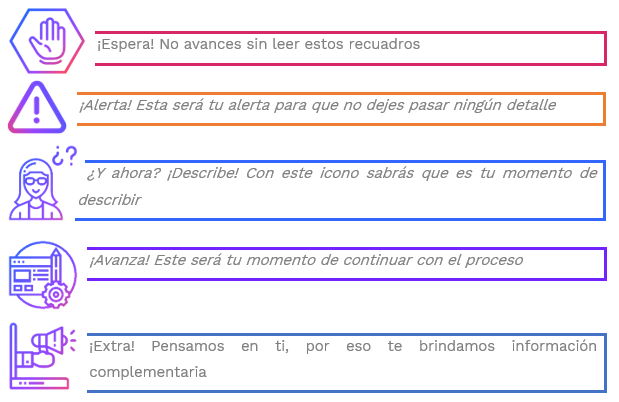 IntroducciónEl Plan Nacional de Desarrollo 2018 – 2020 “Pacto por Colombia pacto por la Equidad”, establece la importancia de las tecnologías de la información y comunicaciones como fuente y pilar para el desarrollo de las regiones de Colombia, para ello, el Plan TIC 2019 – 2022 “El futuro digital es de todos”, establece cuales son las directrices y lineamientos que las entidades públicas deben tener en cuenta para el desarrollo y fortalecimiento institucional de las TIC.El Decreto 1008 de 2018, establece los lineamientos generales de la Política de Gobierno Digital que deberán adoptar las entidades pertenecientes a la administración pública, encaminados hacia la transformación digital y el mejoramiento de las capacidades TIC. Dentro de la política se detalla el Habilitador de Arquitectura, el cual contiene todas las temáticas y productos que deberán desarrollar las entidades en el marco del fortalecimiento de las capacidades internas de gestión de las tecnologías, así mismo el Marco de Referencia de Arquitectura Empresarial V 2.0 es uno de los pilares de este habilitador. El área de TI de la entidad, a través de la definición de su plan estratégico de Tecnologías de la Información (20XX -20XX), tendrá la oportunidad de transformar digitalmente los servicios que brinda a sus grupos de interés, adoptar los lineamientos de la Gestión de TI del Estado Colombiano, desarrollar su rol estratégico al interior de la Entidad, apoyar las áreas misionales mientras se piensa en tecnología, liderar las iniciativas de TI que deriven en soluciones reales y tener la capacidad de transformar su gestión, como parte de los beneficios que un plan estratégico de TI debe producir una vez se inicie su ejecución. El Plan Estratégico de Tecnologías de la Información está alineado con la estrategia Nacional, territorial e Institucional, el documento contempla los resúmenes a alto nivel del Análisis de la situación actual, la arquitectura actual de gestión de TI, la arquitectura destino de gestión de TI, Brechas, Marco Normativo. Por último, se establece las iniciativas estratégicas de TI, el portafolio de proyectos y su hoja de ruta a corto, mediano y largo plazo.   La estructuración y la puesta en ejecución del PETI cuenta con importantes beneficios estratégicos y tácticos para la entidad:Apoyar la transformación digital de la entidad por intermedio de un portafolio de proyectos que estén alineados con los objetivos y metas de la alta gerencia, de tal manera que apalanquen y ayuden a la entidad alcanzar las metas de su estrategia en el corto, mediano y largo Plazo.Fortalecer las capacidades de la Oficina de Sistemas y la tecnología para apoyar la estrategia y modelo operativo de la entidadIdentificar herramientas que ayuden a contar con información oportuna para la toma de decisiones y permitan el desarrollo y mejoramiento de la entidad.Adquirir e implementar buenas prácticas de gestión de TI.Adoptar Tecnología disruptiva para apoyar la gestión institucional.El Plan Estratégico de Tecnologías de la Información busca entonces recopilar el sentir de la entidad, identificar las oportunidades de la Oficina de Sistemas y finalmente proponer un camino de crecimiento alineado con el cumplimiento de los objetivos estratégicos de la Entidad.Es así como el presente documento, denominado “PETI” se encuentra alineado con lo definido en dicho marco, sus guías y plantillas y funje como uno de los artefactos o productos definidos para mejorar la prestación de los servicios de tecnologías de la información que presta la (Nombre de la entidad), en el marco del cumplimiento de la política de Gobierno Digital.Objetivo del DocumentoEl Plan Estratégico de Tecnologías de la Información (PETI) representa el norte a seguir por la entidad durante el periodo (20XX – 20XX) y recoge las preocupaciones y oportunidades de mejoramiento de los interesados en lo relacionado con la gestión de TI para apoyar la estrategia y el modelo operativo de la organización apoyados en las definiciones de la Política de Gobierno Digital.Alcance del documentoEl Plan Estratégico de las Tecnologías de la Información (PETI) aborda las fases propuesta en la guía para la construcción del PETI definida en el Marco de Arquitectura Empresarial (MAE v2) comprender, analizar, construir y presentar, con el enfoque de la estructuración del Plan alineado con los dominios definidos en el modelo de gestión Estrategia, Gobierno, Información, Sistemas de Información, Infraestructura de TI, Uso y Apropiación y Seguridad.El PETI incluye los motivadores estratégicos que hacen parte del entendimiento estratégico, la Situación actual y objetivo de la gestión de TI, la identificación de brechas y definición del portafolio de iniciativas, proyectos y el mapa de ruta con el cual la entidad apoyará la transformación digital de la entidad.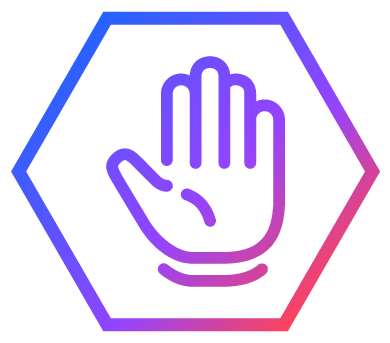 Debes tener en cuenta que este documento es una guía que te ayudará al óptimo desarrollo de las fases de construcción del PETI. Sin embargo, las entidades podrán desarrollarlo con las herramientas e instrumentos que consideren necesarios, teniendo en cuenta la madurez en la que se encuentran y sus necesidades específicas.Contexto NormativoA continuación, se relaciona normativa clave que puede servir como guía a las entidades en la identificación de esta para la estructuración del Plan Estratégico de Tecnologías de la Información. 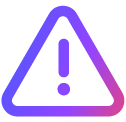 Es necesario revisar la aplicación de la normativa propuesta en los siguientes ejemplos. De igual manera, identificar la normativa adicional que se considere pertinente de acuerdo a su entorno.Tabla 1 Marco Normativo (Ejemplos guía)Motivadores Estratégicos Esta sección del documento hace referencia a la identificación de los motivadores estratégicos a nivel Nación, a Nivel territorio, a nivel entidad y los lineamientos y Políticas que dan línea en la orientación y alineación la Estrategia de Tecnologías de la Información (PETI) de las entidades del País.Alineación estratégica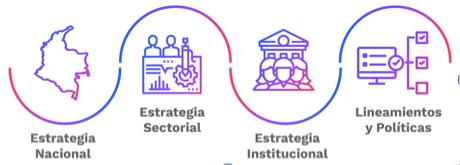 Ilustración 1 Ejemplo Alineación EstratégicaFuente: Elaboración propia UT Transformación DigitalPor ejemplo:Tabla 2 Fuentes Motivadores estratégicos 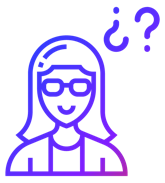 Basados en el contexto anterior, realiza el análisis correspondiente con las fuentes de información que aplican al entorno de la entidad que está construyendo el Plan Estratégico de TI. Para esto, incluye las fuentes que no están en el presente ejemplo e identifica los objetivos, estrategias, líneas de acción, pilares, iniciativas y contexto, con las cuales el PETI se debe alinear para su generación de valor público.Contexto Institucional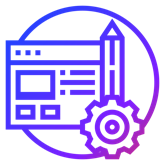 El paso siguiente es indicar el contexto de la estrategia de su entidad en relación con:Misión Ejemplo Alcaldía de Pamplona: Buscar el bienestar general y el mejoramiento de la calidad de vida de los pamploneses, prestando los servicios públicos determinados por la ley, construir las obras que demande el progreso local, ordenar el desarrollo territorial, promover la participación comunitaria, el mejoramiento cultural y social de sus habitantes, articulando los sectores productivos, económicos, sociales, políticos, culturales y ambientales.Ejemplo Alcaldía de la Tebaidahttp://www.latebaida-quindio.gov.co/alcaldia/mision-y-vision Visión Ejemplo Alcaldía de Pamplona: En el año 2049 Pamplona será un municipio competitivo, planificado a partir de sus potencialidades, territorialmente arraigado en la cultura, socialmente amigable, equitativo e incluyente, ambientalmente sostenible, seguro y en Paz. ​ Ejemplo Alcaldía de la Tebaidahttp://www.latebaida-quindio.gov.co/alcaldia/mision-y-vision Objetivos EstratégicosTabla 3 Ejemplo objetivos estratégicos – Alcaldía de PamplonaFuente: http://pamplona-nortedesantander.gov.co/Transparencia/PlaneacionGestionyControl/ACUERDO%20008%20DE%202020%20PLAN%20DE%20DESARROLLO.pdf Metas de la entidadTabla 4 Ejemplo Metas – Alcaldía de PamplonaFuente: http://pamplona-nortedesantander.gov.co/Transparencia/PlaneacionGestionyControl/ACUERDO%20008%20DE%202020%20PLAN%20DE%20DESARROLLO.pdf Tendencias TecnológicasDescribe las tendencias tecnológicas disponibles en la industria para identificar de qué manera se pueden aplicar en la optimización de procesos y gestión de la entidad.Tabla 5 Tendencias TecnológicasModelo OperativoEstá sección del documento hace referencia a la descripción de alto nivel del mapa de procesos de la entidad, el cual representa el comportamiento de está dando orientación al cómo gestiona las actividades para dar cubrimiento a su misionalidad.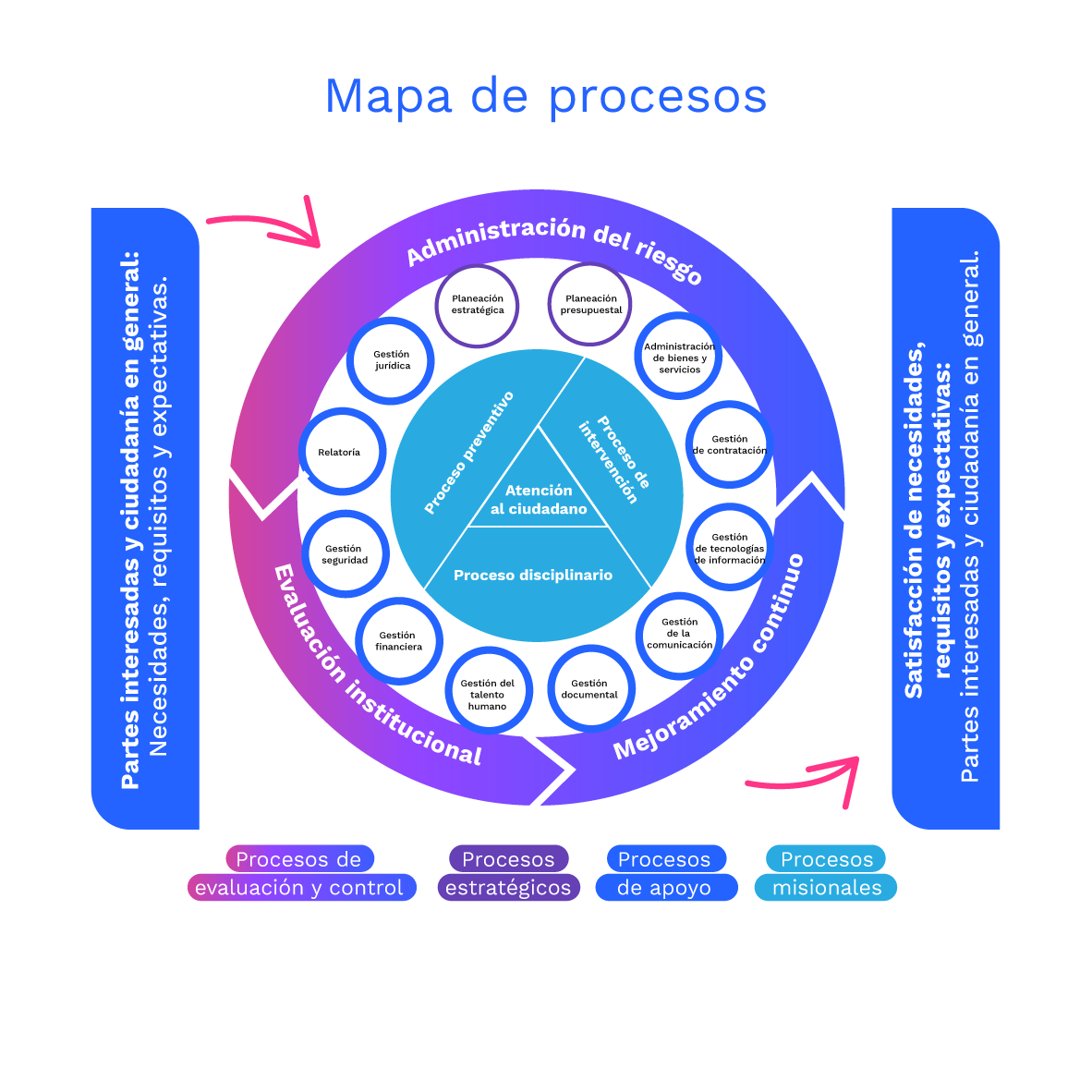 Ilustración 2 Mapa de Procesos (Ejemplo)Fuente: Procuraduría General de la NaciónComo guía de contexto institucional es necesario revisar tu mapa de procesos y realizar la gestión correspondiente. Si NO CUENTAS con mapa de procesos formalizado, indica el estado actual del mismo.Ejemplos de Mapa de Procesos de entidadesGobernación de Norte de Santander:http://www.nortedesantander.gov.co/Gobernación/Información-de-la-EntidadAlcaldía de Fusagasugáhttp://fusagasuga-cundinamarca.gov.co/Transparencia/Paginas/Calidad.aspx Alcaldía de Armenia https://www.armenia.gov.co/alcaldia/mapa-de-procesos Gobernación de Santanderhttp://historico.santander.gov.co/index.php/mapa-de-procesos Alcaldía de Barranquillahttps://www.barranquilla.gov.co/transparencia/estructura-organica-y-talento-humano/procesos-y-procedimientos Contraloría General de la República https://www.contraloria.gov.co/contraloria/planeacion-gestion-y-control/gestion-estrategica/procesos-y-procedimientos 3.1 Descripción de los procesos3.1.1 	Procesos estratégicos3.1.2 	Procesos misionales3.1.3 	Procesos de apoyo3.1.4 	Procesos de evaluación y control3.1.5 	Alineación de TI con los procesosA partir de la información de contexto acerca de las descripciones de procesos de la entidad y la aplicación del Instrumento de caracterización de los Sistemas de Información, identifica qué Sistemas (aplicativos) brindan soporte o cubrimiento a las actividades que gestionan dichos procesos. De igual forma, describe las oportunidades de mejora identificadas a partir del apoyo de las TI en la entidad.Ejemplo:Tabla 6 Alineación de TI con los procesos institucionalesDe acuerdo al estado actual de la entidad, indica qué Sistemas de Información apoyan sus procesos o qué tipo de actividades son clave, ya sea de forma total, parcial o si no cuenta con apoyo4.1. Servicios InstitucionalesEs fundamental que sepas que los servicios son requisitos, pasos o acciones para permitir el acceso de los ciudadanos, usuarios o grupos de interés a los beneficios derivados de programas o estrategias, cuya creación, adopción e implementación son potestativos de la entidad.Tabla 7 Ejemplo caracterización del Servicio InstitucionalDe acuerdo al ejemplo anterior, identifica los servicios institucionales y sus características. Incluye los aspectos relevantes para un mayor entendimiento, si es necesario. Nota: en el documento solo incluir el resumen de todos los servicios y su descripción. De igual manera, dejar como anexo toda la información complementaria para facilitar la lectura del Plan Estratégico.4.2. Trámites 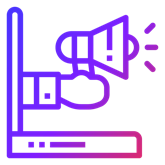 Los trámites son un conjunto de requisitos, pasos, o acciones que deben seguir los ciudadanos, usuarios o grupos de interés en los procesos esenciales ante una entidad u organismo de la administración pública o particular que ejerce funciones administrativas, con el fin de acceder a un derecho, ejercer una actividad o cumplir con una obligación prevista o autorizada por la ley. Estas son reguladas por el Estado.Tabla 8 Ejemplo de caracterización de trámitesDe acuerdo con el ejemplo anterior, identifica los trámites institucionales y sus características. Incluye los aspectos relevantes que consideres necesarios para mayor entendimiento. Nota: en el documento solo se debe incluir el resumen de todos los trámites, su descripción y el anexo de toda la información complementaria para facilitar la lectura del Plan Estratégico.Situación Actual4.1 Estrategia de TI4.1.1 	Lienzo estratégico Modelo de TIHaciendo uso del modelo de lienzo estratégico de TI, los interesados pueden ver de manera global los aspectos importantes de la gestión de las Tecnologías que realiza en su entidad. 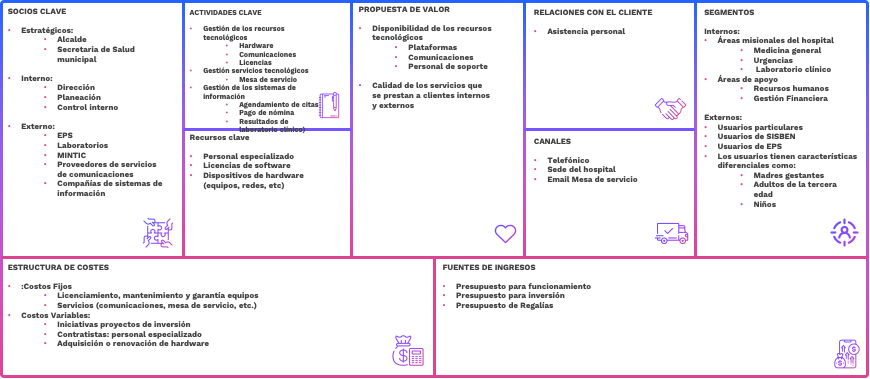 Fuente: Elaboración propia UT Transformación DigitalLa metodología para desarrollar el lienzo estratégico es de derecha a izquierda abordando primero:Segmentos de ClientesPropuesta de valorCanalesRelación con clientesFlujo de ingresos Recursos clavesActividades ClavesSocios Institucionales y aliados estratégicosEstructura de costosLa construcción del lienzo es una herramienta que apoyará al entendimiento de los aspectos claves de gestión de la entidad, no debe ser visto como un requisito.4.1.2 	Misión y visión de TIEscriba en esta sección la Misión y Visión de la Gestión de Tecnología de la entidad, vigente a la fecha de construcción del PETI (Situación Actual) si no cuenta con Misión o Visión indicarlo como referencia.Misión: Corresponde a la declaración que desde la gestión de Tecnología se va a orientar el propósito y el enfoque en una breve descripción Visión: Describe hacia donde se dirige la gestión de TI con respecto al futuro y a donde se debe direccionar los esfuerzos de la entidad y el periodo de tiempo que se proponen en realizarlo.4.1.3 	Servicios de TIUn servicio de operación es la realización de una función específica, bien definida y describe lo que espera recibir y que respuesta retorna cuando es invocado. No dependen del contexto en el cual se estén usando, esto garantiza que se pueden usar por varios procesos de operación y otros servicios o incluso otros actores externos como socios y clientesEn el documento final solo indicar los servicios y descripciones generales y dejar como anexo toda la información y atributos de gestión, con el fin de facilitar la lectura e interpretación del mismo.Si la entidad cuenta con los servicios de TI definidos indique cuales son y su descripción.Ejemplo: Tabla 9 Ejemplo Servicio 001 Acceso a Internet por WifiTabla 10 Ejemplo Servicio 002 Acceso a la intranetTabla 11 Ejemplo Servicio 003 Acceso a la red interna por VPNTabla 12 Ejemplo Servicio 004 Correo Electrónico y Herramientas ColaborativasTabla 13 Ejemplo Servicio 005 Entrenamiento y capacitaciónTabla 14 Ejemplo Servicio 006 Telefonía IPTabla 15 Ejemplo Servicio 007 Plataforma de Mesa de ServicioTabla 16 Ejemplo Servicio 008 Gestión de red interna colaboradoresTabla 17 Ejemplo Servicio 009 Gestión de red de infraestructura tecnológicaTabla 18 Ejemplo Servicio 010 AntivirusTabla 19 Ejemplo Servicio 011 Gestión de equipos de CómputoTabla 20 Ejemplo Servicio 012 Instalación de Software en equipo de computoTabla 21 Ejemplo Servicio 013 VideollamadasTabla 22 Ejemplo Servicio 014 Página Web InstitucionalTabla 23 Ejemplo Servicio 015 Sitio IntranetTabla 24 Ejemplo Servicio 016 Soporte de aplicacionesTabla 25 Ejemplo Servicio 017 Configuración de ambientes de desarrollo, pruebas, capacitación, preproducción Tabla 26 Ejemplo Servicio 018 Despliegue de software en producciónTabla 27 Ejemplo Servicio 018 Gestión de Infraestructura de TITabla 28 Ejemplo Servicio 019 Adquisición de licencias de softwareTabla 29 Ejemplo Servicio 020 Mantenimiento de AplicacionesTabla 30 Ejemplo Servicio 021 Administración de bases de datosTabla 31 Ejemplo Servicio 022 Gestión de BackupTabla 32 Ejemplo Servicio 023 Pruebas de VulnerabilidadTabla 33 Ejemplo Servicio 024 Versionamiento de fuentes de desarrolloTabla 34 Ejemplo Servicio 025 Gestión de Proyectos de TITabla 35 Ejemplo Servicio 026 Gestión de IdentidadesTabla 36 Ejemplo Servicio 027 DNSTabla 37 Ejemplo Servicio 0218 Virtualización de ServidoresTabla 38 Ejemplo Servicio 029 Aseguramiento de la calidad del softwareTabla 39 Ejemplo Servicio 030 Servicio de Supervisión de proveedores de TI4.1.4 Políticas y estándares para la gestión de la gobernabilidad de TILas políticas y estándares para la gestión y Gobernabilidad de TI pueden abordarse bajo la óptica de los dominios definidos en el modelo de Gobierno y Gestión del MAE (Estrategia de TI, Gobierno de TI, Información, Sistemas de Información, Servicios Tecnológicos y Uso y apropiación sin dejar de lado la seguridad.Ilustración 4 Ejemplo de Esquema de definición de políticaFuente: Elaboración propia UT Transformación DigitalComo referencia las entidades han venido adoptando la Política de Gobierno Digital, el modelo de Arquitectura Empresarial y el Marco de referencia de Arquitectura para la gestión de las TIC y aunque aún no se han adoptado todos los lineamientos se tienen como referencia para orientar el fortalecimiento del Gobierno de las TIC.Indica las políticas de TI con la descripción general con la que cuenta la entidad en la actualidadTabla 40 Ejemplo de políticas 4.1.5 	Capacidades de TIA continuación, se relacionan las Capacidades de TI que hacen parte de la gestión de las Tecnologías de la Información de la Entidad.Identifica las capacidades de TI que hacen parte de la gestión de la entidad, de acuerdo con la madurez de la misma, y agrega las capacidades que consideres pertinentes.Tabla 41 Ejemplos de Capacidades de TI4.1.6 	Tablero de control de TILa dirección de Tecnologías y Sistemas de la Información o quien haga sus veces debe contar con un tablero de indicadores de la estrategia de TI por institución y dado el caso que la entidad sea cabeza de sector deberá con uno a nivel sectorial, que permita tener una visión integral de los avances y resultados en el desarrollo de la Estrategia TI.Muestra tu tablero de indicadores, ¿cómo?: Haciendo una descripción con énfasis en la interpretación de los indicadores. Si la entidad no cuenta con tablero de control de indicadores del PETI, se sugiere usar como línea base indicadores de gestión de proyectos u otros que se utilicen al interior de la entidad para reportar la ejecución de los proyectos de tecnología.<<ejemplo: 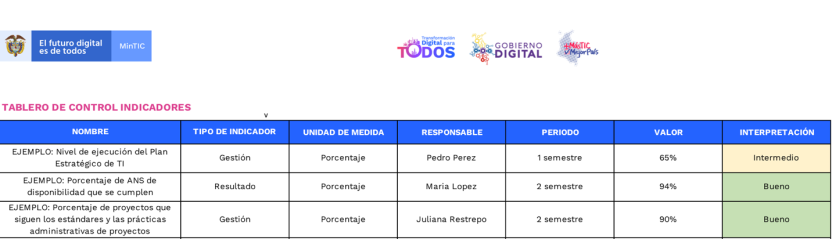 Ilustración 5 Tablero de control ejecutivoFuente: Elaboración propia UT Transformación DigitalEl tablero de control de indicadores del PETI presenta un porcentaje intermedio para el indicador de ejecución del PETI la meta era 25% y el valor obtenido en el primer semestre es de 20%, el atraso en la consecución de la meta obedece a demoras en la contratación de personal especializado para apoyar la implementación de los proyectos de analítica de datos formulados para iniciar en el primer semestre del año>>Esta construcción puede basarse en el uso del producto tipo tablero de control y personalizarlo de acuerdo con las necesidades de la entidad, teniendo en cuenta la base de datos de conocimiento que contempla este producto. Los indicadores del producto tipo es una recopilación de indicadores comunes que se han preconstruido y pueden ser fácilmente adaptados por las entidades para la medición de la estrategia de TI, gestión de TI y proyectos de TI.4.2 Gobierno de TILas Tic en la entidad requieren disponer de un esquema / modelo administrativo de gobierno y gestión de las TIC que dé el direccionamiento y supervisión ejecutiva y además garantice el alineamiento, la planeación, organización, entrega de servicios de TI de manera oportuna, continua y segura.4.2.1 	Modelo de Gobierno de TIEl modelo de Gobierno de TI dentro del contexto del Marco de referencia de Arquitectura Empresarial para la gestión de las TIC se compone de varios elementos, a continuación, la entidad debe describir lo que ha implementado y dispone actualmente para este dominio.Definición de la instancia de gobierno de TI Ejemplo de como describir la situación actual:La toma de decisiones en lo relacionado con las TIC está representada por la instancia de decisión XXXX que hace parte del Comité Directivo de la entidad, donde con periodicidad mensual se evalúa el desempeño de la gestión de las TIC en la entidad, se revisan los indicadores del tablero de control de TI y se toman decisiones de fortalecimiento a implementar y la prioridad de estas.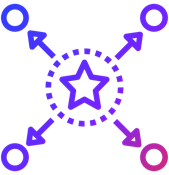 Un ejemplo de los miembros que componen la instancia de decisión es:El director o alcalde de la entidadEl responsable de las TIC (CIO)El jefe de la oficina de PlaneaciónEl secretario general de la entidadDe las sesiones de trabajo realizadas se lleva un registro de las ayudas de memoria de las reuniones, decisiones tomadas y compromisos acordados.En promedio durante la ultima vigencia anual se desarrollaron XX reuniones de este subcomitéDefinición y gestión de la Matriz riesgos de TI a nivel generalIndica cuál es la metodología de gestión de Riesgos que adoptó la Gestión de TI en la entidad. A continuación, analiza un ejemplo de cómo describir la situación actualComo instrumento para el gobierno de las TIC se implementó en aaaa-mm-dd una matriz de riesgos para identificar y gestionar las principales categorías y eventos de riesgos institucionales relacionados con las TIC.La matriz de riesgos está alienada con XXXXX y hace parte de la gestión institucional de riesgos de la gestión de tecnologías de la Información.A continuación, se ilustra la matriz de riesgo a corte al último mes 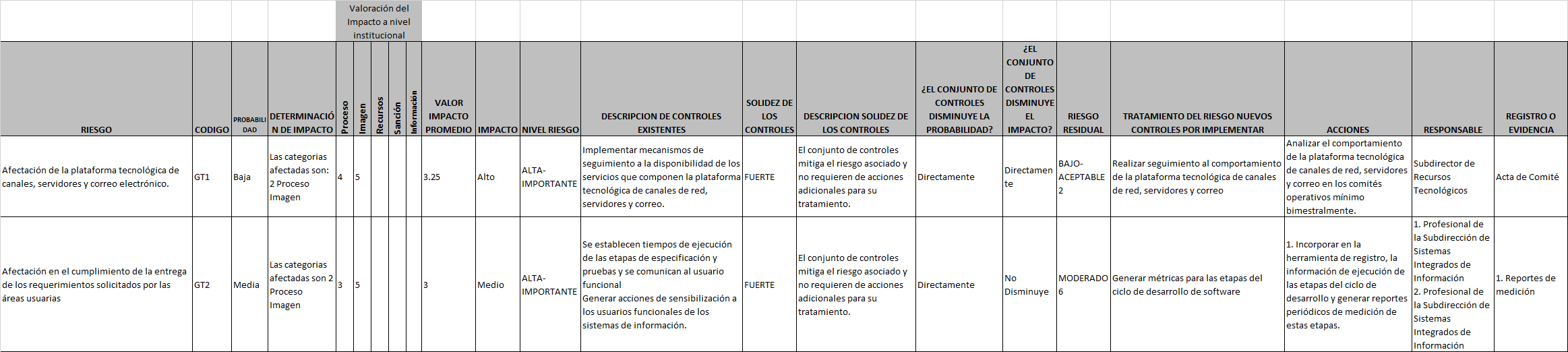 Ilustración 6 Matriz de Riesgos de TIEn la matriz se puede evidenciar la gestión de XX Riesgos orientados a (Continuar con la explicación de acuerdo con la realidad institucional).Gestión y Supervisión del Presupuesto de Inversiones y gastos de Operación de las TICDescribe en esta sección cómo es la gestión financiera de TI, para ello se propone realizar el análisis bajo la mirada de los dominios del modelo de gestión del MAE. Lo anterior, permitirá identificar el enfoque actual de su presupuesto.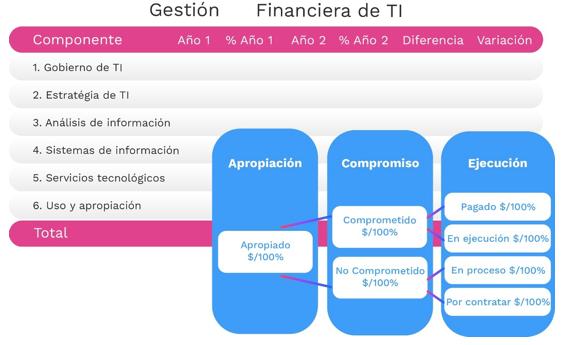 Ilustración 7 Gestión Financiera de TIFuente: IT4+ Yobiplex CorporationIndica la frecuencia y las actividades que realizan con relación a la gestión financiera.Ejemplo: Mensualmente se revisan los reportes de ejecución del presupuesto, se toman decisiones al respecto y de ser necesario evalúan la gestión de adiciones/ajustes al presupuestoGestión de asignación de Recursos HumanosMensualmente se revisan los reportes de desempeño y capacidad del personal interno y externo de las TIC para evaluar si se cuenta con el personal suficiente e idóneo y sobre análisis se toman decisiones al respecto.4.2.3 Modelo de Gestión de TIA continuación, se describen como ejemplo, algunos procesos que pueden hacer parte de la cadena de valor de TI de la entidad.  De igual forma, el modelo de gestión del Estado Colombiano IT4+ que tiene el MinTIC, y que cuenta con la caracterización de procesos de TI que pueden ser guía para estas definiciones y personalizaciones por parte de las entidades.Ejemplo de Procesos:GESTION ADMINISTRATIVA, DE ALINEAMIENTO, ORGANIZACIÓN & PLANEACIÓN DE TI	Mantener la arquitectura empresarial de TIPlaneación estratégica de TIGestión presupuestal TIGestión relacionamiento con actores clave de la entidadEstructuración de proyectos y contratacionesGestión contractual recursos y servicios de TISupervisión de contratos de ti y manejo de controversiasGerencia de proyectos de TIAdministración personal de tic (funcionarios y contratistas)Gestión de uso y apropiación de la tecnologíaAdministración instalaciones físicas personal TIGESTION CICLO DE VIDA DEL LOS SISTEMAS DE INFORMACION	Ingeniería de requerimientos de solucionesDesarrollar y mantener arquitectura de soluciones de TIDiseño detallado de soluciones (software)Administrar integraciones, interfaces, Apis y esquemas de interoperabilidadDesarrollo de softwarePruebas de aceptaciónGestión de defectosEntrenamiento de partes interesadasAdministración de la configuraciónAdministración de ambientes (desarrollo, producción)GESTION DE LA INFRAESTRUCTURA DE TI	Desarrollar y mantener arquitectura de infraestructuraInstalar y configurar equipos de la infraestructuraMantener actualizados componentes de software servidoresMonitorear el desempeño de la infraestructuraAdministrar incidentes en equipos de la infraestructuraADMINISTRAR LOS DATOS 	Administración de las bases de datosAdministrar bodegas y lagos de datosAdministrar repositorios de contenidoAdministrar publicaciones de contenido en portalesAdministrar los respaldos (backups)GESTION DE LICENCIAMIENTOS Y SUSCRIPCIONES	Administrar licenciamientos de productos y usuariosGestión de novedades de licenciamiento y suscripciónGESTION OPERATIVA DE LOS SERVICIOS DE TI	Gestión de acuerdos de niveles de servicioAdministrar configuración herramienta de mesa de serviciosGestión de incidentesGestión de solución de problemas (causa raíz)Gestión de cambios a componentes del servicioGestión de versiones y administración configuraciónGestión de la capacidad y el desempeño de los serviciosGestión de almacenamiento y respaldo de informaciónADMINISTRACION DE LA SEGURIDAD Y PRIVACIDAD DE LA INFORMACION	Administración del sistema de seguridad de la información (SGSI)Gestión de políticas de seguridad de la informaciónGestión y desarrollo de la cultura de seguridad de la informaciónGestión de cuentas usuarios, permisos, perfilesPlanear y ejecutar pruebas de seguridad (vulnerabilidad)Gestión de incidentes de seguridadAdministrar configuración equipos de seguridad informática (firewall, dlp, etc.)Indica cuáles procesos ha adoptado la entidad en relación con la gestión de las TIC, y si los mismos cuentan con documentación (caracterización):EjemploTabla 42 Procesos AdoptadosAnaliza los siguientes Planes Estratégicos de Entidades que por su madurez evidencian la forma de abordaje  correcta según esta formulación:SENAhttps://www.sena.edu.co/es-co/transparencia/Documents/PETI%202019-2022.pdfDANEhttps://www.dane.gov.co/files/control_participacion/planes_institucionales/PETI/PETI-2019-2022-presentacion.pdf4.2.2 Estructura y Organización humana de TIRealiza la descripción de la estructura de TI de la entidad y analiza si contiene las definiciones del Decreto 415 del 2016 en lo relacionado con los lineamientos para el fortalecimiento institucional en materia de tecnologías de la información y las comunicaciones.A continuación, se describe la estructura organizacional de TI de la entidad, la cual está alineada con (los procesos, procedimientos y actividades) que soportan la gestión de las Tecnologías de la Entidad.Ilustración 8 Estructura organizacional de TIFuente: Elaboración propia UT Transformación digitalDescribe las debilidades y fortalezas de la estructura actual de la entidad, teniendo en cuenta las definiciones y lineamientos de MinTIC para el fortalecimiento de las Tecnologías de la Información, de acuerdo con el decreto 415 del 2016.Matriz de Responsabilidades del personal con respecto a los procesosA continuación, analiza los roles que pueden hacer parte del Gobierno y gestión de TI, para determinar cuáles debe adoptar la identidad según su necesidad.Ejemplo de RolesTabla 43 Roles vs Funciones (Ejemplos)La matriz RACI es usada como referencia para documentar la asignación de roles en los procesos de gestión de TI. El propósito es orientar a los actores involucrados según su grado de responsabilidad (personas, grupos, roles) VS. los procesos de TI definidos.Un ejemplo de la matriz es el siguiente, el cual representan las responsabilidades de los roles del actual equipo humano de TI El siguiente ejercicio es personalizado y debe realizarse por parte de los integrantes de la entidad, de acuerdo con los roles y procesos existentes para conocer su estado actual. Esta información apoyará la identificación de las brechas para el fortalecimiento de los futuros procesos.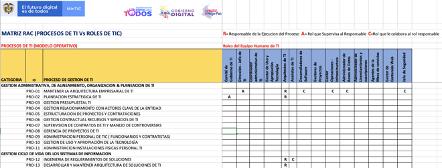 Ilustración 9 Matriz RACI4.2.4 Gestión de ProyectosLos proyectos de TI que se gestionan en la entidad siguen el siguiente modelo de gestión: El MAE cuenta con el modelo de gestión de proyecto como referencia para las entidades, descrito a continuación.Modelo de Gestión de ProyectosDominio LegalDefine de manera integral y completa las actividades necesarias para evaluar los aspectos legales asociados a un proyecto, desde su estructuración, estudio de viabilidad, contratación y cierre.Dominio de PlaneaciónContiene las mejores prácticas para dimensionar trabajo, recursos, presupuesto y tiempos necesarios para alcanzar un objetivo, todo esto teniendo en cuenta la dinámica de ejecución del Estado.Dominio de EjecuciónEste ítem contiene un proceso para una correcta ejecución de los esfuerzos y trabajo enmarcados en un proyecto, dentro de las variables que definen su alcance, objetivos y restricciones. La aplicación del dominio de ejecución deberá garantizar el avance del plan de trabajo.Dominio de ControlDominio que contiene actividades de vigilancia, auditoria e inspección, para detección de posibles hallazgos y oportunidades de mejora en el marco de la ejecución de un proyecto.Realiza un análisis de los dominios y lineamientos según la situación actual de la entidad, teniendo como referencia el modelo de Gestión de proyectos de TI. Si la entidad adoptó otro modelo de Gestión de Proyectos para el propósito de esta sección, indica cuál es y su alcance. Ejemplo PMBOK En el caso de que no siga ninguna metodología, indica el contexto de cómo realiza la gestión actual de los proyectos. Por último, determina la frecuencia de revisión del desempeño de los proyectos de TI, describiendo su estado actual y las acciones de supervisión y mitigación de riesgos que se adoptan.4.3 Gestión de Información4.3.1 	Planeación y Gobierno de la gestión de InformaciónLa descripción de esta sección debe dar una visión general del estado de la planeación y gobierno de los componentes de información: datos, servicios de información y flujos de información. En caso de que la entidad no cuente con alguno de los elementos que se incluyen debe indicarlo. Este ámbito especifica:<<Por ejemplo puede ser que no se disponga de un plan de calidad de los componentes de la información>>Las responsabilidades y gestión de componentes de información: Incluye:La designación del responsable de gestión de información y su rol en la entidadLa estrategia que permita implementar los distintos componentes de la gestión de información indicando las necesidades de la entidad <<ejemplo: consolidación de fuentes de datos, disponibilidad y visualización de la información>> El estado del portafolio de proyectos relacionados con gestión de información <<ejemplo: actualmente está en curso un proyecto de calidad de datos para el sistema core de la entidad y se tiene prevista la adquisición de una herramienta para extracción y transformación de datos>>El Gobierno de la arquitectura de información: Incluye La identificación-análisis-perfilamiento de datos maestros, información y función pública y la gobernabilidad de la información.El plan de calidad de los componentes de la informaciónLa gestión de documentos electrónicosLa definición y caracterización de la información georreferenciada4.3.2 Arquitectura de InformaciónLa Arquitectura de Información define la estructura con la cual está representada y almacenada la información de una organización, lo mismo que los servicios y los flujos de información existentes y que soporta. Incluye el modelo conceptual, el modelo de indicadores, los componentes de información y sus relaciones, y la representación lógica y física de los datos, entre otros.Se debe describir el estado de la arquitectura de información en términos de su gestión y actualización.<<ejemplo: La entidad cuenta con modelos que representan la estructura de datos lógicos y físicos que posee la organización, actualmente estos son actualizados mediante consultorías externas**Se sugiere incluir los modelos de alto nivel que representan la arquitectura de información>>Haciendo uso del producto tipo de Gobierno de datos y flujos de información, podrá tener la identificación de las principales entidades de Información que maneja la Entidad y su relación con los componentes de Tecnologías de la Información.Tabla 44 Matriz de entidades vs componentes de TIEsta información puede ser un anexo y señalar un resumen de entidades identificadas para la estructuración del documento.4.3.3 Diseño de Componentes de informaciónLa descripción de esta sección se debe orientar respecto al estado actual de la caracterización y estructuración de los componentes de Información. Incluye:El mapa de intercambio de información que explica los datos que son intercambiados con otras entidadesLos canales de acceso por componente de información que explica por cada componente de información, grupo de interés, canal de acceso y sus característicasEl directorio de servicios de componentes de información que explica por cada componente de información el servicio, responsable y ubicación del componente Catálogo de Componentes de Información Un catálogo de componentes de información describe los conjuntos de datos, la información, los servicios de información y los flujos de información en la entidad.En esta sección se debe indicar si la entidad tiene o no un catálogo de componentes de información y cuál es su estado en términos de gestión y actualización. Recursos adicionales: G.INF.07 Guía de cómo construir el catálogo de componentes de información. De acuerdo con la madurez de la entidad podrá abordar la sección propuesta para el documento.<<Ejemplo: Actualmente la entidad dispone de un catálogo de componentes de información desactualizado, este catálogo fue un esfuerzo realizado en 2017 para identificar conjuntos de datos, pero solo se realizó para las áreas misionales de la entidad o con los procesos XXX”>>4.3.4 Análisis y aprovechamiento de los componentes de informaciónLa descripción de esta sección busca orientar respecto al estado actual de los procesos de análisis y toma de decisiones a partir de los componentes de información que se procesan en la institución. Incluye:Las fuentes unificadas de información: El repositorio de datos y las reglas de unificación de datos entre sistemas (actividad relacionada con gobierno de datos)Los acuerdos de intercambio de informaciónLa interoperabilidad con entidades del Estado <<se debe hacer uso del Marco de Interoperabilidad definido por el Estado Colombiano, el cual se puede consultar en el siguiente enlace: http://lenguaje.mintic.gov.co/marco-de-interoperabilidad>>Los conjuntos de datos abiertos que están publicados en los canales de acceso portal de datos abiertos del Estado Es relevante especificar los retos o conclusiones que la entidad ha identificado sobre el estado actual en este aspecto, los cuales servirán de insumo para la construcción del estado deseado. El abordaje de la sección propuesta se realiza de acuerdo a la madurez de la entidad.4.3.5 Calidad y Seguridad de los componentes de informaciónLa descripción de esta sección busca orientar respecto al estado actual de la definición y gestión de los controles y mecanismos para alcanzar los niveles requeridos de seguridad, privacidad y trazabilidad de los Componentes de Información. Incluye:La protección y privacidad de componentes de información: Se materializa mediante el cumplimiento de las políticas y procedimientos de protección de información, las consideraciones de protección y privacidad de la información en el directorio de metadatos especificando si la información es pública, privada o secreta.La auditoría y trazabilidad de componentes de información, especialmente los relacionados con la trazabilidad de los sistemas de informaciónEl reporte de los hallazgos a los componentes de informaciónEsta temática está relacionada con el dominio de seguridad de la información, es decir, que se pueden especificar los aspectos generales más relevantes y presentarlos en mayor nivel de detalle en ese dominio. El abordaje de la sección propuesta se realiza de acuerdo a la madurez de la entidad.4.4	Sistemas de Información4.4.1 Catálogo de los Sistemas de InformaciónEl catálogo de Sistemas de Información Corresponde al inventario de los sistemas relacionando por cada uno un conjunto de datos funcionales, técnicos y de gestión. Esto permite la identificación rápida de aspectos claves de los Sistemas conllevando a tomar decisiones ágiles sobre la arquitectura de sistemas de información. El instrumento de caracterización de los Sistemas de Información permite asociar los datos importantes a cada uno de los sistemas de información de la entidad. Puede tomar como base los productos tipo de MinTIC para desarrollar esta actividad y solo incluir los aspectos relevantes en el documento PETI, dejando el instrumento como un anexo. Esto con el fin de facilitar la lectura del documento por parte de los interesados.Tabla 45 Caracterización Ejemplo Sistema SIETabla 46 Caracterización Ejemplo Sistema SECOP 2Tabla 47 Caracterización Ejemplo Sistema Página WebTabla 48 Caracterización Ejemplo Sistema ContableTabla 49 Caracterización ejemplo Sistema SIGEPTabla 50 Caracterización ejemplo Sistema de Gestión DocumentalTabla 51 Caracterización ejemplo Sistema PQRsTabla 52 Caracterización ejemplo Sistema Gestión de Calidad4.4.2 Capacidades funcionales de los Sistemas de InformaciónLos procesos de la entidad están compuestos por tareas o actividades que se encuentran soportadas por aplicaciones. Las aplicaciones proveen funcionalidades que permiten automatizar, controlar tareas y gestionan información clave para los procesos de la organización.A continuación, se presenta la matriz que relaciona las capacidades funcionales de cada una de las aplicaciones ayudando a identificar las aplicaciones que apoyan su gestión.Ejemplo: Tabla 53 Capacidades funcionales de los SIEn caso de tener un gran número de aplicaciones usar el instrumento plantilla capacidades funcionales_aplicaciones.xls e incluir la información como anexo al documento.4.4.3 Mapa de Integraciones de Sistemas de InformaciónEs clave identificar de una manera sistemática como los sistemas de información intercambian información entre ellos, y así mismo, como estos intercambian información con sistemas externos. Entre los aspectos claves se debe identificar:Propósito funcional de la integración. Consultar impuestos pagadosProtocolo de integración. Ejemplo: Web service REST, web service SOAP, etc. Esquema de seguridad usados. Ejemplo: https, WS-Security, token, usuario-contraseña, restricción por IP, etc.El instrumento mapa integraciones.xls permite diligenciar a través de una matriz, el mapa de integraciones de la entidad.4.4.4 Arquitectura de Referencia de Sistemas de InformaciónEn las entidades que disponen de un gran ecosistema de aplicaciones es recomendable usar una guía que permita orientar todas las decisiones de diseño de soluciones de TI. Para ello, se debe identificar si la entidad sigue un modelo de referencia como SOA, Microservicios, Batch secuencial, Cliente-Servidor, etc., en la construcción de soluciones.Dentro de los aspectos más relevantes de la Arquitectura de Referencia se encuentran:Principios o lineamientos de como las aplicaciones transaccionales intercambian información. Ejemplo: web service REST, web service SOAP, Socket, DBLink, etc.Componentes transversales de integración para facilitar la transformación o intercambio de información entre aplicaciones. Ejemplo: ESB, Bróker, API Gateway, etc.Componentes transversales que aplican políticas de seguridad a APIs expuestas hacia aplicaciones de otras organizaciones. Ejemplo: Gateway de seguridad, ESB, etc. Componentes transversales de seguridad que garantizan la confidencialidad, de la información. Ejemplo: Gestor de Identidades, servidor LDAP, Soluciones Single Sign On, etc, soluciones de encripción de datos, soluciones de enmascaramiento de datos.Componentes transversales de seguridad que ayudan a auditar las acciones en los sistemas. Ejemplo: solución transversal de log de transacciones.4.4.5 Ciclo de vida de los Sistemas de InformaciónEn esta sección se describen las actividades más importantes que componen el ciclo de vida de desarrollo de soluciones de software, así mismo, se identifican hallazgos u oportunidades de mejora que puedan tener cada una de las actividades.Tabla 54 Situación actual del ciclo de vida de los SI4.4.6 Mantenimiento de los Sistemas de Información En esta sección se describen los diferentes tipos de mantenimientos de software que se realizan en la Entidad, así mismo, se identifican hallazgos u oportunidades de mejora que puedan tener cada uno de los procedimientos de mantenimiento.Tabla 55 Matriz de Mantenimientos de SI4.4.7 Soporte de los Sistemas de Información En esta sección se describen los diferentes tipos de soporte de aplicaciones que se realizan en la Entidad, así mismo, se identifican hallazgos u oportunidades de mejora que puedan tener cada uno de los procedimientos de soporte.Tabla 56 Matriz de Soportes de SI4.5 Infraestructura de TIEl propósito de esta sección es proporcionar un modelo conceptual de la Arquitectura de la Tecnología de línea de base para el dominio.En esta sección se identifican los componentes de la línea base de la arquitectura tecnológica en servicios de infraestructura, entre estos están:Nube Servidores.Servicio de almacenamiento.Servicio de TelefoníaRedes de comunicaciones LAN, WLAN y WANFacilitiesSeguridadPeriféricosLa siguiente gráfica proporciona una vista a nivel conceptual de la arquitectura de la tecnología de línea de base. 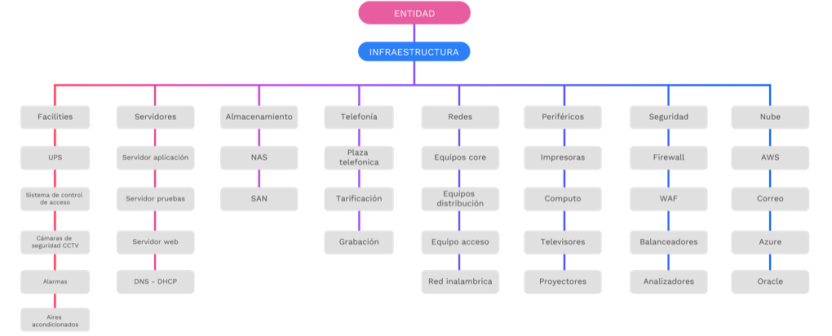 Ilustración 10 Vista conceptual de Arquitectura de Tecnología de línea BaseElaboración propia UT Transformación Digital4.5.1 	Arquitectura de Infraestructura tecnológicaCatálogo de Servicios de Infraestructura de TIA continuación, se dan ejemplos de servicios de infraestructura que pueden hacer parte de la línea de base de la Entidad.Tabla 57 Servicios de Infraestructura de TIPara la gestión de este numeral puede hacer uso de las guías de MinTIC para la identificación y descripción de los servicios de infraestructura tecnológica.Catálogo de Elementos de Infraestructura Puedes hacer uso del producto tipo de Catálogo de Elementos de Infraestructura para identificar los elementos de la misma, su tipo y el servicio de infraestructura involucrado. Este catálogo puede ser un documento anexo al PETI para facilitar a los interesados su lectura y entendimiento.Tabla 58 Elementos de Infraestructura de TI4.5.2 Administración de la capacidad de la Infraestructura tecnológicaDefine cuáles son los mecanismos y estrategias relacionadas a la administración de la capacidad de servicios claves de la infraestructura tecnológica.A continuación, se definen elementos claves a gestionar.Infraestructura (Centro de Computo – Nube)Hardware y Software de Oficina ConectividadRed Local e InalámbricaRed WANIPV6Continuidad y DisponibilidadGestión de ANS4.5.3 Administración de la operaciónLa operación de servicios tecnológicos la entidad busca garantizar la disponibilidad y continuidad de los servicios tecnológicos por medio de procesos, procedimientos, actividades y herramientas. Tabla 59 Operación de los Servicios TecnológicosLa entidad implementa los procesos de soporte y mantenimiento preventivo y correctivo de los servicios tecnológicos, de acuerdo con las necesidades de su operación.Tabla 60 Matriz de Mantenimientos Indica qué actividades de implementación del protocolo IPv6 ha adoptado, según los lineamientos establecidos en la resolución 2710 de 3 de octubre de 2017 de MinTIC.Tabla 61 Fases de implementación IPV64.6	Uso y Apropiación4.6.1 	Estrategia de Uso y ApropiaciónCaracterización de grupos de interésDescribe la identificación, clasificación y priorización de los grupos de interés impactados a la fecha con la implementación de las iniciativas de TI.Tabla 62 Caracterización de grupos de interésFormación y capacitaciónDescribe las temáticas de entrenamiento realizadas para promover el uso y apropiación de TIC en la entidad.Tabla 63 Formación y capacitaciónPara profundizar en esta sección, puede tomar como referencia la base de conocimiento del producto tipo de gestión del cambio y de uso y apropiación de las TIC.Describa a su vez como gestiona las siguientes actividades clavesIncentivos para la adopción de las TICPlan de Comunicaciones de las tecnologías en la entidad4.7	Seguridad En está sección describa el estado de seguridad actual de la entidadPara este propósito se puede utilizar el instrumento de evaluación de MSPI (Modelo de Seguridad y Privacidad de la Información).Tabla 64 Evaluación de efectividad de controles El resultado de la evaluación se debe representar como el ejemplo del siguiente esquema gráfico, que facilita la comunicación de los resultados a nivel estratégico, de manera que se viabilicen los recursos requeridos para mejorar en el dominio solicitado.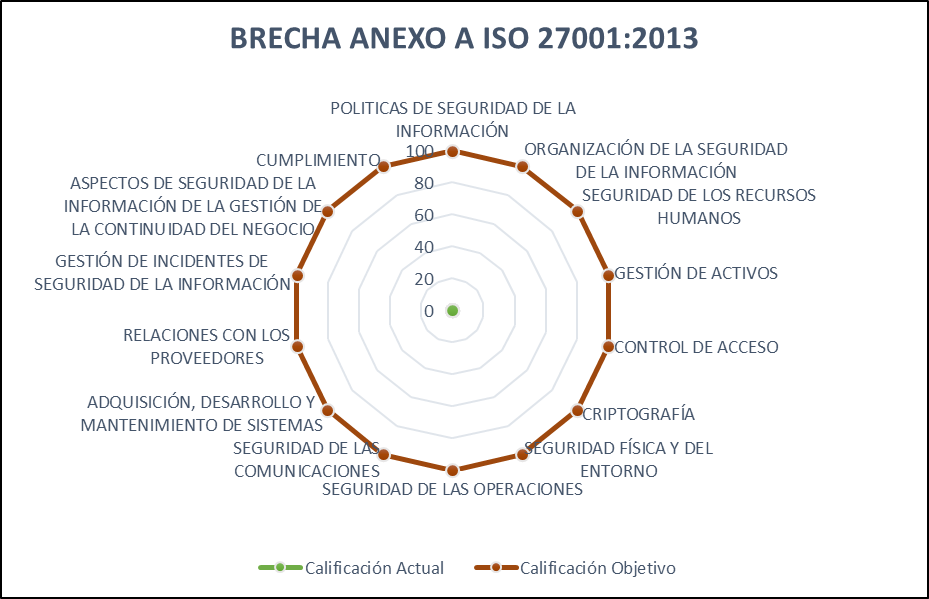 Ilustración 11 Brechas de SeguridadSituación Objetivo5.1 Estrategia de TIEl desarrollo del dominio de estrategia de TI debe permitir el despliegue de una estrategia de Tecnología alineada con los objetivos estratégicos y metas de la entidad que garanticen la generación de valor estratégico con Tecnología.  5.1.1 	Misión de TIEscriba en está sección la Misión de la Gestión de Tecnología de la entidad la cual este alineada con los propósitos de la estrategia de TILa Misión corresponde a la declaración que desde la gestión de tecnología se va a orientar, el propósito y el enfoque en una breve descripción.Ejemplo: Gestionar eficientemente los servicios y recursos de TI y su disponibilidad, aportando ventajas competitivas a la entidad mediante la implementación de tecnologías de la información y las comunicaciones que conlleve al cumplimiento de los objetivos estratégicos y la transformación digital de la entidad. (Tomado PETI MinTIC)Ser el aliado estratégico institucional en la generación de valor a través de las Tecnologías de la Información, contribuyendo al cumplimiento de la misión de la entidad XXX a través de la materialización de la visión de una entidad XXXX más Digital. (Tomado PETI SENA)Promover el sector XXXX en condiciones de legalidad y equidad, elevando la competitividad, fomentando la sostenibilidad y fortaleciendo las capacidades de la población rural con el fin de cerrar brechas territoriales y mejorar las condiciones de vida. (Tomado PETI MinAgricultura)Proveer soluciones y servicios efectivos de TI a las áreas de la Gobernación aplicando estándares internacionales, lo que permite a nuestros usuarios alcanzar una mejor productividad y mayor competitividad en el desarrollo de sus procesos (Tomado Gobernación de Norte de Santander)De acuerdo con lo anterior, la entidad debe incluir la Misión de TI deseada, basados en su madurez y a la relevancia que se dará a la gestión de TI por parte de los interesados.5.1.2 	Visión de TIVisión: Describe hacia dónde se dirige la gestión de TI con respecto al futuro y a dónde se deben direccionar los esfuerzos de la entidad y el periodo de tiempo que se proponen en realizarlo.Ejemplo: Lograr que para el 2023 el Ministerio TIC haya completado la transformación digital de sus trámites, servicios y procesos, mediante el uso de tecnologías emergentes e innovadoras permitiendo estar en los primeros lugares de calificación en la evaluación de Gobierno Digital. (Tomado PETI MinTIC)En el año xxxx, la Oficina de Tecnología de la Información y la Comunicación – TIC de la entidad XXXX será ampliamente reconocida por su capacidad para enfrentar los desafíos de la transformación digital y habrá logrado posicionar a la entidad en el uso y apropiación de nuevas tecnologías de TI que contribuyan al desarrollo del sector xxx y apalanquen eficazmente el cumplimiento de la misión de la entidad xxxx. (Tomado PETI MinSalud)Posicionar a la Oficina de Tecnologías de la Información en el año XXX, como referente de la transformación digital de la entidad XXX, evolucionando tecnológicamente la gestión estratégica y la modernización institucional.  (Tomado PETI SENA)Para el año XXXX seremos un sector competitivo, transformado tecnológicamente, articulado, incluyente y sostenible, que promueve la provisión de bienes y servicios rurales para la población, en condiciones de legalidad, formalización y emprendimiento.  (Tomado PETI MinAgricultura)De acuerdo con lo anterior, indique  la Visión de TI construida, con relación a su madurez y a la relevancia que se dará a la Gestión de TI por parte de los interesados.5.1.3 	Objetivos estratégicos de TILos objetivos Estratégicos de TI indican la visión transformadora que tendrá la entidad, las grandes líneas de acción, pilares u objetivos estratégicos que la estrategia de TI está dispuesta a abordar durante la vigencia de la implementación. Esta sección relaciona los propósitos a alcanzar, los cuales se deben concretar a través de los diferentes procesos o proyectos que realiza la organización.El establecimiento de los objetivos de TI debe ser influenciados por: •	Objetivos y Metas institucionales, •	Hallazgos y oportunidades de mejora encontrados en los Servicios Institucionales•	Mitigación de riesgos existentes (Ej seguridad de la información, obsolescencia tecnológica)•	Optimización de recursos (Ej: procesos más ágiles, disminuir costos de operación, calidad en los servicios entregados).Ejemplo TI para el Servicio y la gestión institucional TI como habilitador de la gestión institucionalTI como transformador digital de trámites, servicios y procesosUna vez se realice la definición de los objetivos estratégicos de TI describirTabla 65 Definición de Objetivo Estratégicos de TI5.1.3 	Capacidades de TIIdentifica las capacidades de TI que hacen parte de la gestión de la entidad, de acuerdo con la madurez, agregue las capacidades que considere pertinentes.Tabla 66 Capacidades de TI5.1.4 	Servicios de TIEn esta sección se listan las modificaciones, adiciones o inactivaciones que se realizarán en los Servicios de TI con base en los objetivos y metas planteadas. Recuerda incluir únicamente el resumen y anexar el portafolio al documento como referencia.Ejemplos: Tabla 67 Ejemplo Servicio 001 Acceso a internet por WifiTabla 68 Ejemplo Servicio 002 Acceso a la intranetTabla 69 Ejemplo Servicio 003 Acceso a la red interna por VPNTabla 70 Ejemplo Servicio 004 Correo electrónico y herramientas colaborativasTabla 71 Ejemplo Servicio 005 Servicios de entrenamiento y capacitación Tabla 72 Ejemplo Servicio 006 Telefonía IPTabla 73 Ejemplo Servicio 007 Plataforma de Mesa de ServicioTabla 74 Ejemplo Servicio 008 Gestión de red interna colaboradoresTabla 75 Ejemplo Servicio 009 Gestión de la red de infraestructura tecnológicaTabla 76 Ejemplo Servicio 010 Antivirus Tabla 77 Ejemplo Servicio 011 Gestión de equipos de computoTabla 78 Ejemplo Servicio 012 Instalación de Software en equipos de computoTabla 79 Ejemplo Servicio 013 VideollamadasTabla 80 Ejemplo Servicio 014 Página web institucionalTabla 81 Ejemplo Servicio 015 IntranetTabla 82 Ejemplo Servicio 016 Soporte de aplicacionesTabla 83 Ejemplo Servicio 017 Configuración de ambientes de desarrollo, pruebas, capacitación y preproducciónTabla 84 Ejemplo Servicio 018 Despliegue de software en producciónTabla 85 Ejemplo Servicio 019 Servicio de HostingTabla 86 Ejemplo Servicio 020 Adquisición de licencias de softwareTabla 87 Ejemplo Servicio 021 Mantenimiento de aplicacionesTabla 88 Ejemplo Servicio 022 Administración de bases de datosTabla 89 Ejemplo Servicio 023 Gestión de BackupTabla 90 Ejemplo Servicio 024 Pruebas de vulnerabilidadTabla 91 Ejemplo Servicio 025 Versionamiento de fuentes de desarrolloTabla 92 Ejemplo Servicio 026 Gestión de proyectos de TITabla 93 Ejemplo Servicio 027 Gestión de identidadesTabla 94 Ejemplo Servicio 028 Servicio de DNSTabla 95 Ejemplo Servicio 029 Servicios de Virtualización de ServidoresTabla 96 Ejemplo Servicio 030 Aseguramiento de la calidad del softwareTabla 97 Ejemplo Servicio 031 Supervisión de proveedores de TIIdentifica el portafolio de servicios de TI personalizado tomando como base los mecanismos anteriormente citados, la metodología o el marco de referencia que considere pertinente para esta actividad, de igual forma incluya no solo los grandes Servicios si no a su vez los Sub Servicios o Servicios hijos.A continuación, se ilustra un ejemplo de identificación de Servicios Padre y Servicios Hijos, la representación es a nivel conceptual y la entidad puede abordarla de acuerdo con su experticia y haciendo uso de las mejores prácticas existentes.Ilustración 12 Ejemplo estructura Padre e hijos de Servicios de TITanto los Servicios padre como los hijos deberán tener una caracterización de estos y teniendo en cuenta el nivel de madurez de la entidad, los Acuerdos de Nivel de Servicio que soportan los mismos.5.1.5 	Políticas y estándares para la gestión de la gobernabilidad de TILas políticas y estándares para la gestión y gobernabilidad de TI pueden abordarse bajo la óptica de los dominios definidos en el modelo de Gobierno y gestión del MAE (Estrategia de TI, Gobierno de TI, Información, Sistemas de Información, Servicios Tecnológicos y Uso y apropiación sin dejar de lado la Seguridad).Ilustración 13 Ejemplo de Esquema de definición de políticaAlgunas políticas para abordar podrían ser:SeguridadContinuidad del negocioGestión de informaciónAdquisición tecnológicaDesarrollo e implantación de sistemas de informaciónAcceso a la tecnología y uso de las facilidades por parte de los usuariosTabla 98 Políticas de TIEsta determinación estratégica dependerá de las necesidades y la gestión de la tecnología al interior de la entidad.Algunos ejemplos de políticas generales de la gestión de TI son:Dominio de EstrategiaFormular, implementar, hacer seguimiento y actualizar de forma anual la estrategia de TI, la cual se condensa en el Plan Estratégico de Tecnologías de información – PETI, a partir de la misión, la visión y los objetivos estratégicos de TI que estarán alineados con el Plan Nacional de Desarrollo - PND, Plan Estratégico Sectorial - Plan Estratégico Institucional – PETI y demás instrumentos normativos pertinentes a las TI. Realizar la formulación y actualización anual de la Política de TI de la entidad, en función de sus necesidades en materia de TI y bajo los lineamientos de MINTIC.formulará sus proyectos de inversión en función de los lineamientos que dicte el Plan Estratégico de Tecnologías de la Información.Dominio de Gobierno:Formular y mantener un proceso estratégico de TI transversal que les permita tener la gobernanza de las TI dentro de la organización, con lo cual se apalanque el cumplimiento de los objetivos estratégicos de la entidad.Todas las soluciones de TI que satisfagan necesidades de adquisición de software, hardware, entre otros, requeridas por los procesos estratégicos, evaluación y control, misionales y de apoyo para su normal funcionamiento, deberán ser, gobernadas por la Oficina/dirección/XXX según los parámetros que se establezcan para este fin.Liderar y mantener el proceso de Gobernabilidad y Gestión de TI de forma tal que se propenda por el aprovechamiento de las TI y la generación de valor público en un entorno digital.Dominio de InformaciónPropender por una gestión de información como eje transversal; de tal manera que armonice todas las transacciones de datos e información al interior y entre entidades, para que estas se realicen a través de protocolos y estándares que faciliten el intercambio sistemático de información de forma ordenada, estructurada y en un lenguaje común, utilizando tecnologías digitales.Formular, implementar, actualizar y hacer seguimiento a la Política de gestión de información cuyo propósito es establecer el gobierno de información a través de reglas y lineamientos que permitan entregar a los tomadores de decisiones y a los ciudadanos datos únicos, oportunos y confiables.
Dominio Sistemas de InformaciónFormular, implementar, actualizar y hacer seguimiento a la Política de sistemas de información institucional, la cual brindará lineamientos que fomenten la articulación de las herramientas de TI de la entidad XXX y que propendan por la optimización de procesos y actividades misionales y operacionales, tiendo en cuenta lo dispuesto por la Política de Gobierno Digital o el instrumento que haga sus veces.Evaluar la factibilidad tecnológica y la alineación estratégica con el PETI institucional, para realizar cambios y/o implementación de nuevos Sistemas de información en la entidad xxxx.Dominio de Infraestructura TIPropender por preservar la confidencialidad, integridad y disponibilidad de los activos de información institucionales; para tal fin deberá formular, implementar y mantener políticas de seguridad y privacidad de la información que contendrán lineamientos conducentes a la protección de los activos de información que soportan los procesos de la institución, de acuerdo con su criticidad.Formular, implementar y mantener políticas y/o procedimientos para gestionar, administrar y operar los recursos, servicios y/o proyectos de infraestructura de TI, de acuerdo con lo dispuesto por la Política de Gobierno Digital o el instrumento que haga sus veces.Dominio Uso y ApropiaciónFormular y mantener una estrategia de uso y apropiación, en alineación con lo dispuesto por la Política de Gobierno Digital o el instrumento que haga sus veces.Los directivos de la entidad XXX deberán jugar un rol de liderazgo en la transformación digital fomentando el uso y apropiación de las TI que se implementan en alineación con el PETI.5.1.6 	Tablero de control de TIINDICADORES PREDEFINIDOS3.1. ¿Qué son los indicadores predefinidos?Son un conjunto de indicadores comunes que se han pre formulado y pueden serfácilmente adaptados por las entidades para la medición de la estrategia de TI, gestión de TI y proyectos de TI. Estos indicadores se encuentran en la tabla a continuación y hacen parte del producto tipo dispuesto para las entidades.¿Cómo usar los indicadores predefinidos?Seleccione indicadores: Seleccione del conjunto de indicadores los que sean de interés para la entidadParametrice indicador o genera una ficha de indicador para cada uno y según la entidad: las fuentes de datos – los rangos e interpretación responsables periodicidadActualice las mediciones en la periodicidad defina y publique los resultados a los interesados que puedan tomar decisiones del curso de acción según los resultados presentados	Tabla 99 Ejemplo indicadores producto TIPO Tablero de Control5.2	Gobierno de TILas TIC en la entidad requieren disponer de un esquema / modelo administrativo de gobierno y gestión de las TIC que dé el direccionamiento y supervisión ejecutiva y además garantice el alineamiento, la planeación, organización, entrega de servicios de TI de manera oportuna, continua y segura.5.2.1 	Modelo de Gobierno de TIEl modelo de Gobierno de TI dentro del contexto del Marco de referencia de Arquitectura Empresarial para la gestión de las TIC se compone de varios elementos. A continuación, la entidad debe describir lo que ha implementado y dispone actualmente para este dominio.Instancias de decisiónSe propone conformar e implementar una instancia de decisión alineada a las definiciones de MIPG que haga parte del Comité Directivo de la entidad, donde con periodicidad mensual se evalúe el desempeño de la gestión de las TIC en la entidad, se revisen los indicadores del tablero de control de TI y se toman decisiones de fortalecimiento que implementar y la prioridad de estas.Ejemplo: Los miembros que proponemos que compongan este comité son:El director de la entidadEl responsable de las TIC (CIO)El jefe de la oficina de PlaneaciónEl secretario general de la entidadSe sugiere que durante cada una de las sesiones de trabajo de este comité se lleve un registro de las ayudas de memorias de las reuniones, decisiones tomadas y compromisos acordados.Definición y gestión de la Matriz riesgos de TI a nivel generalPropón una matriz de riesgos para identificar y gestionar las principales categorías y eventos de riesgos institucionales relacionados con las TIC.Gestión y Supervisión del Presupuesto de Inversiones y gastos de Operación de las TICDescribe en esta sección los cambios y mecanismos a implementar en la gestión y supervisión del presupuesto de inversiones y gastos de operación de las TIC. Tenga en cuenta para su planteamiento de los dominios del Modelo de Gestión y Gobierno del MAE.Ilustración 14 Gestión Financiera de TIFuente: IT4+ Yobiplex CorporationGestión de asignación de Recursos HumanosMensualmente se revisan los reportes de desempeño y capacidad del personal interno y externo de las TIC para evaluar si se cuenta con el personal suficiente e idóneo y sobre análisis se toman decisiones al respecto.5.2.3 Modelo de Gestión de TIA continuación, se describe como ejemplo a nivel operativo de TI procesos que pueden hacer parte de la cadena de valor de TI de la entidad.  De igual forma el modelo de gestión del Estado Colombiano IT4+ que tiene el MinTIC cuenta con la caracterización de procesos de TI que pueden ser guía para estas definiciones y personalizaciones por parte de las entidades.La cadena de valor se materializa en la definición de un macroproceso, proceso, procedimientos de gestión de TI, el objetivo debe ser gestionar las tecnologías de la información de manera integral acordes a las necesidades de la estrategia y modelo operativo de la institución, para contribuir al desarrollo de los procesos de direccionamiento, misionales y facilitadores, generando valor estratégico con el uso de las Tecnologías de Información.Además de la caracterización de los procesos de TI disponible por MINTIC del modelo de Gestión IT4+, a continuación, se dan otros ejemplos de contexto para la actividadIndica por parte de la entidad los procesos, procedimientos a implementar o fortalecer. Puedes tomar como guía Planes Estratégicos de Entidades que por su madurez tengan ejemplos de cómo abordaron esta formulación. Ejemplo:SENAhttps://www.sena.edu.co/es-co/transparencia/Documents/PETI%202019-2022.pdfDANEhttps://www.dane.gov.co/files/control_participacion/planes_institucionales/PETI/PETI-2019-2022-presentacion.pdf5.2.2 Estructura y Organización humana de TIPropón la estructura organizacional de acuerdo a las necesidades y procesos de TI de la entidad, alineados con las definiciones del decreto 415 del 2016 “Por el cual se adiciona el decreto único reglamentario del sector de la función pública  decreto número 1083 del 2015, en lo relacionado con la definición de los lineamientos para el fortalecimiento institucional en materias de tecnologías de la información y las comunicaciones”.A continuación, se describe un ejemplo de la estructura organizacional de TI deseada para la entidad XXX, la cual está alineada con (los procesos, procedimientos y actividades propuestos en la línea destino) que soportan la gestión de las Tecnologías de la Entidad.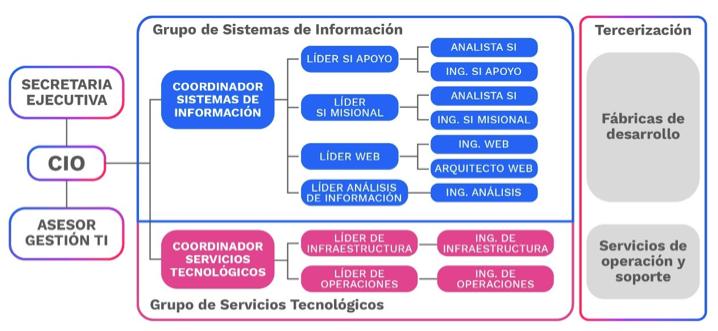 Ilustración 15 Estructura Organizacional (Ejemplo Deseada)Fuente: IT4+ Yobiplex CorporationMatriz de Responsabilidades del personal con respecto a los procesosIdentifica los roles que pueden hacer parte del Gobierno y gestión de TI. ¡Este análisis depende de cada entidad y su madurez!Ejemplo de RolesTabla 100 Roles de TI (Ejemplos)La matriz RACI es usada como referencia para documentar la asignación de roles en los procesos. El propósito de los procesos de la gestión de TI, es orientar al interesado el grado de responsabilidad que tienen los diferentes recursos (personas, grupos, roles) vs los procesos de TI definidos.Un ejemplo de la matriz es el siguiente, y representan las responsabilidades de los roles en equipo humano de TI deseado.La entidad debe realizar el ejercicio personalizado de acuerdo con los roles y procesos propuestos. Esta información le dará mayor entendimiento a la entidad de sus propuestas y cambios requeridos.En la siguiente matriz se representan las responsabilidades de los roles de futuro equipo humano de TI en los procesos de gestión de las TICIlustración 16 Matriz RACI5.2.4 Gestión de ProyectosIndicar cual práctica o metodología la entidad va a abordar para la gestión de los proyectos de TI. El MAE cuenta con el modelo de gestión de Proyecto como referencia para las entidades el cual se describe a continuación.Componente de Gestión de Proyectos del MAEDominio LegalDefine de manera integral y completa las actividades necesarias para evaluar los aspectos legales asociados a un proyecto, desde su estructuración, estudio de viabilidad, contratación y cierre.Dominio de PlaneaciónContiene las mejores prácticas para dimensionar trabajo, recursos, presupuesto y tiempos necesarios para alcanzar un objetivo, todo esto teniendo en cuenta la dinámica de ejecución del Estado.Dominio de EjecuciónEste ítem contiene un proceso para una correcta ejecución de los esfuerzos y trabajo enmarcados en un proyecto, dentro de las variables que definen su alcance, objetivos y restricciones. La aplicación del dominio de ejecución deberá garantizar el avance del plan de trabajo.Dominio de ControlDominio que contiene actividades de vigilancia, auditoria e inspección, para detección de posibles hallazgos y oportunidades de mejora en el marco de la ejecución de un proyecto.Indica el mecanismo o estrategia con la cual se va a materializar está adopción del componente de Gestión de Proyectos5.3 Gestión de InformaciónPara apoyar la consecución de los propósitos de la Política de Gobierno Digital como toma de decisiones basadas en datos, se deben describir las iniciativas relacionadas con: Herramientas de análisis tales como bodegas de datos, herramientas de inteligencia de negocios y modelos de análisis.Servicios de publicación de información analítica tales como publicación de estadísticas de la institución pública, sector y territorio. En este punto también aplican las iniciativas relacionadas con sistemas de información geográfica.Estrategia de publicación de información analítica: Se deben determinar los públicos o audiencias de análisis hacia los que están dirigidos los servicios de publicación de información.
 Desarrollo de las capacidades para el personal técnico y los usuarios que harán uso de los servicios de información analítica.<<ejemplo: Teniendo en cuenta el nivel de madurez de la entidad surgen cuatro grandes iniciativas correspondientes al estado deseado para el dominio de información: (i Gobierno de datos, ii) Ecosistemas para análisis de datos, iii) Interoperabilidad de datos y iv) Desarrollo de capacidades para el personal técnico y usuarios.Ecosistema para análisis de datos: Esta iniciativa incluye: i) El alistamiento del ecosistema, ii) la preparación de los datos y iii) la publicación y visualización.(Las iniciativas acá descritas deben ser consistentes con el portafolio de iniciativas, proyectos y mapa de ruta de implementación)>>5.3.1 	Arquitectura de InformaciónLa Información que se dispone para los diferentes públicos debe orientarse a la generación de valor y ser empaquetada en servicios de información que sean conceptualizados y diseñados con un enfoque de: producción, información y calidad que este disponible según las necesidades de los grupos de interés, de manera que estos puedan consumir la información para apoyar la toma de decisiones o incorporarla como insumo para el desarrollo de las actividades propias de su quehacer diario5.3.2 Planeación y Gobierno de la Gestión de Informaciónlas actividades de planeación estratégica deben establecer las líneas de acción para la definición de servicios de información y sus componentes, buscando la articulación con la estrategia de la entidad, en la definición de información prioritaria y clave para el logro de los objetivos y estableciendo las políticas y lineamientos para asegurar la implementación del ciclo de vida de la información con criterios de calidad y seguridad5.3.3 Gestión de la calidad y seguridad de la informaciónA partir del despliegue de la estrategia de información, la entidad debe incorporar políticas de calidad y seguridad de la información acorde con las necesidades tanto en los sistemas de información existentes como en los nuevos que se requieren implementar como parte de la evolución de la entidad. 5.3.4 Análisis y aprovechamiento de la informaciónEl fin superior de la información es lograr el máximo aprovechamiento, por lo que además de facilitar el flujo de información de calidad en la ejecución de los procesos de la operación, debe contribuir con fortalecimiento de las áreas y permitir, a partir de análisis de tendencias, correlaciones y proyecciones de información, llevar a las entidades a brindar mejores servicios al ciudadano y formular planes eficientes en su gestión. 5.3.5 Desarrollo de capacidades para el uso de la informaciónPara apoyar la toma de decisiones basadas en la información que se dispone desde los servicios de información habilitados, es necesario que se implementen herramientas que facilitan el consumo de la misma, se fomente su apropiación y el desarrollo de capacidades para el uso gerencial y estratégico de la información por parte de los actores definidores de la política, y de la operación de la entidad. 5.4 Sistemas de InformaciónEl dominio de Sistemas de Información propone que para soportar los procesos de direccionamiento estratégico, misionales y de apoyo en una organización, es importante contar con sistemas de información que se conviertan en fuente única de datos útiles para la toma de decisiones en todos los aspectos; que garanticen la calidad de la información, dispongan recursos de consulta a los públicos de interés, permitan la generación de transacciones desde los procesos que generan la información y que sean fáciles de mantener. Que sean escalables, interoperables, seguros, funcionales y sostenibles, tanto en lo financiero como en la parte técnica.En esta sección se listan los Sistemas de Información de la Entidad que proveen funcionalidades para soportar los diferentes procesos misionales, de apoyo, estratégicos y de evaluación y mejora.Tabla 101 Caracterización ejemplo SI SIETabla 102 Caracterización ejemplo SI SECOP 2Tabla 103 Caracterización ejemplo SI Página WebTabla 104 Caracterización ejemplo SI ContableTabla 105 Caracterización ejemplo SI SIGEPTabla 106 Caracterización ejemplo SI Gestión DocumentalTabla 107 Caracterización ejemplo Gestión PQRSTabla 108 Caracterización ejemplo SI Gestión de Calidad5.4.2 Mapa de Integraciones objetivo de los Sistemas de InformaciónAsí como hay cambios en las capacidades funcionales en las aplicaciones, es necesario establecer el impacto en el intercambio de información de las aplicaciones.A continuación, se presenta la matriz que relaciona las capacidades funcionales que se adicionan, actualizan o eliminan de las aplicaciones.Tabla 109 Matriz de integraciones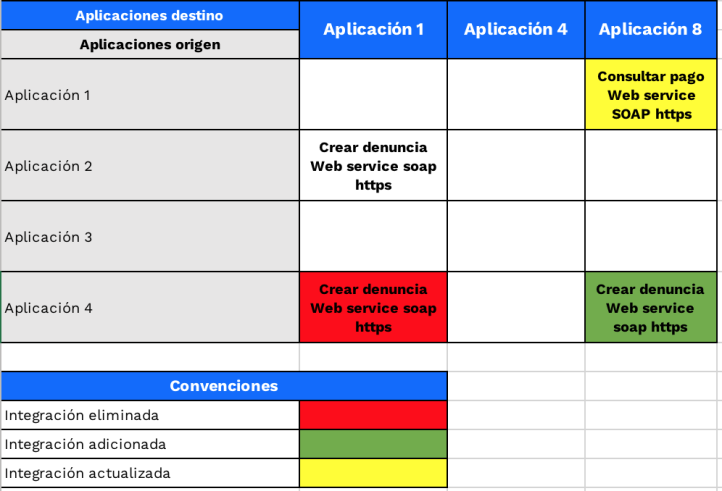 5.4.3 Arquitectura de Referencia Si en el estado actual no se ha adoptado una arquitectura de referencia, es recomendable para ecosistemas de aplicaciones complejos adoptar una estandarizando las decisiones de diseño:Dentro de la estandarización de decisiones de diseño, se puede contemplar:Principios o lineamientos de como las aplicaciones transaccionales intercambian información. Ejemplo: web service REST, web service SOAP, Socket, DBLink, etc.Componentes transversales de integración para facilitar la transformación o intercambio de información entre aplicaciones. Ejemplo: ESB, Bróker, API Gateway, etc.Componentes transversales que aplican políticas de seguridad a APIs expuestas hacia aplicaciones de otras organizaciones. Ejemplo: Gateway de seguridad, ESB, etc. Componentes transversales de seguridad que garantizan la confidencialidad, de la información. Ejemplo: Gestor de Identidades, servidor LDAP, Soluciones Single Sign On, etc, soluciones de encripción de datos, soluciones de enmascaramiento de datos.Componentes transversales de seguridad que ayudan a auditar las acciones en los sistemas. Ejemplo: solución transversal de log de transacciones.Está sección se recomienda abordar según la madurez de su entidad5.4.4 Ciclo de Vida de los Sistemas de Información Identifica las acciones de mejora del ciclo de vida definido por la entidad en su propuesta de situación futuraTabla 110 Ciclo de vida de los SI5.4.4 Mantenimiento de los Sistemas de Información Indica las acciones de mejora de las actividades que la entidad visualiza en su situación futuraTabla 111 Mantenimiento de SI 5.4.5 Soporte de los Sistemas de Información Identifica las oportunidades de mejora de las actividades propuestas en la situación futura de la entidadTabla 112 Soporte de los SI5.5 Infraestructura TIPara disponer de servicios de información y sistemas de información, es necesario desarrollar una estrategia de la infraestructura de TI que garanticen su disponibilidad y operación, con un enfoque orientado hacia la prestación de servicios; que busque garantizar el uso de los sistemas de información mediante la implementación de un modelo de servicios integral; que use tecnologías de información y comunicación de vanguardia; que contemple la operación continúa, soporte a los usuarios, la administración y el mantenimiento; y que implemente las mejores prácticas de gestión de tecnología reconocidas internacionalmente.La infraestructura tecnológica es la que sostiene los sistemas y servicios de información en las entidades, por eso es vital gestionarla con la mayor eficiencia, optimización y transparencia. Los lineamientos de este dominio habilitan a las entidades para garantizar su disponibilidad y operación permanente, que beneficie a todos los usuarios. Este dominio está constituido por un grupo de elementos y lineamientos aplicados en sus cuatro criterios:Arquitectura de Servicios Tecnológicos.Operación de Servicios Tecnológicos.Soporte de Servicios Tecnológicos.Gestión de la Calidad y Seguridad de Servicios Tecnológicos.5.5.1 	Arquitectura de infraestructura tecnológicaCaracterización de infraestructura tecnológicaEl propósito de esta sección es proporcionar un modelo conceptual de la arquitectura de la tecnología sobre la situación futura de la entidadEn esta sección se identifican los componentes de la línea base de la arquitectura tecnológica en servicios de infraestructura, entre estos están:Nube Servidores.Servicio de almacenamiento.Servicio de TelefoníaRedes de comunicaciones LAN, WLAN y WANFacilitiesSeguridadPeriféricosLa siguiente gráfica proporciona una vista a nivel conceptual de la arquitectura de la tecnología de línea de base. Ilustración 17 Vista conceptual de la Arquitectura de la Tecnología  A continuación, se describen ejemplos servicios de infraestructura a fortalecer o implementarse por parte de la entidad Tabla 113 Servicios de Infraestructura de TICatálogo de Elementos de Infraestructura Puedes hacer uso del producto tipo de Catálogo de Elemento de Infraestructura para identificar los Elementos de Infraestructura, su tipo y el servicio involucrado. Este catálogo puede ser un documento anexo al PETI para facilitar a los interesados su lectura y entendimiento.Tabla 114 Catálogo de Elementos de Infraestructura5.5.2 Administración de la capacidad de la infraestructura tecnológicaLa Entidad vela por la correcta operación de la infraestructura de TI, identificando las capacidades actuales de los y proyectando las capacidades futuras requeridas para un óptimo funcionamiento.Infraestructura (Centro de Computo – Nube)Hardware y Software de Oficina ConectividadRed Local e InalámbricaRed WANIPV6Continuidad y DisponibilidadGestión de ANS5.5.3 Administración de la operaciónMonitoreo y OperaciónLa Entidad cuenta con un modelo de operación de la infraestructura tecnológica identificando los elementos involucrados que permiten garantizar la capacidad, continuidad y disponibilidad de los servicios, a partir de las necesidades de la entidadAdministración Técnica de Aplicaciones Describe todos los elementos involucrados en los servicios tecnológicos que permiten asegurar que las aplicaciones cumplan con los requerimientos técnicos exigidos para entrar en producción.Gestión de los Servicios de SoporteLa Entidad implementa los procesos de soporte y mantenimiento preventivo y correctivo de los servicios tecnológicos, de acuerdo con las necesidades de su operación.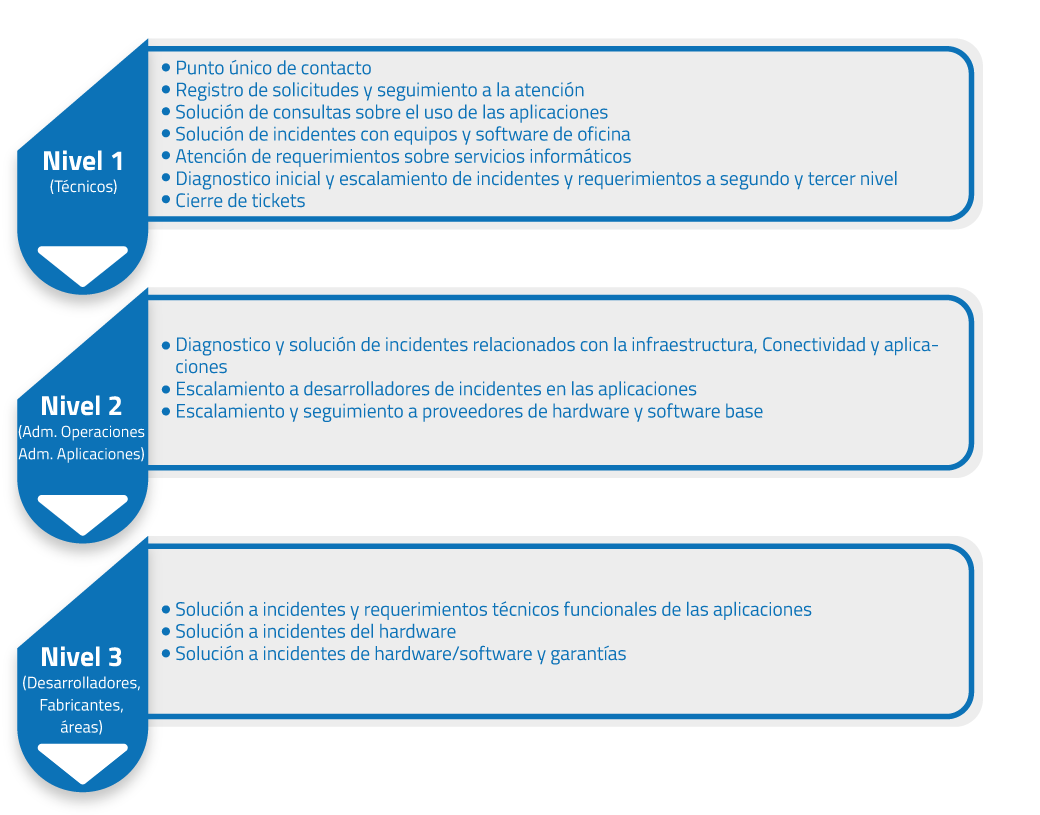 Ilustración 18 Niveles de ServicioFuente: It4+ Yobiplex Corporation5.6	Uso y ApropiaciónEl dominio de Uso y Apropiación de TI provee herramientas y estrategias encaminadas a generar conciencia a los grupos de interés sobre las oportunidades que presenta el uso de tecnologías en su ámbito personal y profesional, mejorando su productividad y calidad de vida al hacer uso consciente de sistemas de información, dispositivos, herramientas de comunicación sincrónicas y asincrónicas, buscadores Web, construcción de documentos en línea, herramientas para compartir o enviar archivos, acceso a la información, disponibilidad 24/7 y otros.  Estrategia de Uso y ApropiaciónCaracterización de grupos de interésRealiza la identificación, clasificación y priorización de los grupos de interés impactados con la implementación de las iniciativas de TI, es un factor clave para el diseño de la Estrategia de Uso y ApropiaciónTabla 115 Caracterización de Grupos de InterésEjemplo Tabla 116 Ejemplo de Caracterización de Grupos de InterésEsquema de incentivosA partir de la identificación y clasificación de los grupos de interés, define el esquema de incentivos que motiven a la adopción de proyectos de TITabla 117 Esquema de incentivosEjemploTabla 118 Ejemplos Esquema de IncentivosFormación y capacitaciónDiseña un plan de entrenamiento que desarrolle las habilidades necesarias en los grupos de interés, para abordar la implementación de la iniciativa TI. En la siguiente tabla se describe la información mínima que debe contener el catálogo de entrenamiento.Tabla 119 Formación y CapacitaciónEjemplo Tabla 120 Ejemplo Formación y CapacitaciónPlan de entrenamientoNo olvides definir un plan de entrenamiento que permita fortalecer las habilidades de los grupos de interés impactados, para la implementación de la iniciativa TI.Tabla 121 Plan de EntrenamientoEjemploTabla 122 Ejemplo Plan de EntrenamientoPlan de comunicaciones: Define el plan de Comunicaciones que cuente con aspectos claves como:Difusión de contenidos PosicionamientoSensibilización permanenteEstética visual Transferencia de las comunicacionesSeguridadAvance en la implementación del MSPI: Describir los dominios de seguridad en los que se enfocara el TO-BE y cual es el estado o calificación objetivo para cada uno de ellos en el periodo de vigencia del PETI. Para este propósito puedes utilizar el instrumento de evaluación de MSPI Modelo de Seguridad y Privacidad de la InformaciónTabla 123 Matriz de Evaluación de efectividad de controlesLa brecha entre el objetivo propuesto y el estado actual se puede presentar en el siguiente esquema grafico que facilita la comunicación a nivel estratégico, de manera que se viabilicen los recursos requeridos para mejorar en el dominio que se requiera.Ilustración 19 Brechas de SeguridadPolíticas: Describa las políticas de seguridad de la información que espera fortalecer en el periodo de vigencia del PETI, seleccione las que apliquen:Políticas de dispositivos móviles	Políticas de teletrabajo	Políticas de seguridad de los recursos humanos	Políticas gestión de activosPolíticas control de acceso	Políticas seguridad física y del entorno	Política de controles criptográficos	Políticas seguridad en las operaciones	Políticas seguridad de las comunicaciones	Políticas adquisición, desarrollo y mantenimiento de sistemas	Políticas relaciones con los proveedores	Políticas gestión de incidentes	Políticas cumplimiento	Identificación de hallazgos y brechasTabla 124 Brechas de Gestión de TI¡Puedes revisar y personalizar el anexo de brechas! Encontrarás una base de conocimiento de ejemplosPortafolio de iniciativas, proyectos y mapa de rutaConformación de iniciativas o proyectosEn este punto puedes hacer uso del material del producto tipo de Hoja de Ruta de Arquitectura que apoyará la personalización de estas actividades de acuerdo con la necesidad de la entidad.Tabla 125 Caracterización proyecto 001 Obtención de activos de datosTabla 126 Caracterización proyecto 002 Gobierno de Datos y gestión de activos de datosTabla 127 Caracterización proyecto 003 Arquitectura de Gestión y explotación de datosSi bien los proyectos que conformen el portafolio de proyectos de las entidades tranzan la ruta de implementación de la estrategia e iniciativas propuestas en el PETI, No obstante las entidades evaluará y decidirá la viabilidad de implementación de estos en virtud del presupuesto asignado al área y de las prioridades de su gestión.Evaluación de proyectosLa plantilla de priorización de proyectos permite asignar la ponderación a los criterios de priorización, y así mismo, a la relación proyecto-criterio de priorización, permite asignar una calificación de 0 a 5 de la siguiente manera:0 = nulo1 = muy bajo2 = bajo3= medio4 = alto5 = muy altoLa plantilla multiplica la calificación por la ponderación asignada, al final se suman los resultados parciales dando un número porcentual como resultado final.Entre mayor sea el número, mayor prioridad tendrá ese proyecto en la hoja de ruta.Tabla 128 Plantilla de Priorización de proyectos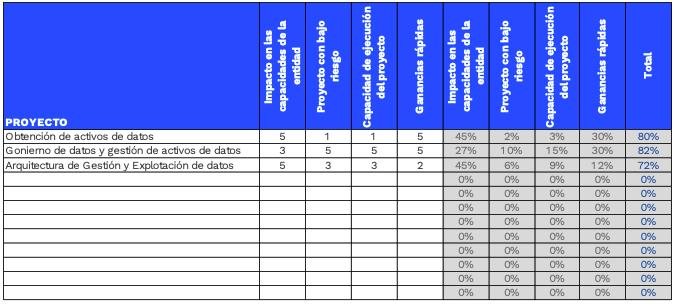 Hoja de RutaEn esta sección se plasma la ejecución de los proyectos en una línea de tiempo, con base en la estimación de esfuerzo y tiempo. Así mismo la secuencia de ejecución del proyecto se define con base en el resultado arrojado por la plantilla de calificación de proyectos.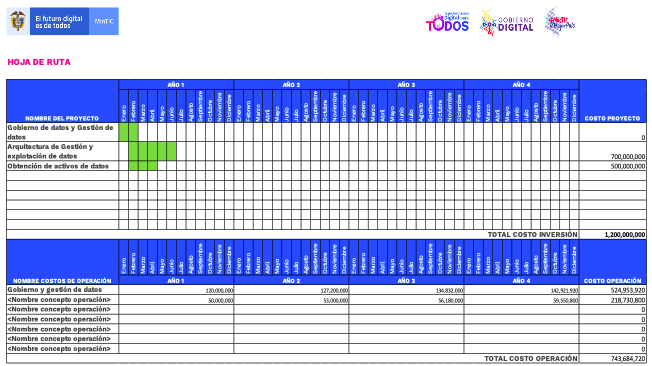 Ilustración 20 Propuesta ejemplo de construcción hoja de rutaGlosarioReferencias BibliográficasTabla de IlustracionesIlustración 1 Ejemplo Alineación Estratégica	11Ilustración 2 Mapa de Procesos (Ejemplo)	16Ilustración 3 Herramienta Lienzo Estratégico (Ejemplo)	21Ilustración 4 Ejemplo de Esquema de definición de política	35Ilustración 5 Tablero de control ejecutivo	39Ilustración 6 Matriz de Riesgos de TI	41Ilustración 7 Gestión Financiera de TI	42Ilustración 8 Estructura organizacional de TI	46Ilustración 9 Matriz RACI	48Ilustración 10 Vista conceptual de Arquitectura de Tecnología de línea Base	66Ilustración 11 Brechas de Seguridad	77Ilustración 12 Ejemplo estructura Padre e hijos de Servicios de TI	101Ilustración 13 Ejemplo de Esquema de definición de política	102Ilustración 14 Gestión Financiera de TI	112Ilustración 15 Estructura Organizacional (Ejemplo Deseada)	118Ilustración 16 Matriz RACI	120Ilustración 17 Vista conceptual de la Arquitectura de la Tecnología	136Ilustración 18 Niveles de Servicio	142Ilustración 19 Brechas de Seguridad	149Ilustración 20 Propuesta ejemplo de construcción hoja de ruta	154Lista de tablasTabla 1 Marco Normativo (Ejemplos guía)	6Tabla 2 Fuentes Motivadores estratégicos	11Tabla 3 Ejemplo objetivos estratégicos – Alcaldía de Pamplona	13Tabla 4 Ejemplo Metas – Alcaldía de Pamplona	13Tabla 5 Tendencias Tecnológicas	14Tabla 6 Alineación de TI con los procesos institucionales	18Tabla 7 Ejemplo caracterización del Servicio Institucional	19Tabla 8 Ejemplo de caracterización de trámites	20Tabla 9 Ejemplo Servicio 001 Acceso a Internet por Wifi	23Tabla 10 Ejemplo Servicio 002 Acceso a la intranet	23Tabla 11 Ejemplo Servicio 003 Acceso a la red interna por VPN	24Tabla 12 Ejemplo Servicio 004 Correo Electrónico y Herramientas Colaborativas	24Tabla 13 Ejemplo Servicio 005 Entrenamiento y capacitación	24Tabla 14 Ejemplo Servicio 006 Telefonía IP	25Tabla 15 Ejemplo Servicio 007 Plataforma de Mesa de Servicio	25Tabla 16 Ejemplo Servicio 008 Gestión de red interna colaboradores	26Tabla 17 Ejemplo Servicio 009 Gestión de red de infraestructura tecnológica	26Tabla 18 Ejemplo Servicio 010 Antivirus	26Tabla 19 Ejemplo Servicio 011 Gestión de equipos de Cómputo	27Tabla 20 Ejemplo Servicio 012 Instalación de Software en equipo de computo	27Tabla 21 Ejemplo Servicio 013 Videollamadas	27Tabla 22 Ejemplo Servicio 014 Página Web Institucional	28Tabla 23 Ejemplo Servicio 015 Sitio Intranet	28Tabla 24 Ejemplo Servicio 016 Soporte de aplicaciones	29Tabla 25 Ejemplo Servicio 017 Configuración de ambientes de desarrollo, pruebas, capacitación, preproducción	29Tabla 26 Ejemplo Servicio 018 Despliegue de software en producción	29Tabla 27 Ejemplo Servicio 018 Gestión de Infraestructura de TI	30Tabla 28 Ejemplo Servicio 019 Adquisición de licencias de software	30Tabla 29 Ejemplo Servicio 020 Mantenimiento de Aplicaciones	31Tabla 30 Ejemplo Servicio 021 Administración de bases de datos	31Tabla 31 Ejemplo Servicio 022 Gestión de Backup	31Tabla 32 Ejemplo Servicio 023 Pruebas de Vulnerabilidad	32Tabla 33 Ejemplo Servicio 024 Versionamiento de fuentes de desarrollo	32Tabla 34 Ejemplo Servicio 025 Gestión de Proyectos de TI	33Tabla 35 Ejemplo Servicio 026 Gestión de Identidades	33Tabla 36 Ejemplo Servicio 027 DNS	33Tabla 37 Ejemplo Servicio 0218 Virtualización de Servidores	34Tabla 38 Ejemplo Servicio 029 Aseguramiento de la calidad del software	34Tabla 39 Ejemplo Servicio 030 Servicio de Supervisión de proveedores de TI	34Tabla 40 Ejemplo de políticas	36Tabla 41 Ejemplos de Capacidades de TI	37Tabla 42 Procesos Adoptados	45Tabla 43 Roles vs Funciones (Ejemplos)	47Tabla 44 Matriz de entidades vs componentes de TI	52Tabla 45 Caracterización Ejemplo Sistema SIE	56Tabla 46 Caracterización Ejemplo Sistema SECOP 2	57Tabla 47 Caracterización Ejemplo Sistema Página Web	57Tabla 48 Caracterización Ejemplo Sistema Contable	58Tabla 49 Caracterización ejemplo Sistema SIGEP	59Tabla 50 Caracterización ejemplo Sistema de Gestión Documental	59Tabla 51 Caracterización ejemplo Sistema PQRs	60Tabla 52 Caracterización ejemplo Sistema Gestión de Calidad	61Tabla 53 Capacidades funcionales de los SI	62Tabla 54 Situación actual del ciclo de vida de los SI	63Tabla 55 Matriz de Mantenimientos de SI	64Tabla 56 Matriz de Soportes de SI	65Tabla 57 Servicios de Infraestructura de TI	67Tabla 58 Elementos de Infraestructura de TI	68Tabla 59 Operación de los Servicios Tecnológicos	72Tabla 60 Matriz de Mantenimientos	73Tabla 61 Fases de implementación IPV6	73Tabla 62 Caracterización de grupos de interés	74Tabla 63 Formación y capacitación	75Tabla 64 Evaluación de efectividad de controles	76Tabla 65 Definición de Objetivo Estratégicos de TI	81Tabla 66 Capacidades de TI	81Tabla 67 Ejemplo Servicio 001 Acceso a internet por Wifi	83Tabla 68 Ejemplo Servicio 002 Acceso a la intranet	83Tabla 69 Ejemplo Servicio 003 Acceso a la red interna por VPN	84Tabla 70 Ejemplo Servicio 004 Correo electrónico y herramientas colaborativas	84Tabla 71 Ejemplo Servicio 005 Servicios de entrenamiento y capacitación	85Tabla 72 Ejemplo Servicio 006 Telefonía IP	86Tabla 73 Ejemplo Servicio 007 Plataforma de Mesa de Servicio	86Tabla 74 Ejemplo Servicio 008 Gestión de red interna colaboradores	87Tabla 75 Ejemplo Servicio 009 Gestión de la red de infraestructura tecnológica	87Tabla 76 Ejemplo Servicio 010 Antivirus	88Tabla 77 Ejemplo Servicio 011 Gestión de equipos de computo	88Tabla 78 Ejemplo Servicio 012 Instalación de Software en equipos de computo	89Tabla 79 Ejemplo Servicio 013 Videollamadas	89Tabla 80 Ejemplo Servicio 014 Página web institucional	90Tabla 81 Ejemplo Servicio 015 Intranet	91Tabla 82 Ejemplo Servicio 016 Soporte de aplicaciones	91Tabla 83 Ejemplo Servicio 017 Configuración de ambientes de desarrollo, pruebas, capacitación y preproducción	92Tabla 84 Ejemplo Servicio 018 Despliegue de software en producción	92Tabla 85 Ejemplo Servicio 019 Servicio de Hosting	93Tabla 86 Ejemplo Servicio 020 Adquisición de licencias de software	93Tabla 87 Ejemplo Servicio 021 Mantenimiento de aplicaciones	94Tabla 88 Ejemplo Servicio 022 Administración de bases de datos	94Tabla 89 Ejemplo Servicio 023 Gestión de Backup	95Tabla 90 Ejemplo Servicio 024 Pruebas de vulnerabilidad	95Tabla 91 Ejemplo Servicio 025 Versionamiento de fuentes de desarrollo	96Tabla 92 Ejemplo Servicio 026 Gestión de proyectos de TI	97Tabla 93 Ejemplo Servicio 027 Gestión de identidades	97Tabla 94 Ejemplo Servicio 028 Servicio de DNS	98Tabla 95 Ejemplo Servicio 029 Servicios de Virtualización de Servidores	98Tabla 96 Ejemplo Servicio 030 Aseguramiento de la calidad del software	99Tabla 97 Ejemplo Servicio 031 Supervisión de proveedores de TI	99Tabla 98 Políticas de TI	102Tabla 99 Ejemplo indicadores producto TIPO Tablero de Control	106Tabla 100 Roles de TI (Ejemplos)	119Tabla 101 Caracterización ejemplo SI SIE	124Tabla 102 Caracterización ejemplo SI SECOP 2	125Tabla 103 Caracterización ejemplo SI Página Web	126Tabla 104 Caracterización ejemplo SI Contable	126Tabla 105 Caracterización ejemplo SI SIGEP	127Tabla 106 Caracterización ejemplo SI Gestión Documental	128Tabla 107 Caracterización ejemplo Gestión PQRS	129Tabla 108 Caracterización ejemplo SI Gestión de Calidad	129Tabla 109 Matriz de integraciones	131Tabla 110 Ciclo de vida de los SI	132Tabla 111 Mantenimiento de SI	133Tabla 112 Soporte de los SI	134Tabla 113 Servicios de Infraestructura de TI	136Tabla 114 Catálogo de Elementos de Infraestructura	137Tabla 115 Caracterización de Grupos de Interés	143Tabla 116 Ejemplo de Caracterización de Grupos de Interés	144Tabla 117 Esquema de incentivos	144Tabla 118 Ejemplos Esquema de Incentivos	145Tabla 119 Formación y Capacitación	145Tabla 120 Ejemplo Formación y Capacitación	145Tabla 121 Plan de Entrenamiento	146Tabla 122 Ejemplo Plan de Entrenamiento	146Tabla 123 Matriz de Evaluación de efectividad de controles	148Tabla 124 Brechas de Gestión de TI	150Tabla 125 Caracterización proyecto 001 Obtención de activos de datos	151Tabla 126 Caracterización proyecto 002 Gobierno de Datos y gestión de activos de datos	151Tabla 127 Caracterización proyecto 003 Arquitectura de Gestión y explotación de datos	152Tabla 128 Plantilla de Priorización de proyectos	153CréditosMinisterio de Tecnologías de la Información y las ComunicacionesKaren Abudinen AbuchaibeMinistra TICGermán Rueda JiménezViceministro de Transformación DigitalAura Cifuentes GalloDirectora de Gobierno DigitalÁlvaro Fernando Delgado MariñoSubdirector de Fortalecimiento de Capacidades Públicas DigitalesWilliam Fernández ManriqueLíder de Transformación Digital para TodosEquipo de apoyo Angelina Toloza PabónFernando Alirio Solano Gómez Frank David Abella TribilcockFabio Andrés Osorio HernándezJairo Alberto Riascos Muñoz Líder de Lineamientos y Arquitectura UT Transformación Digital para TodosAndrés Briceño Becerra Gerente de ProyectoDiego Antonio Campos CáceresDirector ConceptualLuis Martín Barrera PinoLíder conceptual de AE, PETI e IPV6Arquitectos Nilson Fuentes SierraMario Javier MonsalveMónica Trujillo RamírezTatiana Guerra SánchezFranks Orosteguí ForeroVíctor Eduardo MelgarejoMichael Rincón CastilloJuan Carlos García PlazasÓscar Javier Orduz Galvis Marli Cuadrado AldanaWilliam Jaimes GómezTabla de versionesMarco NormativoDescripciónDecreto 1151 de 2008Lineamientos generales de la Estrategia de Gobierno en Línea de la República de Colombia, se reglamenta parcialmente la Ley 962 de 2005, y se dictan otras disposicionesLey 1955 del 2019Establece que las entidades del orden nacional deberán incluir en su plan de acción el componente de transformación digital, siguiendo los estándares que para tal efecto defina el Ministerio de Tecnologías de la Información y las Comunicaciones (MinTIC)Ley 1273 de 2009Por medio de la cual se modifica el Código Penal, se crea un nuevo bien jurídico tutelado - denominado "de la protección de la información y de los datos"- y se preservan integralmente los sistemas que utilicen las tecnologías de la información y las comunicaciones, entre otras disposicionesLey 1341 de 2009Por la cual se definen Principios y conceptos sobre la sociedad de la información y la organización de las Tecnologías de la Información y las Comunicaciones -TIC-, se crea la Agencia Nacional del Espectro y se dictan otras disposiciones.Ley 1581 de 2012Por la cual se dictan disposiciones generales para la protección de datos personales.Ley 1712 de 2014Por medio de la cual se crea la ley de transparencia y del derecho de acceso a la información pública nacional y se dictan otras disposiciones.Ley 1753 de 2015Por la cual se expide el Plan Nacional de Desarrollo 2014-2018 "TODOS POR UN NUEVO PAIS" "Por medio de la cual se crea la Ley de Transparencia y del Derecho de Acceso a la Información Pública Nacional y se dictan otras disposiciones.Ley 962 de 2005El artículo 14 lo siguiente “Cuando las entidades de la Administración Pública requieran comprobar la existencia de alguna circunstancia necesaria para la solución de un procedimiento o petición de los particulares, que obre en otra entidad pública, procederán a solicitar a la entidad el envío de dicha información. En tal caso, la carga de la prueba no corresponderá́ al usuario.Será permitido el intercambio de información entre distintas entidades oficiales, en aplicación del principio de colaboración. El envío de la información por fax o por cualquier otro medio de transmisión electrónica, proveniente de una entidad pública, prestará mérito suficiente y servirá́ de prueba en la actuación de que se trate, siempre y cuando se encuentre debidamente certificado digitalmente por la entidad que lo expide y haya sido solicitado por el funcionario superior de aquel a quien se atribuya el trámite”.Decreto 1413 de 2017En el Capítulo 2 Características de los Servicios Ciudadanos Digitales, Sección 1 Generalidades de los Servicios Ciudadanos DigitalesDecreto 2150 de 1995Por el cual se suprimen y reforman regulaciones, procedimientos o trámites innecesarios existentes en la Administración PúblicaDecreto 4485 de 2009Por medio de la cual se adopta la actualización de la Norma Técnica de Calidad en la Gestión Pública.Decreto 235 de 2010Por el cual se regula el intercambio de información entre entidades para el cumplimiento de funciones públicas.Decreto 2364 de 2012Por medio del cual se reglamenta el artículo 7 de la Ley 527 de 1999, sobre la firma electrónica y se dictan otras disposiciones.Decreto 2693 de 2012Por el cual se establecen los lineamentos generales de la Estrategia de Gobierno en Línea de la República de Colombia, se reglamentan parcialmente las Leyes 1341 de 2009, 1450 de 2011, y se dictan otras disposiciones.Decreto 1377 de 2013Por el cual se reglamenta parcialmente la Ley 1581 de 2012" o Ley de Datos Personales.    Decreto 2573 de 2014Por el cual se establecen los lineamientos generales de la Estrategia de Gobierno en línea, se reglamenta parcialmente la Ley 1341 de 2009 y se dictan otras disposicionesDecreto 2433 de 2015Por el cual se reglamenta el registro de TIC y se subroga el título 1 de la parte 2 del libro 2 del Decreto 1078 de 2015, Decreto Único Reglamentario del sector de Tecnologías de la Información y las Comunicaciones.Decreto 1078 de 2015Por medio del cual se expide el Decreto Único Reglamentario del Sector de Tecnologías de la Información y las ComunicacionesDecreto 103 de 2015Por el cual se reglamenta parcialmente la Ley 1712 de 2014 y se dictan otras disposicionesDecreto 415 de 2016Por el cual se adiciona el Decreto Único Reglamentario del sector de la Función Pública, Decreto Numero 1083 de 2015, en lo relacionado con la definición de los lineamientos para el fortalecimiento institucional en materia de tecnologías de la información y las Comunicaciones.Decreto 728 2016Actualiza el Decreto 1078 de 2015 con la implementación de zonas de acceso público a Internet inalámbricoDecreto 728 de 2017Por el cual se adiciona el capítulo 2 al título 9 de la parte 2 del libro 2 del Decreto Único Reglamentario del sector TIC, Decreto 1078 de 2015, para fortalecer el modelo de Gobierno Digital en las entidades del orden nacional del Estado colombiano, a través de la implementación de zonas de acceso público a Internet inalámbrico.Decreto 1499 de 2017Por medio del cual se modifica el Decreto 1083 de 2015, Decreto Único Reglamentario del Sector Función Pública, en lo relacionado con el Sistema de Gestión establecido en el artículo 133 de la Ley 1753 de 2015.Decreto 612 de 2018Por el cual se fijan directrices para la integración de los planes institucionales y estratégicos al Plan de Acción por parte de las entidades del Estado.Decreto 1008 de 2018Por el cual se establecen los lineamientos generales de la política de Gobierno Digital y se subroga el capítulo 1 del título 9 de la parte 2 del libro 2 del Decreto 1078 de 2015, Decreto Único Reglamentario del sector de Tecnologías de la Información y las Comunicaciones.Decreto 2106 del 2109Por el cual se dictan normas para simplificar, suprimir y reformar trámites, procesos y procedimientos innecesarios existentes en la administración públicaCap. II Transformación Digital Para Una Gestión Publica EfectivaDecreto 620 de 2020Estableciendo los lineamientos generales en el uso y operación de los servicios ciudadanos digitales"Resolución 2710 de 2017Por la cual se establecen los lineamientos para la adopción del protocolo IPv6.Resolución 3564 de 2015Por la cual se reglamentan aspectos relacionados con la Ley de Transparencia y Acceso a la Información Pública.Resolución 3564 2015Reglamenta algunos artículos y parágrafos del Decreto número 1081 de 2015 (Lineamientos para publicación de la Información para discapacitados)Norma Técnica Colombiana NTC 5854 de 2012Accesibilidad a páginas web El objeto de la Norma Técnica Colombiana (NTC) 5854 es establecer los requisitos de accesibilidad que son aplicables a las páginas web, que se presentan agrupados en tres niveles de conformidad: A, AA, y AAA.CONPES 3292 de 2004Señala la necesidad de eliminar, racionalizar y estandarizar trámites a partir de asociaciones comunes sectoriales e intersectoriales (cadenas de trámites), enfatizando en el flujo de información entre los eslabones que componen la cadena de procesos administrativos y soportados en desarrollos tecnológicos que permitan mayor eficiencia y transparencia en la prestación de servicios a los ciudadanos.Conpes 3920 de Big Data, del 17 de abril de 2018La presente política tiene por objetivo aumentar el aprovechamiento de datos, mediante el desarrollo de las condiciones para que sean gestionados como activos para generar valor social y económico. En lo que se refiere a las actividades de las entidades públicas, esta generación de valor es entendida como la provisión de bienes públicos para brindar respuestas efectivas y útiles frente a las necesidades sociales.Conpes 3854 Política Nacional de Seguridad Digital de Colombia, del 11 de abril de 2016El crecimiento en el uso masivo de las Tecnologías de la Información y las Comunicaciones (TIC) en Colombia, reflejado en la masificación de las redes de telecomunicaciones como base para cualquier actividad socioeconómica y el incremento en la oferta de servicios disponibles en línea, evidencian un aumento significativo en la participación digital de los ciudadanos. Lo que a su vez se traduce en una economía digital con cada vez más participantes en el país. Desafortunadamente, el incremento en la participación digital de los ciudadanos trae consigo nuevas y más sofisticadas formas para atentar contra su seguridad y la del Estado. Situación que debe ser atendida, tanto brindando protección en el ciberespacio para atender estas amenazas, como reduciendo la probabilidad de que estas sean efectivas, fortaleciendo las capacidades de los posibles afectados para identificar y gestionar este riesgoConpes 3975Define la Política Nacional de Transformación Digital e Inteligencia Artificial, estableció una acción a cargo de la Dirección de Gobierno Digital para desarrollar los lineamientos para que las entidades públicas del orden nacional elaboren sus planes de transformación digital con el fin de que puedan enfocar sus esfuerzos en este tema.Circular 02 de 2019Con el propósito de avanzar en la transformación digital del Estado e impactar positivamente la calidad de vida de los ciudadanos generando valor público en cada una de las interacciones digitales entre ciudadano y Estado y mejorar la provisión de servicios digitales de confianza y calidad.Directiva 02 2019Moderniza el sector de las TIC, se distribuyen competencias, se crea un regulador único y se dictan otras disposicionesMotivadorFuenteEstrategia NacionalObjetivos de Desarrollo SosteniblePlan Nacional de Desarrollo Pacto por la Transformación DigitalPlan TIC NacionalEstrategia Sectorial Documentos de Estrategia de los Sectores productivosPlan TIC TerritorialEstrategia Institucional Plan Estratégico InstitucionalLineamientos y PolíticasTransformación DigitalPolítica de Gobierno DigitalModelo Integrado de Planeación y GestiónIDObjetivo001Pamplona es más Social002Pamplona es más desarrollada económica y socialmente…….IDMETALINEA BASE001Cobertura Neta en la educación inicial, preescolar, básica y media71,69%00xxxxxxx…….NombreNombreDescripciónAplicaciones móvilesUso de nube- Software como servicio Uso de nube- Plataforma como servicioUso de nube- Infraestructura como servicioAutomatización de procesos con motor BPM (Business Process Manager)Automatización de procesos con motor RPA (Robotic Process Automation)Software para análisis de datos descriptivoSoftware para análisis de datos predictivo Software para análisis de datos cognitivoSoftware de inteligencia artificialBlockchainGestión y análisis de datos estructurados (Motores ETL-ELT, Bodegas de datos y datamarts)Gestión y análisis de datos no estructurados (documentos, audios, videos) con Big DataHerramientas de gestión de calidad de datosPlataforma colaborativa Bases de datos NoSQL (Not Only SQL)Internet de las cosas (IOT)Arquitectura de sistemas orientada a servicios SOAArquitectura de sistemas orientada a MicroserviciosMáquinas virtuales (Virtualización de hardware)Virtualización de sistema operativo en contenedores (Docker)Metodologías ágilesDevopsPlataforma de interoperabilidad X-ROADCarpeta ciudadanaPlataforma de publicación de datos abiertosArquitectura Empresarial con el marco TOGAF 9.2Gobierno y Gestión de TI con el marco COBIT 2019Gestión de servicios de TI con el marco ITIL v4Gestión de proyectos con PMIIDNombreObjetivoIDNombreObjetivoIDNombreObjetivoIDNombreObjetivoIDProcesoCategoríaSistema de Información CubrimientoOportunidad de Mejora con Tecnología001Gestión DocumentalApoyo Sistema de Administración de DocumentosParcial002Gestión del Talento HumanoApoyoSistema de Planificación de Recursos Empresariales – Modulo Talento HumanoTotal003Gestión ContractualApoyoN/ASin Cobertura 003MisionalTotalID001NombreXXXXOportunidades de mejora con TIDescripciónXXXXAutomatización de actividades de xxxxAcceso por canal webAcceso por canal app móvilServicio totalmente onlineHorario 7x24Notificación automática de estadoProgramación de citas automatizadaUsuario objetivo CiudadanosAutomatización de actividades de xxxxAcceso por canal webAcceso por canal app móvilServicio totalmente onlineHorario 7x24Notificación automática de estadoProgramación de citas automatizadaHorario de prestación del servicio8 horas, 5 días a la semanaAutomatización de actividades de xxxxAcceso por canal webAcceso por canal app móvilServicio totalmente onlineHorario 7x24Notificación automática de estadoProgramación de citas automatizadaCanal de accesoCorreo electrónicoIVRFormulario en papelVerbalCanal webCanal app móvilPresencialAutomatización de actividades de xxxxAcceso por canal webAcceso por canal app móvilServicio totalmente onlineHorario 7x24Notificación automática de estadoProgramación de citas automatizadaID001NombreXXXXOportunidades de mejora con TIDescripciónXXXXAutomatización de actividades de xxxxAcceso por canal webAcceso por canal app móvilServicio totalmente onlineHorario 7x24Notificación automática de estadoProgramación de citas automatizadaUsuario objetivo CiudadanosAutomatización de actividades de xxxxAcceso por canal webAcceso por canal app móvilServicio totalmente onlineHorario 7x24Notificación automática de estadoProgramación de citas automatizadaHorario de prestación del servicio8 horas, 5 días a la semanaAutomatización de actividades de xxxxAcceso por canal webAcceso por canal app móvilServicio totalmente onlineHorario 7x24Notificación automática de estadoProgramación de citas automatizadaCanal de accesoCorreo electrónicoIVRFormulario en papelVerbalCanal webCanal app móvilPresencialAutomatización de actividades de xxxxAcceso por canal webAcceso por canal app móvilServicio totalmente onlineHorario 7x24Notificación automática de estadoProgramación de citas automatizadaID001NombreAcceso a internet por WIFIDescripciónAcceso a la red de colaboradores de la Entidad de manera inalámbrica a través de dispositivos móviles y computadores portátiles. La velocidad de 100 GB de bajada, 20 Gb de subida y soporta máximo 50 usuarios conectados concurrentementeCategoríaConectividadUsuario objetivo Todos los Funcionarios y contratistas de la entidadHorario de prestación del servicio24 horas, 7 días a la semanaCanal de soporteCorreo electrónicoSoftware de mesa de servicioIVRFormulario en papelVerbalAcuerdo de nivel de servicio99%Hallazgos u oportunidades de mejoraNinguna ID002NombreAcceso a la intranetDescripciónAcceso a la red protegida de la Entidad para el uso de los recursos tecnológicos. (Sistemas, impresoras, Telefonía IP, etc.)CategoríaConectividadUsuario objetivo Funcionarios y contratistas de la entidadHorario de prestación del servicio24 horas, 7 días a la semanaCanal de soporteCorreo electrónicoSoftware de mesa de servicioIVRFormulario en papelVerbalAcuerdo de nivel de servicio99%Hallazgos u oportunidades de mejoraNinguna ID003NombreAcceso a la red interna por VPNDescripciónTodos los funcionarios y contratistas de la entidadCategoríaConectividadUsuario objetivo Funcionarios y contratistas de la entidadHorario de prestación del servicio24 horas, 7 días a la semanaCanal de soporteCorreo electrónicoSoftware de mesa de servicioIVRFormulario en papelVerbalAcuerdo de nivel de servicio99%Hallazgos u oportunidades de mejoraID004NombreCorreo electrónico junto con las herramientas colaborativasDescripciónBasado en Microsoft Office 365 con un buzón de almacenamiento de 15GB y acceso desde el cliente Microsoft Outlook o a través del navegador web (OWA).Basado en G-Suite Gmail de Google con un buzón de almacenamiento de 15GB , almacenamiento en drive y acceso a aplicaciones de ofimática de GoogleCategoríaComunicaciónUsuario objetivo Funcionarios y contratistas de la entidadHorario de prestación del servicio24 horas, 7 días a la semanaCanal de soporteCorreo electrónicoSoftware de mesa de servicioIVRFormulario en papelVerbalAcuerdo de nivel de servicio99%Hallazgos u oportunidades de mejoraID005NombreServicio de entrenamiento y capacitación uso de las soluciones de TIDescripciónServicio que suministra capacitación y entrenamiento sobre las funciones de los sistemas de información que maneja la entidad.CategoríaGestión recursosUsuario objetivo Área de TIHorario de prestación del servicio8 horas, 5 días a la semanaCanal de soporteCorreo electrónicoSoftware de mesa de servicioIVRFormulario en papelVerbalAcuerdo de nivel de servicioDe acuerdo con estimaciónHallazgos u oportunidades de mejoraID006NombreTelefonía IPDescripciónServicio de comunicaciones telefónicas entre usuarios internos y externos de la institución.CategoríaComunicaciónUsuario objetivo Funcionarios y contratistas de la entidadHorario de prestación del servicio24 horas, 7 días a la semanaCanal de soporteCorreo electrónicoSoftware de mesa de servicioIVRFormulario en papelVerbalAcuerdo de nivel de servicio99%Hallazgos u oportunidades de mejoraID007NombrePlataforma de Mesa de servicioDescripciónPlataforma para registro, consulta y respuesta de peticiones, quejas, reclamos, sugerencias y denuncias.CategoríaAplicaciónUsuario objetivo Funcionarios y contratistas de soporte,Funcionarios y contratistas que generan PQRHorario de prestación del servicio24 horas, 7 días a la semanaCanal de soporteCorreo electrónicoSoftware de mesa de servicioIVRFormulario en papelVerbalAcuerdo de nivel de servicioHallazgos u oportunidades de mejoraID008NombreGestión de red interna colaboradoresDescripciónGestión de la administración y configuración centralizada de la seguridad de la red institucional (internet e intranet).CategoríaComunicaciónUsuario objetivo EntidadHorario de prestación del servicio24 horas, 7 días a la semanaCanal de soporteCorreo electrónicoSoftware de mesa de servicioIVRFormulario en papelVerbalAcuerdo de nivel de servicio99%Hallazgos u oportunidades de mejoraID009NombreGestión de red de infraestructura tecnológicaDescripciónGestión de la administración y configuración centralizada de la seguridad de la red que usan los Sistemas de informaciónCategoríaComunicaciónUsuario objetivo EntidadHorario de prestación del servicio24 horas, 7 días a la semanaCanal de soporteCorreo electrónicoSoftware de mesa de servicioIVRFormulario en papelVerbalAcuerdo de nivel de servicio99,97%Hallazgos u oportunidades de mejoraID010NombreAntivirusDescripciónSoftware que detecta y elimina virus y otras amenazas informáticas en la red, sistemas de información, PC, dispositivos móviles y demás. CategoríaSeguridadUsuario objetivo EntidadHorario de prestación del servicio24 horas, 7 días a la semanaCanal de soporteCorreo electrónicoSoftware de mesa de servicioIVRFormulario en papelVerbalAcuerdo de nivel de servicio99%Hallazgos u oportunidades de mejoraID011NombreGestión de equipos de cómputoDescripciónAdquisición, instalación, configuración y mantenimientos preventivos y correctivos de hardware y software de los equipos asignados a los funcionarios y contratistas de la EntidadCategoríaGestión de recursosUsuario objetivo Funcionarios y contratistas de la entidadHorario de prestación del servicio8 horas, 5 días a la semanaCanal de soporteCorreo electrónicoSoftware de mesa de servicioIVRFormulario en papelVerbalAcuerdo de nivel de servicio2 días hábilesHallazgos u oportunidades de mejoraID012NombreInstalación de software en Equipos de computoDescripciónInstalación de software por demanda en los equipos de computo de los funcionarios o contratistasCategoríaGestión de recursosUsuario objetivo Funcionarios y contratistas de la entidadHorario de prestación del servicio8 horas, 5 días a la semanaCanal de soporteCorreo electrónicoSoftware de mesa de servicioIVRFormulario en papelVerbalAcuerdo de nivel de servicio16 horas hábilesHallazgos u oportunidades de mejoraID013NombreVideollamadasDescripciónAcceso de servicio de video llamada a través de (Herramienta X)CategoríaComunicaciónUsuario objetivo Funcionarios y contratistas de la entidadHorario de prestación del servicio24 horas, 7 días a la semanaCanal de soporteCorreo electrónicoSoftware de mesa de servicioIVRFormulario en papelVerbalAcuerdo de nivel de servicio99%Hallazgos u oportunidades de mejoraID014NombrePágina web institucionalDescripciónSitio web institucional disponible a los ciudadanos que integra información sobre servicios institucionales, trámites, noticias, eventos de interés, políticas y normatividad.CategoríaComunicaciónUsuario objetivo CiudadanosHorario de prestación del servicio24 horas, 7 días a la semanaCanal de soporteCorreo electrónicoIVRCanal web página institucionalAcuerdo de nivel de servicio99%Hallazgos u oportunidades de mejoraID015NombreSitio IntranetDescripciónSitio web institucional que integra información sobre servicios internos, trámites, noticias, eventos de interés, políticas, normatividad.CategoríaComunicaciónUsuario objetivo Funcionarios y contratistas de la entidadHorario de prestación del servicio24 horas, 7 días a la semanaCanal de soporteCorreo electrónicoSoftware de mesa de servicioIVRFormulario en papelVerbalAcuerdo de nivel de servicio99%Hallazgos u oportunidades de mejoraID016NombreSoporte aplicacionesDescripciónGestión de incidentes y/o problemas presentados en las aplicacionesCategoríaGestión recursosUsuario objetivo Funcionarios y contratistas de la entidadHorario de prestación del servicio24 horas, 7 días a la semanaCanal de soporteCorreo electrónicoSoftware de mesa de servicioIVRFormulario en papelVerbalAcuerdo de nivel de servicio99%Hallazgos u oportunidades de mejoraID017NombreConfiguración de ambientes de desarrollo, pruebas, capacitación y preproducciónDescripciónPreparación y configuración de ambientes para desarrollos, procesos de aseguramiento de calidad y capacitaciones en los diferentes sistemas de informaciónCategoríaGestión recursosUsuario objetivo Funcionarios y contratistas del área de TIHorario de prestación del servicio8 horas, 5 días a la semanaCanal de soporteCorreo electrónicoSoftware de mesa de servicioIVRFormulario en papelVerbalAcuerdo de nivel de servicio99%Hallazgos u oportunidades de mejoraID018NombreDespliegue de software en producciónDescripciónPreparación, configuración y despliegue de las soluciones generadas por el área de TI.CategoríaGestión recursosUsuario objetivo Usuarios de los sistemas de informaciónHorario de prestación del servicio2 días al mesCanal de soporteCorreo electrónicoSoftware de mesa de servicioIVRFormulario en papelVerbalAcuerdo de nivel de servicio2 días al mesHallazgos u oportunidades de mejoraID018NombreGestión de infraestructura de TIDescripciónAdministración y monitoreo de servidores, servidores de aplicaciones, servidores web, sistemas de información, herramientas de software, soluciones en la nube y demás elementos de infraestructura de TICategoríaGestión recursosUsuario objetivo Área de TIHorario de prestación del servicio24 horas, 7 días a la semanaCanal de soporteCorreo electrónicoSoftware de mesa de servicioIVRFormulario en papelVerbalAcuerdo de nivel de servicio24 horas máximo de atención a solicitudes de cambioHallazgos u oportunidades de mejoraID019NombreAdquisición de licencias de softwareDescripciónServicio de adquisición de licencias de software requeridas para usar en los diferentes procesos de la organizaciónCategoríaGestión recursosUsuario objetivo Área de TIHorario de prestación del servicio8 horas, 5 días a la semanaCanal de soporteCorreo electrónicoSoftware de mesa de servicioIVRFormulario en papelVerbalAcuerdo de nivel de servicio30 días calendarioHallazgos u oportunidades de mejoraID020NombreMantenimiento de aplicacionesDescripciónServicio que se encarga de realizar cambios en los sistemas de información para:Corregir errores recurrentesActualizar software baseAumentar la capacidad funcional de la aplicaciónCategoríaGestión recursosUsuario objetivo Usuarios de los sistemas de informaciónHorario de prestación del servicio8 horas, 5 días a la semanaCanal de soporteCorreo electrónicoSoftware de mesa de servicioIVRFormulario en papelVerbalAcuerdo de nivel de servicio3 días de atención de mantenimientos correctivosHallazgos u oportunidades de mejoraID021NombreAdministración de bases de datosDescripciónServicio que se encarga de la administración de las bases de datos que maneja la entidadCategoríaGestión recursosUsuario objetivo Área de TIHorario de prestación del servicio24 horas, 7 días a la semanaCanal de soporteCorreo electrónicoSoftware de mesa de servicioIVRFormulario en papelVerbalAcuerdo de nivel de servicioDe acuerdo a estimaciónHallazgos u oportunidades de mejoraID022NombreGestión de backupDescripciónServicio que se encarga de generar respaldo de datos de los sistemas de informaciónCategoríaGestión recursosUsuario objetivo Área de TIHorario de prestación del servicio8 horas, 5 días a la semanaCanal de soporteCorreo electrónicoSoftware de mesa de servicioIVRFormulario en papelVerbalAcuerdo de nivel de servicioNo aplicaHallazgos u oportunidades de mejoraID023NombrePruebas de vulnerabilidadesDescripciónServicio que se encarga de realizar pruebas de vulnerabilidades a la arquitectura de TICategoríaGestión recursosUsuario objetivo Área de TIHorario de prestación del servicioNo aplicaCanal de soporteCorreo electrónicoSoftware de mesa de servicioIVRFormulario en papelVerbalAcuerdo de nivel de servicio2 veces al mesHallazgos u oportunidades de mejoraID024NombreVersionamiento de fuentes de desarrolloDescripciónServicio que se encarga de generar versionamiento del código de software generado en las distintas actividades de desarrollo de softwareCategoríaGestión recursosUsuario objetivo Área de TIHorario de prestación del servicio24 horas, 7 días a la semanaCanal de soporteCorreo electrónicoSoftware de mesa de servicioIVRFormulario en papelVerbalAcuerdo de nivel de servicioonlineHallazgos u oportunidades de mejoraID025NombreGestión de proyectos de TIDescripciónServicio que permite planear, ejecutar y realizar seguimiento a proyectos que afectan los procesos o elementos de la arquitectura de TICategoríaGestión recursosUsuario objetivo Todas las áreas de la entidadHorario de prestación del servicio24 horas, 7 días a la semanaCanal de soporteCorreo electrónicoSoftware de mesa de servicioIVRFormulario en papelVerbalAcuerdo de nivel de servicioDe acuerdo a estimaciónHallazgos u oportunidades de mejoraID026NombreGestión de identidadesDescripciónServicio que permite asignar recursos organizacionales a los funcionarios y contratistas de la entidad, así mismo, provee los mecanismos de autenticación y autorización para el acceso a estos recursosCategoríaGestión recursosUsuario objetivo Todas las áreas de la entidadHorario de prestación del servicio24 horas, 7 días a la semanaCanal de soporteCorreo electrónicoSoftware de mesa de servicioIVRFormulario en papelVerbalAcuerdo de nivel de servicio4 horas hábilesHallazgos u oportunidades de mejoraID027NombreDNSDescripciónServicio que permite asignar nombre de dominio a los diferentes elementos que hacen parte de la red.CategoríaGestión recursosUsuario objetivo Todas las áreas de la entidadHorario de prestación del servicio24 horas, 7 días a la semanaCanal de soporteCorreo electrónicoSoftware de mesa de servicioIVRFormulario en papelVerbalAcuerdo de nivel de servicio8 horas hábilesHallazgos u oportunidades de mejoraID028NombreServicio de Virtualización de servidoresDescripciónServicio que permite virtualizar servidores físicos en varias máquinas virtuales, las cuales pueden proveer a su vez servicios de hosting a las diferentes soluciones de software.CategoríaGestión recursosUsuario objetivo Todas las áreas de la entidadHorario de prestación del servicio24 horas, 7 días a la semanaCanal de soporteCorreo electrónicoSoftware de mesa de servicioIVRFormulario en papelVerbalAcuerdo de nivel de servicio2 días hábilesHallazgos u oportunidades de mejoraID029NombreAseguramiento de la calidad del softwareDescripciónServicio que permite asegurar la calidad de las soluciones de software.CategoríaGestión recursosUsuario objetivo Área de TIHorario de prestación del servicio8 horas, 5 días a la semanaCanal de soporteCorreo electrónicoSoftware de mesa de servicioIVRFormulario en papelVerbalAcuerdo de nivel de servicioDe acuerdo con estimaciónHallazgos u oportunidades de mejoraID030NombreServicio de supervisión de proveedores de TIDescripciónServicio que permite asegurar que los proveedores cumplan con las obligaciones contractuales.CategoríaGestión recursosUsuario objetivo Área de TIHorario de prestación del servicio8 horas, 5 días a la semanaCanal de soporteCorreo electrónicoSoftware de mesa de servicioIVRFormulario en papelVerbalAcuerdo de nivel de servicioDe acuerdo con estimaciónHallazgos u oportunidades de mejoraPolíticaDescripción Seguridad Es la declaración general que representa el compromiso oficial de la alta dirección de laentidad frente al MSPIContinuidad del negocio Es la capacidad de la organización para continuar desarrollando los productos o servicios en un nivel aceptable, posterior a un incidenteGestión de la Información Desarrollo de Sistemas de InformaciónCategoríaCapacidad Cuenta con la  Capacidad  en la entidad EstrategiaGestionar arquitectura empresarialSI /NOEstrategiaGestionar Proyectos de TIEstrategiaDefinir políticas de TIGobiernoGestionar Procesos de TIGobiernoInformaciónAdministrar modelos de datosInformaciónGestionar flujos de informaciónSistemas de InformaciónDefinir arquitectura de Sistemas de InformaciónSistemas de InformaciónAdministrar Sistemas de InformaciónInteroperarInfraestructura Gestionar disponibilidadInfraestructura Realizar soporte a usuariosInfraestructura Gestionar cambiosInfraestructura Administrar infraestructura tecnológicaUso y apropiaciónApropiar TISeguridad Gestionar seguridad de la informaciónProcesoDescripciónDocumento de caracterizaciónPlaneación estratégica de TIGestión de incidentesRolCantidadFuncionesDirector de TI - CIO1Coordinador administrativo de TI1Gerente de desarrollo de aplicaciones1Gerente de operaciones de TI1Gerente de soporte de servicios1Gerente de gestión de requisitos1Analista de requerimientos3Desarrollador de software3Coordinador de aseguramiento de la calidad1Analista de pruebas3Arquitecto de software1Administrador de ambientes de desarrollo y pruebas2Agente de soporte5Administrador de base de datos3Profesional de red e infraestructura4Profesional de seguridad de la información2Sistema de Información 1Sistema de Información 2Sistema de Información 3Sistema de Información 4Master Data ManagementBase de datos 1Base de datos 1Archivo 1Archivo 2Archivo 3Archivo 4Archivo 5CiudadanoXAgente reguladoXContrato administrativoXContrato de concesiónLicenciaPetición QuejaReclamoDenunciaJuego de Suerte y AzarAutorizaciónPermisoProgramaBeneficiarioVehículoDocumento CiudadanoImpuestoRecaudoPagoLocalUbicaciónComparendoInfracciónEvento de accidenteEvento de seguridadEvento de tránsito y transporteOperador concesionarioProveedorFuncionarioProceso precontractualProceso contractualAuditoríahallazgoPolíticaInforme supervisiónDecretoResoluciónNombre aplicaciónSistema de Información Estratégica del Sector Público SIEDescripción Funcional Es un repositorio donde se almacena la información estadística, permite la consolidación y validación de la información producida por la entidadInformación que gestiona	Datos abiertosInformes de caracterizaciónEstructura del estadoServidores públicosTipo de softwareSoftware como ServicioEstado ProductivoEsquema de licenciamientoLibre para entidades públicasFabricante Función públicaIntegraciones con otros sistemasNo aplicaDebilidades o hallazgos estructuralesNingunaNombre aplicaciónSECOP 2Descripción Funcional Plataforma transaccional para gestionar en línea todos los Procesos de Contratación, con cuentas para entidades y proveedores; y vista pública para cualquier tercero interesado en hacer seguimiento a la contratación pública.Información que gestiona	ContratosDocumentos de soporteProcesos pre-contractualesProponentesOferentesLicitacionesSubastasTipo de softwareSoftware como servicioEstado ProductivoEsquema de licenciamientoLibre para entidades públicasFabricante Agencia Nacional de Contratación Pública – Colombia Compa EficienteIntegraciones con otros sistemasNo aplicaDebilidades o hallazgos estructuralesNingunaNombre aplicaciónPágina web <Nombre de la Entidad>Descripción Funcional Sitio web institucional disponible a los ciudadanos que integra información sobre servicios institucionales, trámites, noticias, eventos de interés, políticas y normatividad.Información que gestiona	LicenciasImpuestos NormatividadNoticiasServicios institucionalesTrámitesInformación organizacionalTipo de softwareSoftware como servicioEstado ProductivoEsquema de licenciamientoSoftware libre para entidades públicasIntegraciones con otros sistemasIndicar los Sistemas con los que se integraxxxxDebilidades o hallazgos estructuralesIndicar las debilidades y hallazgos estructuralesXXXNombre aplicaciónSistema ContableDescripción Funcional Sistema que soporta todas las actividades contables y financieras de la entidad, dentro de las funciones principales se encuentra:Gestionar órdenes contablesGestionar documentos contablesGestionar activosGestionar cuentas por pagarGestionar cuentas por cobrarGestionar compras y gastosGestionar movimientos bancariosRegistrar facturasInformación que gestiona	Orden contableCuenta por cobrarCuenta por pagarEntidad financieraCompraGastoFacturaActivoMovimiento bancarioDocumento contableBalance GeneralEstado de resultadosEstado de flujo de cajaTipo de softwareDesarrollo a la medidaComercialSoftware como ServicioEstado AnálisisPruebas ProductivoEsquema de licenciamientoxx licencias a perpetuidadxx licencias a flotantes a perpetuidadxx usuarios conectadosxx transacciones por mesSoftware libreIntegraciones con otros sistemasIndicar los Sistemas con los que se integraxxxxDebilidades o hallazgos estructuralesNombre aplicaciónSIGEPDescripción Funcional El SIGEP es un Sistema de Información y Gestión del Empleo Público al servicio de la administración pública y de los ciudadanos. Contiene información de carácter institucional tanto nacional como territorial, relacionada con: tipo de entidad, sector al que pertenece, conformación, planta de personal, empleos que posee, manual de funciones, salarios, prestaciones, etc.; información con la cual se identifican las instituciones del Estado Colombiano.Información que gestiona	Información de funcionariosManual de funcionesEntidades del EstadoHojas de vidaDeclaración de bienes y rentasPlan institucional de capacitaciónEvaluación de desempeñoTipo de softwareSoftware como ServicioEstado ProductivoEsquema de licenciamientoSoftware libre para entidades públicasIntegraciones con otros sistemasNingunaDebilidades o hallazgos estructuralesNombre aplicaciónSistema de Gestión DocumentalDescripción Funcional Sistema donde se alojan las tablas de retención documental, así como los expedientes y documentos relacionados con los procesos de la EntidadInformación que gestiona	Tablas de retención documentalExpedientesTodos los documentos en formato digitalTipo de softwareDesarrollo a la medidaComercialSoftware como ServicioEstado ProductivoEsquema de licenciamientoxx licencias a perpetuidadxx licencias a flotantes a perpetuidadxx usuarios conectadosxx transacciones por mesSoftware libreIntegraciones con otros sistemasIndicar los Sistemas con los que se integraNingunaDebilidades o hallazgos estructuralesNombre aplicaciónSistema de Gestión de PQRsDescripción Funcional Sistema que se encarga de la gestión de las peticiones, quejas y reclamos que los ciudadanos o otras organizaciones realizan a la EntidadInformación que gestiona	PeticiónDenunciaReclamoTipo de softwareDesarrollo a la medidaComercialSoftware como ServicioEstado ProductivoEsquema de licenciamientoxx licencias a perpetuidadxx licencias a flotantes a perpetuidadxx usuarios conectadosxx transacciones por mesSoftware libreIntegraciones con otros sistemasIndicar los Sistemas con los que se integraxxxxDebilidades o hallazgos estructuralesNombre aplicaciónSistema de Gestión de CalidadDescripción Funcional Sistema donde se almacenan todos los documentos del sistema de gestión de calidad. En este sistema encuentran documentados todos los procesos, procedimientos e instructivos.Información que gestiona	ProcesosProcedimientosInstructivosPolíticasHallazgosPlanes de acciónPlanes de mejoramientoRiesgosTipo de softwareEstado ProductivoEsquema de licenciamientoxx licencias a perpetuidadxx licencias a flotantes a perpetuidadxx usuarios conectadosxx transacciones por mesSoftware libreIntegraciones con otros sistemasDesarrollo a la medidaComercialSoftware como ServicioDebilidades o hallazgos estructuralesFunciónAplicación 1Aplicación 2Aplicación 3Pago impuesto onlinexGestión de información de ciudadanosxLiquidación de impuestoxFormateo recibo de pagoxActividadGrado de madurezDescripción hallazgo u oportunidad de mejoraLevantamiento de necesidades de Sistemas de InformaciónOptimizadoImplementadoInformalNo tieneNo aplicaAnálisis de requisitos funcionales y no funcionalesOptimizadoImplementadoInformalNo tieneNo aplicaDiseño de la soluciónOptimizadoImplementadoInformalNo tieneNo aplicaCodificación del softwareOptimizadoImplementadoInformalNo tieneNo aplicaAseguramiento de la calidad (pruebas)OptimizadoImplementadoInformalNo tieneNo aplicaDespliegue en ProducciónOptimizadoImplementadoInformalNo tieneNo aplicaActividadGrado de madurezDescripción hallazgo u oportunidad de mejoraMantenimientos correctivosOptimizadoImplementadoInformalNo tieneNo aplicaDemoras en la identificación de las causas de los defectos del softwareMantenimientos AdaptativosOptimizadoImplementadoInformalNo tieneNo aplicaNo se cuenta con un plan de rollback en caso de qua la actualización impacte negativamente el comportamiento del sistemaMantenimientos evolutivosOptimizadoImplementadoInformalNo tieneNo aplicaTiempos de respuesta muy altos en la evolución de los sistemasActividadGrado de madurezDescripción hallazgo u oportunidad de mejoraSoporte de aplicaciones nivel 1OptimizadoImplementadoInformalNo tieneNo aplicaNo hay suficientes colaboradores para atender el volumen de incidentesNo hay sistema que permita hacer gestión y seguimiento a los ANSSoporte de aplicaciones nivel 2OptimizadoImplementadoInformalNo tieneNo aplicaNo hay suficientes colaboradoresNo hay sistema que permita hacer gestión y seguimiento a los ANSSoporte de aplicaciones nivel 3OptimizadoImplementadoInformalNo tieneNo aplicaNo hay suficientes colaboradores especializadosID servicios de infraestructuraServicio de infraestructuraDescripciónST.SI.01NubeServicio de nube pública donde se aloja la página web de la entidad y se generan ambientes de pruebas para aplicacionesST.SI.02RedesServicio WAN que permite la conectividad a internet y a  G-NAP. Servicio LAN que le permite a los usuarios de la entidad a acceder a los sistemas de informaciónST.SI.03Seguridad Servicio de seguridad perimetral que permite controlar el tráfico de red desde y a hacia Internet y aporta protección contra ataques externosST.SI.04ServidoresServicio de infraestructura de hardware para el alojamiento de aplicacionesST.SI.05AlmacenamientoServicio de infraestructura de hardware para el almacenamiento de informaciónST.SI.06TelefoníaServicio donde se centraliza y gestiona todas las consultas y peticiones relacionadas con la telefonía fija y móvil.T.SI.07FacilitiesServicios asociados el centro de cómputo para garantizar la disponibilidad de los servicios alojados.ST.SI.08PeriféricosServicios asociados a los equipos asignados a los usuarios finales como son computadoras e impresoras.IdElemento de infraestructuraTipoServicio de Infraestructura involucradoIT01Servidor físico xxxInstalado en sitioSoftware como servicioPlataforma como servicioInfraestructura como servicioServicio de hostingIT02Servidor virtual xxxInstalado en sitioSoftware como servicioPlataforma como servicioInfraestructura como servicioServicio de hostingIT03Red de almacenamiento SAN-NASInstalado en sitioSoftware como servicioPlataforma como servicioInfraestructura como servicioServicio de almacenamientoIT04Contenedor DockerInstalado en sitioSoftware como servicioPlataforma como servicioInfraestructura como servicioServicio de hostingIT05Balanceador de cargaInstalado en sitioSoftware como servicioPlataforma como servicioInfraestructura como servicioServicio de disponibilidadIT06Plataforma KubernetInstalado en sitioSoftware como servicioPlataforma como servicioInfraestructura como servicioServicio de hostingIT07Servidor webInstalado en sitioSoftware como servicioPlataforma como servicioInfraestructura como servicioServicio de hostingIT08Servidor de aplicacionesInstalado en sitioSoftware como servicioPlataforma como servicioInfraestructura como servicioServicio de hostingIT09Software virtualizadorInstalado en sitioSoftware como servicioPlataforma como servicioInfraestructura como servicioServicio de hostingIT10Motor base de datos Instalado en sitioSoftware como servicioPlataforma como servicioInfraestructura como servicioServicio de aplicaciónServicio de almacenamientoIT11AntivirusInstalado en sitioSoftware como servicioPlataforma como servicioInfraestructura como servicioServicio de seguridadIT12FirewallInstalado en sitioSoftware como servicioPlataforma como servicioInfraestructura como servicioServicio de acceso red internaServicio de DMZIT13Web Application FirewallInstalado en sitioSoftware como servicioPlataforma como servicioInfraestructura como servicioServicio de acceso red internaServicio de DMZIT14Servidor DNSInstalado en sitioSoftware como servicioPlataforma como servicioInfraestructura como servicioServicio de enrutamientoIT15Servidor VPNInstalado en sitioSoftware como servicioPlataforma como servicioInfraestructura como servicioServicio de conexión remotaIT16Servidor NTPInstalado en sitioSoftware como servicioPlataforma como servicioInfraestructura como servicioServicio de sincronización de relojIT17Sistema de archivosInstalado en sitioSoftware como servicioPlataforma como servicioInfraestructura como servicioServicio de almacenamientoIT18Repositorio de certificados de seguridadInstalado en sitioSoftware como servicioPlataforma como servicioInfraestructura como servicioServicio de seguridadIT019Software de monitoreo de servidoresInstalado en sitioSoftware como servicioPlataforma como servicioInfraestructura como servicioServicio de continuidad del negocioIT020Software de monitoreo de redInstalado en sitioSoftware como servicioPlataforma como servicioInfraestructura como servicioServicio de continuidad del negocioIT021Motor BPMInstalado en sitioSoftware como servicioPlataforma como servicioInfraestructura como servicioServicio de instalación de softwareIT022Motor ETLInstalado en sitioSoftware como servicioPlataforma como servicioInfraestructura como servicioServicio de instalación de softwareIT023Framework de programaciónInstalado en sitioSoftware como servicioPlataforma como servicioInfraestructura como servicioServicio de instalación de softwareIT024Software de ofimáticaInstalado en sitioSoftware como servicioPlataforma como servicioInfraestructura como servicioServicio de instalación de softwareIT025Servidor correo electrónicoInstalado en sitioSoftware como servicioPlataforma como servicioInfraestructura como servicioServicio de correo electrónicoIT026RouterInstalado en sitioSoftware como servicioPlataforma como servicioInfraestructura como servicioServicio de red LANServicio de red WANServicio de WIFIIT027SwitchInstalado en sitioSoftware como servicioPlataforma como servicioInfraestructura como servicioServicio de red LANServicio de red WANIT028Software de enmascaramiento de datosInstalado en sitioSoftware como servicioPlataforma como servicioInfraestructura como servicioServicio de seguridad-protección de datosIT029Software de cifrado de datosInstalado en sitioSoftware como servicioPlataforma como servicioInfraestructura como servicioServicio de seguridad-protección de datosIT030Software de integración de aplicacionesInstalado en sitioSoftware como servicioPlataforma como servicioInfraestructura como servicioServicio de instalación de softwareIT031Software de diseño de planosInstalado en sitioSoftware como servicioPlataforma como servicioInfraestructura como servicioServicio de instalación de softwareIT032Software de georreferenciaciónInstalado en sitioSoftware como servicioPlataforma como servicioInfraestructura como servicioServicio de instalación de softwareIT033Ubicación física de DatacenterInstalado en sitioInfraestructura como servicioServicio de ColocaciónIT034Computador personalInstalado en sitioIT035Servidor de impresiónInstalado en sitioServicio de impresiónIdentificadorDescripciónSíNoMonitoreo de la infraestructura de TIHerramientas, actividades o procedimiento de monitoreo para e identificar, monitorear y controlar el nivel de consumo de la infraestructura de TICapacidad de la infraestructura tecnológicaSe realizan planes de capacidades que permiten proyectar las capacidades de la infraestructura a partir de la identificación de las capacidades actualesDisposición de residuos tecnológicosSe cuenta con procesos y procedimientos para una correcta disposición final de los residuos tecnológicosIdentificadorDescripciónSíNoAcuerdos de Nivel de ServiciosSe han establecido Acuerdos de Nivel de Servicios y se vela por el cumplimientoMesa de ServicioSe tienen herramientas, procedimientos y actividades para atender requerimientos e incidentes de infraestructura tecnológicaPlanes de mantenimientoSe generan y ejecutan planes de mantenimiento preventivo y evolutivo sobre toda la infraestructura de TI.IdentificadorDescripciónSíNoFase de DiagnósticoSe han desarrollados actividades de diagnóstico de la infraestructura tecnológica para determinar el grado de alistamiento de la EntidadFase de ImplementaciónSe han desarrollado actividades de implementación del protocolo IPv6 Fase de PruebasSe han desarrollado pruebas de funcionalidad del protocolo IPv6 para garantizar la operación de los servicios tecnológicosAtributoDescripciónGrupo de interésNombre grupo de interés que será gestionado.DescripciónDescripción de grupo de interés.ObjetivoObjetivo de cambio.Rol	deinvolucramientoPatrocinador,	Agente	de	cambio,	impactado o multiplicador.IdTemáticaNombreObjetivoDuraciónGrupo de impactoNo.Evaluación de Efectividad de controlesEvaluación de Efectividad de controlesEvaluación de Efectividad de controlesNo.DOMINIOCalificación ActualCalificación ObjetivoEvaluación de efectividad de controlA.5POLITICAS DE SEGURIDAD DE LA INFORMACIÓN100A.6ORGANIZACIÓN DE LA SEGURIDAD DE LA INFORMACIÓN100A.7SEGURIDAD DE LOS RECURSOS HUMANOS100A.8GESTIÓN DE ACTIVOS100A.9CONTROL DE ACCESO100A.10CRIPTOGRAFÍA100A.11SEGURIDAD FÍSICA Y DEL ENTORNO100A.12SEGURIDAD DE LAS OPERACIONES100A.13SEGURIDAD DE LAS COMUNICACIONES100A.14ADQUISICIÓN, DESARROLLO Y MANTENIMIENTO DE SISTEMAS100A.15RELACIONES CON LOS PROVEEDORES100A.16GESTIÓN DE INCIDENTES DE SEGURIDAD DE LA INFORMACIÓN100A.17ASPECTOS DE SEGURIDAD DE LA INFORMACIÓN DE LA GESTIÓN DE LA CONTINUIDAD DEL NEGOCIO100A.18CUMPLIMIENTO100PROMEDIO EVALUACIÓN DE CONTROLESPROMEDIO EVALUACIÓN DE CONTROLES100IDNombreDescripciónTemáticas de TI relacionadas Alineación EstratégicaOBJ_EST_001TI para el Servicio y la gestión institucional Describa el alcance del Objetivo propuestoIndique que Temáticas de gestión de TI se alinean con el Objetivo Estratégico de TIIndique Con que Objetivo Institucional se alienaTI como habilitador de la gestión institucionalTI como transformador digital de trámites, servicios y procesosCategoríaCapacidad Fortalecer o DesarrollarEstrategiaGestionar arquitectura empresarialSI / NOEstrategiaGestionar Proyectos de TIEstrategiaDefinir políticas de TIGobiernoGestionar Procesos de TIGobiernoInformaciónAdministrar modelos de datosInformaciónGestionar flujos de informaciónSistemas de InformaciónDefinir arquitectura de Sistemas de InformaciónSistemas de InformaciónAdministrar Sistemas de InformaciónInteroperarInfraestructura Gestionar disponibilidadInfraestructura Realizar soporte a usuariosInfraestructura Gestionar cambiosInfraestructura Administrar infraestructura tecnológicaUso y apropiaciónApropiar TISeguridad Gestionar seguridad de la informaciónNombreAcceso a internet por WIFIDescripciónAcceso a la red de colaboradores de la Entidad de manera inalámbrica a través de dispositivos móviles y computadores portátiles. La velocidad de 100 GB de bajada, 20 Gb de subida y soporta máximo 50 usuarios conectados concurrentementeAcciones en el servicio de TICategoríaConectividadAcciones en el servicio de TIUsuario objetivo Todos los funcionarios y contratistas de la entidadAcciones en el servicio de TIHorario de prestación del servicio24 horas, 7 días a la semanaAcciones en el servicio de TICanal de soporteCorreo electrónicoSoftware de mesa de servicioIVRFormulario en papelVerbalAcciones en el servicio de TIAcuerdo de nivel de servicio99%Acciones en el servicio de TIHallazgos u oportunidades de mejoraNinguna Acciones en el servicio de TIID002NombreAcceso a la intranetAcciones en el servicio de TIDescripciónAcceso a la red protegida de la Entidad para el uso de los recursos tecnológicos. (Sistemas, impresoras, Telefonía IP, etc.)Acciones en el servicio de TICategoríaConectividadAcciones en el servicio de TIUsuario objetivo Funcionarios y contratistas de la entidadAcciones en el servicio de TIHorario de prestación del servicio24 horas, 7 días a la semanaAcciones en el servicio de TICanal de soporteCorreo electrónicoSoftware de mesa de servicioIVRFormulario en papelVerbalAcciones en el servicio de TIAcuerdo de nivel de servicio99%Acciones en el servicio de TIHallazgos u oportunidades de mejoraNinguna Acciones en el servicio de TIID003NombreAcceso a la red interna por VPNAcciones en el servicio de TIDescripciónTodos los funcionarios y contratistas de la entidadAcciones en el servicio de TICategoríaConectividadAcciones en el servicio de TIUsuario objetivo Funcionarios y contratistas de la entidadAcciones en el servicio de TIHorario de prestación del servicio24 horas, 7 días a la semanaAcciones en el servicio de TICanal de soporteCorreo electrónicoSoftware de mesa de servicioIVRFormulario en papelVerbalAcciones en el servicio de TIAcuerdo de nivel de servicio99%Acciones en el servicio de TIHallazgos u oportunidades de mejoraAcciones en el servicio de TIID004NombreCorreo electrónico junto con las herramientas colaborativasAcciones en el servicio de TIDescripciónBasado en Microsoft Office 365 con un buzón de almacenamiento de 15GB y acceso desde el cliente Microsoft Outlook o a través del navegador web (OWA).Basado en G-Suite Gmail de Google con un buzón de almacenamiento de 15GB , almacenamiento en drive y acceso a aplicaciones de ofimática de GoogleAcciones en el servicio de TICategoríaComunicaciónAcciones en el servicio de TIUsuario objetivo Funcionarios y contratistas de la entidadAcciones en el servicio de TIHorario de prestación del servicio24 horas, 7 días a la semanaAcciones en el servicio de TICanal de soporteCorreo electrónicoSoftware de mesa de servicioIVRFormulario en papelVerbalAcciones en el servicio de TIAcuerdo de nivel de servicio99%Acciones en el servicio de TIHallazgos u oportunidades de mejoraAcciones en el servicio de TIID005NombreServicio de entrenamiento y capacitación uso de las soluciones de TIAcciones en el servicio de TIDescripciónServicio que suministra capacitación y entrenamiento sobre las funciones de los sistemas de información que maneja la entidad.Acciones en el servicio de TICategoríaGestión recursosAcciones en el servicio de TIUsuario objetivo Área de TIAcciones en el servicio de TIHorario de prestación del servicio8 horas, 5 días a la semanaAcciones en el servicio de TICanal de soporteCorreo electrónicoSoftware de mesa de servicioIVRFormulario en papelVerbalAcciones en el servicio de TIAcuerdo de nivel de servicioDe acuerdo con estimaciónAcciones en el servicio de TIHallazgos u oportunidades de mejoraAcciones en el servicio de TIID006NombreTelefonía IPAcciones en el servicio de TIDescripciónServicio de comunicaciones telefónicas entre usuarios internos y externos de la institución.Acciones en el servicio de TICategoríaComunicaciónAcciones en el servicio de TIUsuario objetivo Funcionarios y contratistas de la entidadAcciones en el servicio de TIHorario de prestación del servicio24 horas, 7 días a la semanaAcciones en el servicio de TICanal de soporteCorreo electrónicoSoftware de mesa de servicioIVRFormulario en papelVerbalAcciones en el servicio de TIAcuerdo de nivel de servicio99%Acciones en el servicio de TIHallazgos u oportunidades de mejoraAcciones en el servicio de TIID007NombrePlataforma de Mesa de servicioAcciones en el servicio de TIDescripciónPlataforma para registro, consulta y respuesta de peticiones, quejas, reclamos, sugerencias y denuncias.Acciones en el servicio de TICategoríaAplicaciónAcciones en el servicio de TIUsuario objetivo Funcionarios y contratistas de soporte,Funcionarios y contratistas que generan PQRAcciones en el servicio de TIHorario de prestación del servicio24 horas, 7 días a la semanaAcciones en el servicio de TICanal de soporteCorreo electrónicoSoftware de mesa de servicioIVRFormulario en papelVerbalAcciones en el servicio de TIAcuerdo de nivel de servicioAcciones en el servicio de TIHallazgos u oportunidades de mejoraAcciones en el servicio de TIID008NombreGestión de red interna colaboradoresAcciones en el servicio de TIDescripciónGestión de la administración y configuración centralizada de la seguridad de la red institucional (internet e intranet).Acciones en el servicio de TICategoríaConectividadAcciones en el servicio de TIUsuario objetivo EntidadAcciones en el servicio de TIHorario de prestación del servicio24 horas, 7 días a la semanaAcciones en el servicio de TICanal de soporteCorreo electrónicoSoftware de mesa de servicioIVRFormulario en papelVerbalAcciones en el servicio de TIAcuerdo de nivel de servicio99%Acciones en el servicio de TIHallazgos u oportunidades de mejoraAcciones en el servicio de TIID009NombreGestión de red de infraestructura tecnológicaAcciones en el servicio de TIDescripciónGestión de la administración y configuración centralizada de la seguridad de la red que usan los Sistemas de informaciónAcciones en el servicio de TICategoríaGestión de recursosAcciones en el servicio de TIUsuario objetivo EntidadAcciones en el servicio de TIHorario de prestación del servicio24 horas, 7 días a la semanaAcciones en el servicio de TICanal de soporteCorreo electrónicoSoftware de mesa de servicioIVRFormulario en papelVerbalAcciones en el servicio de TIAcuerdo de nivel de servicio99,97%Acciones en el servicio de TIHallazgos u oportunidades de mejoraAcciones en el servicio de TIID010NombreServicio de antivirusAcciones en el servicio de TIDescripciónSoftware que detecta y elimina virus y otras amenazas informáticas en la red, sistemas de información, PC, dispositivos móviles y demás. Acciones en el servicio de TICategoríaSeguridadAcciones en el servicio de TIUsuario objetivo EntidadAcciones en el servicio de TIHorario de prestación del servicio24 horas, 7 días a la semanaAcciones en el servicio de TICanal de soporteCorreo electrónicoSoftware de mesa de servicioIVRFormulario en papelVerbalAcciones en el servicio de TIAcuerdo de nivel de servicio99%Acciones en el servicio de TIHallazgos u oportunidades de mejoraAcciones en el servicio de TIID011NombreGestión de equipos de cómputoAcciones en el servicio de TIDescripciónAdquisición, instalación, configuración y mantenimientos preventivos y correctivos de hardware y software de los equipos asignados a los funcionarios y contratistas de la EntidadAcciones en el servicio de TICategoríaGestión de recursosAcciones en el servicio de TIUsuario objetivo Funcionarios y contratistas de la entidadAcciones en el servicio de TIHorario de prestación del servicio8 horas, 5 días a la semanaAcciones en el servicio de TICanal de soporteCorreo electrónicoSoftware de mesa de servicioIVRFormulario en papelVerbalAcciones en el servicio de TIAcuerdo de nivel de servicio2 días hábilesAcciones en el servicio de TIHallazgos u oportunidades de mejoraAcciones en el servicio de TIID012NombreServicios de Instalación de software en Equipos de computoAcciones en el servicio de TIDescripciónInstalación de software por demanda en los equipos de computo de los funcionarios o contratistasAcciones en el servicio de TICategoríaGestión de recursosAcciones en el servicio de TIUsuario objetivo Funcionarios y contratistas de la entidadAcciones en el servicio de TIHorario de prestación del servicio8 horas, 5 días a la semanaAcciones en el servicio de TICanal de soporteCorreo electrónicoSoftware de mesa de servicioIVRFormulario en papelVerbalAcciones en el servicio de TIAcuerdo de nivel de servicio16 horas hábilesAcciones en el servicio de TIHallazgos u oportunidades de mejoraAcciones en el servicio de TIID013NombreServicio de videollamadasAcciones en el servicio de TIDescripciónAcceso de servicio de video llamada a través de (Herramienta XX) Acciones en el servicio de TICategoríaComunicaciónAcciones en el servicio de TIUsuario objetivo Funcionarios y contratistas de la entidadAcciones en el servicio de TIHorario de prestación del servicio24 horas, 7 días a la semanaAcciones en el servicio de TICanal de soporteCorreo electrónicoSoftware de mesa de servicioIVRFormulario en papelVerbalAcciones en el servicio de TIAcuerdo de nivel de servicio99%Acciones en el servicio de TIHallazgos u oportunidades de mejoraAcciones en el servicio de TIID014NombrePágina web institucionalAcciones en el servicio de TIDescripciónSitio web institucional disponible a los ciudadanos que integra información sobre servicios institucionales, trámites, noticias, eventos de interés, políticas y normatividad.Acciones en el servicio de TICategoríaAplicaciónAcciones en el servicio de TIUsuario objetivo CiudadanosAcciones en el servicio de TIHorario de prestación del servicio24 horas, 7 días a la semanaAcciones en el servicio de TICanal de soporteCorreo electrónicoIVRCanal web página institucionalAcciones en el servicio de TIAcuerdo de nivel de servicio99%Acciones en el servicio de TIHallazgos u oportunidades de mejoraAcciones en el servicio de TIID015NombreINTRANETAcciones en el servicio de TIDescripciónSitio web institucional que integra información sobre servicios internos, trámites, noticias, eventos de interés, políticas, normatividad.Acciones en el servicio de TICategoríaAplicaciónAcciones en el servicio de TIUsuario objetivo Funcionarios y contratistas de la entidadAcciones en el servicio de TIHorario de prestación del servicio24 horas, 7 días a la semanaAcciones en el servicio de TICanal de soporteCorreo electrónicoSoftware de mesa de servicioIVRFormulario en papelVerbalAcciones en el servicio de TIAcuerdo de nivel de servicio99%Acciones en el servicio de TIHallazgos u oportunidades de mejoraAcciones en el servicio de TIID016NombreSoporte aplicacionesAcciones en el servicio de TIDescripciónGestión de incidentes y/o problemas presentados en las aplicacionesAcciones en el servicio de TICategoríaGestión de recursosAcciones en el servicio de TIUsuario objetivo Funcionarios y contratistas de la entidadAcciones en el servicio de TIHorario de prestación del servicio24 horas, 7 días a la semanaAcciones en el servicio de TICanal de soporteCorreo electrónicoSoftware de mesa de servicioIVRFormulario en papelVerbalAcciones en el servicio de TIAcuerdo de nivel de servicio99%Acciones en el servicio de TIHallazgos u oportunidades de mejoraAcciones en el servicio de TIID017NombreConfiguración de ambientes de desarrollo, pruebas, capacitación y preproducciónAcciones en el servicio de TIDescripciónPreparación y configuración de ambientes para desarrollos, procesos de aseguramiento de calidad y capacitaciones en los diferentes sistemas de informaciónAcciones en el servicio de TICategoríaGestión de recursosAcciones en el servicio de TIUsuario objetivo Funcionarios y contratistas del área de TIAcciones en el servicio de TIHorario de prestación del servicio8 horas, 5 días a la semanaAcciones en el servicio de TICanal de soporteCorreo electrónicoSoftware de mesa de servicioIVRFormulario en papelVerbalAcciones en el servicio de TIAcuerdo de nivel de servicio99%Acciones en el servicio de TIHallazgos u oportunidades de mejoraAcciones en el servicio de TIID018NombreDespliegue de software en producciónAcciones en el servicio de TIDescripciónPreparación, configuración y despliegue de las soluciones generadas por el área de TI.Acciones en el servicio de TICategoríaGestión de recursosAcciones en el servicio de TIUsuario objetivo Usuarios de los sistemas de informaciónAcciones en el servicio de TIHorario de prestación del servicio2 días al mesAcciones en el servicio de TICanal de soporteCorreo electrónicoSoftware de mesa de servicioIVRFormulario en papelVerbalAcciones en el servicio de TIAcuerdo de nivel de servicio2 días al mesAcciones en el servicio de TIHallazgos u oportunidades de mejoraAcciones en el servicio de TIID019NombreServicio de hostingAcciones en el servicio de TIDescripciónServicio de instalación y alojamiento de aplicaciones y herramientas de software.Acciones en el servicio de TICategoríaGestión de recursosAcciones en el servicio de TIUsuario objetivo Área de TIAcciones en el servicio de TIHorario de prestación del servicio24 horas, 7 días a la semanaAcciones en el servicio de TICanal de soporteCorreo electrónicoSoftware de mesa de servicioIVRFormulario en papelVerbalAcciones en el servicio de TIAcuerdo de nivel de servicio24 horas máximo de atención a solicitudes de cambioAcciones en el servicio de TIHallazgos u oportunidades de mejoraAcciones en el servicio de TIID020NombreAdquisición de licencias de softwareAcciones en el servicio de TIDescripciónServicio de adquisición de licencias de software requeridas para usar en los diferentes procesos de la organizaciónAcciones en el servicio de TICategoríaGestión de recursosAcciones en el servicio de TIUsuario objetivo Área de TIAcciones en el servicio de TIHorario de prestación del servicio8 horas, 5 días a la semanaAcciones en el servicio de TICanal de soporteCorreo electrónicoSoftware de mesa de servicioIVRFormulario en papelVerbalAcciones en el servicio de TIAcuerdo de nivel de servicio30 días calendarioAcciones en el servicio de TIHallazgos u oportunidades de mejoraAcciones en el servicio de TIID021NombreMantenimiento de aplicacionesAcciones en el servicio de TIDescripciónServicio que se encarga de realizar cambios en los sistemas de información para:Corregir errores recurrentesActualizar software baseAumentar la capacidad funcional de la aplicaciónAcciones en el servicio de TICategoríaGestión de recursosAcciones en el servicio de TIUsuario objetivo Usuarios de los sistemas de informaciónAcciones en el servicio de TIHorario de prestación del servicio8 horas, 5 días a la semanaAcciones en el servicio de TICanal de soporteCorreo electrónicoSoftware de mesa de servicioIVRFormulario en papelVerbalAcciones en el servicio de TIAcuerdo de nivel de servicio3 días de atención de mantenimientos correctivosAcciones en el servicio de TIHallazgos u oportunidades de mejoraAcciones en el servicio de TIID022NombreAdministración de bases de datosAcciones en el servicio de TIDescripciónServicio que se encarga de la administración de las bases de datos que maneja la entidadAcciones en el servicio de TICategoríaGestión de recursosAcciones en el servicio de TIUsuario objetivo Área de TIAcciones en el servicio de TIHorario de prestación del servicio24 horas, 7 días a la semanaAcciones en el servicio de TICanal de soporteCorreo electrónicoSoftware de mesa de servicioIVRFormulario en papelVerbalAcciones en el servicio de TIAcuerdo de nivel de servicioDe acuerdo a estimaciónAcciones en el servicio de TIHallazgos u oportunidades de mejoraAcciones en el servicio de TIID023NombreGestión de backupAcciones en el servicio de TIDescripciónServicio que se encarga de generar respaldo de datos de los sistemas de informaciónAcciones en el servicio de TICategoríaGestión de recursosAcciones en el servicio de TIUsuario objetivo Área de TIAcciones en el servicio de TIHorario de prestación del servicio8 horas, 5 días a la semanaAcciones en el servicio de TICanal de soporteCorreo electrónicoSoftware de mesa de servicioIVRFormulario en papelVerbalAcciones en el servicio de TIAcuerdo de nivel de servicioNo aplicaAcciones en el servicio de TIHallazgos u oportunidades de mejoraAcciones en el servicio de TIID024NombrePruebas de vulnerabilidadesAcciones en el servicio de TIDescripciónServicio que se encarga de realizar pruebas de vulnerabilidades a la arquitectura de TIAcciones en el servicio de TICategoríaSeguridadAcciones en el servicio de TIUsuario objetivo Área de TIAcciones en el servicio de TIHorario de prestación del servicioNo aplicaAcciones en el servicio de TICanal de soporteCorreo electrónicoSoftware de mesa de servicioIVRFormulario en papelVerbalAcciones en el servicio de TIAcuerdo de nivel de servicio2 veces al mesAcciones en el servicio de TIHallazgos u oportunidades de mejoraAcciones en el servicio de TIID025NombreVersionamiento de fuentes de desarrolloAcciones en el servicio de TIDescripciónServicio que se encarga de generar versionamiento del código de software generado en las distintas actividades de desarrollo de softwareAcciones en el servicio de TICategoríaGestión de recursosAcciones en el servicio de TIUsuario objetivo Área de TIAcciones en el servicio de TIHorario de prestación del servicio24 horas, 7 días a la semanaAcciones en el servicio de TICanal de soporteCorreo electrónicoSoftware de mesa de servicioIVRFormulario en papelVerbalAcciones en el servicio de TIAcuerdo de nivel de servicioonlineAcciones en el servicio de TIHallazgos u oportunidades de mejoraAcciones en el servicio de TIID026NombreGestión de proyectos de TIAcciones en el servicio de TIDescripciónServicio que permite planear, ejecutar y realizar seguimiento a iniciativas y proyectos que afectan los procesos o elementos de la arquitectura de TIAcciones en el servicio de TICategoríaGestión de recursosAcciones en el servicio de TIUsuario objetivo Todas las áreas de la entidadAcciones en el servicio de TIHorario de prestación del servicio24 horas, 7 días a la semanaAcciones en el servicio de TICanal de soporteCorreo electrónicoSoftware de mesa de servicioIVRFormulario en papelVerbalAcciones en el servicio de TIAcuerdo de nivel de servicioDe acuerdo a estimaciónAcciones en el servicio de TIHallazgos u oportunidades de mejoraAcciones en el servicio de TIID027NombreGestión de identidadesAcciones en el servicio de TIDescripciónServicio que permite asignar recursos organizacionales a los funcionarios y contratistas de la entidad, así mismo, provee los mecanismos de autenticación y autorización para el acceso a estos recursosAcciones en el servicio de TICategoríaSeguridadAcciones en el servicio de TIUsuario objetivo Todas las áreas de la entidadAcciones en el servicio de TIHorario de prestación del servicio24 horas, 7 días a la semanaAcciones en el servicio de TICanal de soporteCorreo electrónicoSoftware de mesa de servicioIVRFormulario en papelVerbalAcciones en el servicio de TIAcuerdo de nivel de servicio99.9%Acciones en el servicio de TIHallazgos u oportunidades de mejoraAcciones en el servicio de TIID028NombreDNSAcciones en el servicio de TIDescripciónServicio que permite asignar nombre de dominio a los diferentes elementos que hacen parte de la red.Acciones en el servicio de TICategoríaGestión de recursosAcciones en el servicio de TIUsuario objetivo Todas las áreas de la entidadAcciones en el servicio de TIHorario de prestación del servicio24 horas, 7 días a la semanaAcciones en el servicio de TICanal de soporteCorreo electrónicoSoftware de mesa de servicioIVRFormulario en papelVerbalAcciones en el servicio de TIAcuerdo de nivel de servicio99%Acciones en el servicio de TIHallazgos u oportunidades de mejoraAcciones en el servicio de TIID029NombreVirtualización de servidoresAcciones en el servicio de TIDescripciónServicio que permite virtualizar servidores físicos en varias máquinas virtuales, las cuales pueden proveer a su vez servicios de hosting a las diferentes soluciones de software.Acciones en el servicio de TICategoríaGestión de recursosAcciones en el servicio de TIUsuario objetivo Todas las áreas de la entidadAcciones en el servicio de TIHorario de prestación del servicio24 horas, 7 días a la semanaAcciones en el servicio de TICanal de soporteCorreo electrónicoSoftware de mesa de servicioIVRFormulario en papelVerbalAcciones en el servicio de TIAcuerdo de nivel de servicio2 días hábilesAcciones en el servicio de TIHallazgos u oportunidades de mejoraAcciones en el servicio de TIID030NombreAseguramiento de la calidad del softwareAcciones en el servicio de TIDescripciónServicio que permite asegurar la calidad de las soluciones de software.Acciones en el servicio de TICategoríaGestión de recursosAcciones en el servicio de TIUsuario objetivo Área de TIAcciones en el servicio de TIHorario de prestación del servicio8 horas, 5 días a la semanaAcciones en el servicio de TICanal de soporteCorreo electrónicoSoftware de mesa de servicioIVRFormulario en papelVerbalAcciones en el servicio de TIAcuerdo de nivel de servicioDe acuerdo con estimaciónAcciones en el servicio de TIHallazgos u oportunidades de mejoraAcciones en el servicio de TIID031NombreSupervisión de proveedores de TIAcciones en el servicio de TIDescripciónServicio que permite asegurar que los proveedores cumplan con las obligaciones contractuales.Acciones en el servicio de TICategoríaGestión de recursosAcciones en el servicio de TIUsuario objetivo Área de TIAcciones en el servicio de TIHorario de prestación del servicio8 horas, 5 días a la semanaAcciones en el servicio de TICanal de soporteCorreo electrónicoSoftware de mesa de servicioIVRFormulario en papelVerbalAcciones en el servicio de TIAcuerdo de nivel de servicioDe acuerdo a estimaciónAcciones en el servicio de TIHallazgos u oportunidades de mejoraAcciones en el servicio de TIPolíticaDescripción Acciones de mejora o cambios en las políticas de TISeguridad Es la declaración general que representa el compromiso oficial de la alta dirección de laentidad frente al MSPIContinuidad del negocio Es la capacidad de la organización para continuar desarrollando los productos o servicios en un nivel aceptable, posterior a un incidenteGestión de la Información Desarrollo de Sistemas de InformaciónAdquisición TecnológicaIDENTIFICACIÓN DEL INDICADORIDENTIFICACIÓN DEL INDICADORIDENTIFICACIÓN DEL INDICADORIDENTIFICACIÓN DEL INDICADORIDENTIFICACIÓN DEL INDICADORIDENTIFICACIÓN DEL INDICADORFORMULACIÓNFORMULACIÓNFORMULACIÓNFORMULACIÓNRANGOS INTERPRETACIÓNRANGOS INTERPRETACIÓNRANGOS INTERPRETACIÓNRESPONSABLEID INDICADORCATEGORÍA INDICADORNOMBREDESCRIPCIÓNPERIODICIDADTIPO DE INDICADORFORMULA DE CÁLCULOVARIABLEFUENTEUNIDAD DE MEDIDABUENOINTERMEDIOMALOROL RESPONSABLE SUGERIDOID INDICADORCATEGORÍA INDICADORNOMBREDESCRIPCIÓNPERIODICIDADTIPO DE INDICADORFORMULA DE CÁLCULOVARIABLEFUENTEUNIDAD DE MEDIDABUENOINTERMEDIOMALOROL RESPONSABLE SUGERIDOES_001Estrategia TINivel de ejecución del Plan Estratégico de TIMide el nivel de avance en la ejecución de los proyectos y actividades del plan estratégico de TI de la entidadSemestralGestiónNEP = (AE / AP)* 100NEP: Nivel de ejecución del Plan de Estratégico de TI
AE: Número de actividades ejecutadas. 
AP: Número de actividades programadasPlan estratégico de TI Porcentaje80% - 100%60% - 79%0% - 59%Persona encargada de la Gestión de Tecnología de la EntidadES_001Estrategia TINivel de ejecución del Plan Estratégico de TIMide el nivel de avance en la ejecución de los proyectos y actividades del plan estratégico de TI de la entidadSemestralGestiónNEP = (AE / AP)* 100NEP: Nivel de ejecución del Plan de Estratégico de TI
AE: Número de actividades ejecutadas. 
AP: Número de actividades programadasPlan estratégico de TI Porcentaje80% - 100%60% - 79%0% - 59%Persona encargada de la Gestión de Tecnología de la EntidadES_002Estrategia TIPorcentaje de satisfacción en la ejecución del programa de transformación digitalMide el porcentaje de satisfacción de las partes interesadas con la ejecución del programa de transformación digitalSemestralGestiónSTD: NIS / NI* 100STD: satisfacción de las partes interesadas con la ejecución del programa de transformación digital
NIS: Número de partes interesadas que manifestaron estar satisfechas con la ejecución del programa de transformación digital
NI: Número total de partes interesadas encuestadasEncuestas de nivel de satisfacciónPorcentaje85% - 100%60% - 84%0% - 59%Persona encargada de la Gestión de Tecnología de la EntidadES_002Estrategia TIPorcentaje de satisfacción en la ejecución del programa de transformación digitalMide el porcentaje de satisfacción de las partes interesadas con la ejecución del programa de transformación digitalSemestralGestiónSTD: NIS / NI* 100STD: satisfacción de las partes interesadas con la ejecución del programa de transformación digital
NIS: Número de partes interesadas que manifestaron estar satisfechas con la ejecución del programa de transformación digital
NI: Número total de partes interesadas encuestadasEncuestas de nivel de satisfacciónPorcentaje85% - 100%60% - 84%0% - 59%Persona encargada de la Gestión de Tecnología de la EntidadES_003Estrategia TIPorcentaje de alineación estratégica de TI con estrategia de la entidadMide el porcentaje de objetivos de TI que dan soporte al plan estratégico de la entidadAnualGestiónPAE = (OESE / OETI) *100PAE: Porcentaje Alineación Estratégica de TI con estrategia de la entidad
OESE: Número de objetivos estratégicos que dan soporte al plan estratégico de la entidad
OETI: Número de objetivos estratégicos de TIPlan estratégico de TI y Plan estratégico de la entidadPorcentaje85% - 100%60% - 84%0% - 59%Persona encargada de la Gestión de Tecnología de la EntidadES_003Estrategia TIPorcentaje de alineación estratégica de TI con estrategia de la entidadMide el porcentaje de objetivos de TI que dan soporte al plan estratégico de la entidadAnualGestiónPAE = (OESE / OETI) *100PAE: Porcentaje Alineación Estratégica de TI con estrategia de la entidad
OESE: Número de objetivos estratégicos que dan soporte al plan estratégico de la entidad
OETI: Número de objetivos estratégicos de TIPlan estratégico de TI y Plan estratégico de la entidadPorcentaje85% - 100%60% - 84%0% - 59%Persona encargada de la Gestión de Tecnología de la EntidadES_004Estrategia TIPorcentaje de procesos de la entidad que reciben soporte de TIPorcentaje de procesos de la entidad que reciben soporte de TI que lo deberían
recibir de acuerdo a la estrategiaSemestralGestiónPSTI = (RS / DRS) * 100PSTI: Porcentaje de procesos de la entidad que reciben soporte de TI
RS: Número de procesos de la entidad que reciben soporte de TI
DRS: Número de procesos de la entidad que deberían recibir soporte de TIPlan estratégico de TI Porcentaje90% - 100%70% - 89%0% - 69%Persona encargada de la Gestión de Tecnología de la EntidadES_004Estrategia TIPorcentaje de procesos de la entidad que reciben soporte de TIPorcentaje de procesos de la entidad que reciben soporte de TI que lo deberían
recibir de acuerdo a la estrategiaSemestralGestiónPSTI = (RS / DRS) * 100PSTI: Porcentaje de procesos de la entidad que reciben soporte de TI
RS: Número de procesos de la entidad que reciben soporte de TI
DRS: Número de procesos de la entidad que deberían recibir soporte de TIPlan estratégico de TI Porcentaje90% - 100%70% - 89%0% - 69%Persona encargada de la Gestión de Tecnología de la EntidadES_005Estrategia TINivel de satisfacción de los interesados con la respuesta de TIMide el nivel de satisfacción de los interesados respecto al nivel de respuesta de TI (este indicador se puede adaptar a la escala de medición que la entidad prefiera, se usa como ejemplo Bueno - Regular - Malo)SemestralGestiónISB= (SB / TI) *100
ISR= (SR / TI) * 100
ISM= (SM / TI) * 100ISB: Porcentaje de interesados satisfechos respecto a la respuesta de TI
SB: Número de interesados satisfechos respecto a la respuesta de TI
TI: Total interesados que recibieron respuesta de TI

ISR: Porcentaje de interesados con satisfacción regular respecto a la respuesta de TI
SR: Número de interesados con satisfacción regular respecto a la respuesta de TI
TI: Total interesados que recibieron respuesta de TI

ISM: Porcentaje de interesados con satisfacción mala respecto a la respuesta de TI
SM: Número de interesados con satisfacción mala respecto a la respuesta de TI
TI: Total interesados que recibieron respuesta de TIHerramientas de evaluación o encuestas de los servicios y respuesta de TIPorcentajeISB: 90% - 100%ISB: 70% - 89%ISB: 0% - 69%Persona encargada de la administración de los Servicios TecnológicosES_005Estrategia TINivel de satisfacción de los interesados con la respuesta de TIMide el nivel de satisfacción de los interesados respecto al nivel de respuesta de TI (este indicador se puede adaptar a la escala de medición que la entidad prefiera, se usa como ejemplo Bueno - Regular - Malo)SemestralGestiónISB= (SB / TI) *100
ISR= (SR / TI) * 100
ISM= (SM / TI) * 100ISB: Porcentaje de interesados satisfechos respecto a la respuesta de TI
SB: Número de interesados satisfechos respecto a la respuesta de TI
TI: Total interesados que recibieron respuesta de TI

ISR: Porcentaje de interesados con satisfacción regular respecto a la respuesta de TI
SR: Número de interesados con satisfacción regular respecto a la respuesta de TI
TI: Total interesados que recibieron respuesta de TI

ISM: Porcentaje de interesados con satisfacción mala respecto a la respuesta de TI
SM: Número de interesados con satisfacción mala respecto a la respuesta de TI
TI: Total interesados que recibieron respuesta de TIHerramientas de evaluación o encuestas de los servicios y respuesta de TIPorcentajeISB: 90% - 100%ISB: 70% - 89%ISB: 0% - 69%Persona encargada de la administración de los Servicios TecnológicosES_006Estrategia TIPorcentaje de participación proactiva de TI en el comité directivo de la entidadMide el número de veces que TI se encuentra en la agenda del comité directivo de manera proactivaSemestralGestiónPCD= (CP / TC) * 100PCD: Porcentaje de participación proactiva de TI en el comité directivo de la entidad
CP: Número de veces que TI se encuentra en la agenda del comité directivo de manera proactiva
TC: Número de comités directivos realizados en el periodo de mediciónActas de comité directivoPorcentaje70% - 100%40% - 69%0% - 39%Persona encargada de la Gestión de Tecnología de la EntidadES_006Estrategia TIPorcentaje de participación proactiva de TI en el comité directivo de la entidadMide el número de veces que TI se encuentra en la agenda del comité directivo de manera proactivaSemestralGestiónPCD= (CP / TC) * 100PCD: Porcentaje de participación proactiva de TI en el comité directivo de la entidad
CP: Número de veces que TI se encuentra en la agenda del comité directivo de manera proactiva
TC: Número de comités directivos realizados en el periodo de mediciónActas de comité directivoPorcentaje70% - 100%40% - 69%0% - 39%Persona encargada de la Gestión de Tecnología de la EntidadES_007Estrategia TINúmero de nuevos servicios de TI implementadosMide el número de nuevos servicios de TI implementados en el periodo del reporteSemestralGestiónNSTINSTI: Número de nuevos servicios de TI implementados en el periodo del reporteCatalogo de servicios de TINúmero(no se sugieren rangos)(no se sugieren rangos)(no se sugieren rangos)Persona encargada del catalogo de servicios de TIES_007Estrategia TINúmero de nuevos servicios de TI implementadosMide el número de nuevos servicios de TI implementados en el periodo del reporteSemestralGestiónNSTINSTI: Número de nuevos servicios de TI implementados en el periodo del reporteCatalogo de servicios de TINúmero(no se sugieren rangos)(no se sugieren rangos)(no se sugieren rangos)Persona encargada del catalogo de servicios de TIES_008Estrategia TIAvance en la implementación de la política de gobierno digital en la entidadMide el avance en la implementación de la política de gobierno digital en la entidad según los resultados obtenidos en FURAG, deben ser contrastados con los avances esperados de acuerdo al decreto 1078 de 2015 (Artículo 2.2.9.1.3.2).AnualResultadoNo aplicaNo aplicaFURAG: Formulario Único de Reporte de Avances en la GestiónPorcentaje(no se sugieren rangos)(no se sugieren rangos)(no se sugieren rangos)Persona encargada de la Gestión de Tecnología de la EntidadES_008Estrategia TIAvance en la implementación de la política de gobierno digital en la entidadMide el avance en la implementación de la política de gobierno digital en la entidad según los resultados obtenidos en FURAG, deben ser contrastados con los avances esperados de acuerdo al decreto 1078 de 2015 (Artículo 2.2.9.1.3.2).AnualResultadoNo aplicaNo aplicaFURAG: Formulario Único de Reporte de Avances en la GestiónPorcentaje(no se sugieren rangos)(no se sugieren rangos)(no se sugieren rangos)Persona encargada de la Gestión de Tecnología de la EntidadES_009Estrategia TIPorcentaje de cubrimiento de servicios digitales para los ciudadanos.Mide el porcentaje de cubrimiento de los servicios digitales disponibles que permiten la interacción con los ciudadanosAnualResultadoICS= ( SL/ST )*100ICS = Porcentaje de cubrimiento de los servicios digitales para los ciudadanos. 
ST= Número total de servicios de la entidad 
SL= Número de servicios digitales de la entidad.Catalogo de servicios de la entidad, catalogo de servicios de TI, documentación de tramites y servicios de la entidadPorcentaje80% - 100%60% - 79%0% - 59%Persona encargada de la implementación de la Política de Gobierno DigitalES_009Estrategia TIPorcentaje de cubrimiento de servicios digitales para los ciudadanos.Mide el porcentaje de cubrimiento de los servicios digitales disponibles que permiten la interacción con los ciudadanosAnualResultadoICS= ( SL/ST )*100ICS = Porcentaje de cubrimiento de los servicios digitales para los ciudadanos. 
ST= Número total de servicios de la entidad 
SL= Número de servicios digitales de la entidad.Catalogo de servicios de la entidad, catalogo de servicios de TI, documentación de tramites y servicios de la entidadPorcentaje80% - 100%60% - 79%0% - 59%Persona encargada de la implementación de la Política de Gobierno DigitalES_010Estrategia TITiempo promedio que se tarda TI en proporcionar información que respalde decisiones eficaces de negocioMide el tiempo promedio que se tarda TI en proporcionar información que respalde decisiones eficaces de negocioSemestralResultadoTPI = (TSI / IS) * 100TPI: Tiempo promedio que se tarda TI en proporcionar información que respalde decisiones de la entidad
TSI: Sumatoria tiempos que tarda TI en proporcionar información que respalde decisiones de la entidad
IS: Número de suministros de información que TI ha proporcionado a la entidad para respaldar la toma de decisionesComité de requerimientosNúmero(no se sugieren rangos)(no se sugieren rangos)(no se sugieren rangos)Persona encargada de gestionar los requerimientos de TIES_010Estrategia TITiempo promedio que se tarda TI en proporcionar información que respalde decisiones eficaces de negocioMide el tiempo promedio que se tarda TI en proporcionar información que respalde decisiones eficaces de negocioSemestralResultadoTPI = (TSI / IS) * 100TPI: Tiempo promedio que se tarda TI en proporcionar información que respalde decisiones de la entidad
TSI: Sumatoria tiempos que tarda TI en proporcionar información que respalde decisiones de la entidad
IS: Número de suministros de información que TI ha proporcionado a la entidad para respaldar la toma de decisionesComité de requerimientosNúmero(no se sugieren rangos)(no se sugieren rangos)(no se sugieren rangos)Persona encargada de gestionar los requerimientos de TIES_011Estrategia TIPorcentaje de planes de acción de administración de riesgos aprobadosMide el porcentaje de planes de acción de administración de riesgos aprobados para su implantaciónSemestralGestiónPAA = (PA / PP) * 100PAA: Porcentaje de planes de acción de administración de riesgos aprobados
PA:  Número de planes de acción de administración de riesgos aprobados
PP:  Número de planes de acción de administración de riesgos propuestos Plan de gestión de riesgos de TIPorcentaje(no se sugieren rangos)(no se sugieren rangos)(no se sugieren rangos)Persona encargada de la administración de los riesgos de TIES_011Estrategia TIPorcentaje de planes de acción de administración de riesgos aprobadosMide el porcentaje de planes de acción de administración de riesgos aprobados para su implantaciónSemestralGestiónPAA = (PA / PP) * 100PAA: Porcentaje de planes de acción de administración de riesgos aprobados
PA:  Número de planes de acción de administración de riesgos aprobados
PP:  Número de planes de acción de administración de riesgos propuestos Plan de gestión de riesgos de TIPorcentaje(no se sugieren rangos)(no se sugieren rangos)(no se sugieren rangos)Persona encargada de la administración de los riesgos de TIGT_001Gestión TIPorcentaje de utilización de los servicios de informaciónMide el uso efectivo de los servicios de información de la entidadSemestralResultadoUSI = (UA / UE) * 100USI= Uso de servicios de información en medios de TI.
UA: Número de visitas y uso que usan los servicios de información. 
UE: Número de visitas y uso esperadosLogs de visitas y uso de los servicios de informaciónPorcentaje80% - 100%60% - 79%0% - 59%Persona encargada de la coordinación de los servicios de informaciónGT_001Gestión TIPorcentaje de utilización de los servicios de informaciónMide el uso efectivo de los servicios de información de la entidadSemestralResultadoUSI = (UA / UE) * 100USI= Uso de servicios de información en medios de TI.
UA: Número de visitas y uso que usan los servicios de información. 
UE: Número de visitas y uso esperadosLogs de visitas y uso de los servicios de informaciónPorcentaje80% - 100%60% - 79%0% - 59%Persona encargada de la coordinación de los servicios de informaciónGT_002Gestión TIPorcentaje de utilización de los sistemas de información.Mide el uso efectivo de los sistemas de información de la entidadSemestralResultadoUSSI = (UA / UE) * 100USSI= Uso de sistemas de información.
UA: Número de accesos a los sistemas de información. 
UE: Número de accesos esperados.Logs de visitas y uso de los sistemas de informaciónPorcentaje80% - 100%60% - 79%0% - 59%Persona encargada de la coordinación de los sistemas de
informaciónGT_002Gestión TIPorcentaje de utilización de los sistemas de información.Mide el uso efectivo de los sistemas de información de la entidadSemestralResultadoUSSI = (UA / UE) * 100USSI= Uso de sistemas de información.
UA: Número de accesos a los sistemas de información. 
UE: Número de accesos esperados.Logs de visitas y uso de los sistemas de informaciónPorcentaje80% - 100%60% - 79%0% - 59%Persona encargada de la coordinación de los sistemas de
informaciónGT_003Gestión TIPorcentaje de implementación de requerimientos de los sistemas de informaciónMide el avance en la implementación de los requerimientos de los sistemas de información con respecto a las necesidades de la entidadMensualResultadoPRSI = (RI/RE) *100PRSI = Porcentaje cumplimiento requerimientos de sistemas de información.
RI: Número de requerimientos sobre sistemas de información implementados, durante el período de tiempo analizado.
RE: Número de solicitudes de implementación de requerimientos planeadas para ser implementadas, durante el período de tiempo analizadoInforme de seguimiento al desarrollo, contratación y mantenimiento de sistemas de informaciónPorcentaje90% - 100%70% - 89%0% - 69%Persona encargada de la administración de los Sistemas de
InformaciónGT_003Gestión TIPorcentaje de implementación de requerimientos de los sistemas de informaciónMide el avance en la implementación de los requerimientos de los sistemas de información con respecto a las necesidades de la entidadMensualResultadoPRSI = (RI/RE) *100PRSI = Porcentaje cumplimiento requerimientos de sistemas de información.
RI: Número de requerimientos sobre sistemas de información implementados, durante el período de tiempo analizado.
RE: Número de solicitudes de implementación de requerimientos planeadas para ser implementadas, durante el período de tiempo analizadoInforme de seguimiento al desarrollo, contratación y mantenimiento de sistemas de informaciónPorcentaje90% - 100%70% - 89%0% - 69%Persona encargada de la administración de los Sistemas de
InformaciónGT_004Gestión TIDisponibilidad de Sistemas de InformaciónMide la disponibilidad de los sistemas de información que están en operación, con base en la plataforma tecnológica, durante un intervalo de tiempo de servicio acordadoMensualResultadoDSI = ((TSA – TB) / TSA) *100D = Porcentaje de disponibilidad de los sistemas de información en operación durante el intervalo de tiempo analizado.
TSA: Tiempo de servicio acordado.
TB: Sumatoria de los tiempos sin servicio.Reporte de las herramientas de medición de condiciones de operación de la plataforma tecnológica de la entidadPorcentaje90% - 100%70% - 89%0% - 69%Persona encargada de la administración de los Sistemas de InformaciónGT_004Gestión TIDisponibilidad de Sistemas de InformaciónMide la disponibilidad de los sistemas de información que están en operación, con base en la plataforma tecnológica, durante un intervalo de tiempo de servicio acordadoMensualResultadoDSI = ((TSA – TB) / TSA) *100D = Porcentaje de disponibilidad de los sistemas de información en operación durante el intervalo de tiempo analizado.
TSA: Tiempo de servicio acordado.
TB: Sumatoria de los tiempos sin servicio.Reporte de las herramientas de medición de condiciones de operación de la plataforma tecnológica de la entidadPorcentaje90% - 100%70% - 89%0% - 69%Persona encargada de la administración de los Sistemas de InformaciónGT_005Gestión TIPorcentaje de servicios del catálogo de servicios tecnológicos en operaciónMide el porcentaje de servicios del catálogo servicios
tecnológicos de la entidad que se encuentran en operaciónSemestralResultadoSCO = (SO/SC) *100SCO= Porcentaje de servicios del catálogo de servicios tecnológicos de la entidad en operación.
SO: Número de servicios tecnológicos en operación dentro de la entidad.
SC: Número de servicios tecnológicos del catálogo de servicios de la entidad.Catálogo de Servicios TecnológicosPorcentaje80% - 100%60% - 79%0% - 59%Persona encargada de la administración de los Servicios TecnológicosGT_005Gestión TIPorcentaje de servicios del catálogo de servicios tecnológicos en operaciónMide el porcentaje de servicios del catálogo servicios
tecnológicos de la entidad que se encuentran en operaciónSemestralResultadoSCO = (SO/SC) *100SCO= Porcentaje de servicios del catálogo de servicios tecnológicos de la entidad en operación.
SO: Número de servicios tecnológicos en operación dentro de la entidad.
SC: Número de servicios tecnológicos del catálogo de servicios de la entidad.Catálogo de Servicios TecnológicosPorcentaje80% - 100%60% - 79%0% - 59%Persona encargada de la administración de los Servicios TecnológicosGT_006Gestión TINivel de efectividad en la solución de incidentes de servicios tecnológicosMide el nivel de efectividad en la solución de incidentes de servicios tecnológicos, en función de las incidencias reportadas vs. las incidencias resueltas en entornos productivosMensualResultadoCS = (IS/IR) *100CS: Efectividad en la solución de incidentes de servicios tecnológicos.
IR: Incidencias reportadas
IS: Incidencias solucionadas.Herramientas de seguimiento de registro de incidencias de operación de la plataforma tecnológica de la entidad.Porcentaje90% - 100%70% - 89%0% - 69%Persona encargada de la administración de los Servicios TecnológicosGT_006Gestión TINivel de efectividad en la solución de incidentes de servicios tecnológicosMide el nivel de efectividad en la solución de incidentes de servicios tecnológicos, en función de las incidencias reportadas vs. las incidencias resueltas en entornos productivosMensualResultadoCS = (IS/IR) *100CS: Efectividad en la solución de incidentes de servicios tecnológicos.
IR: Incidencias reportadas
IS: Incidencias solucionadas.Herramientas de seguimiento de registro de incidencias de operación de la plataforma tecnológica de la entidad.Porcentaje90% - 100%70% - 89%0% - 69%Persona encargada de la administración de los Servicios TecnológicosGT_007Gestión TIOportunidad en la solución de incidentes de servicios tecnológicosMide la oportunidad en la solución de incidentes de servicios tecnológicos,
en  función  de  las  incidencias reportadas vs. las incidencias resueltas en entornos productivosMensualResultadoIOS = (IST/IR) *100IOS = Índice de oportunidad en la solución de incidentes de servicios tecnológicos.
IR : Incidencias reportadas.
IST: Incidencias solucionadas en el tiempo planeado.Herramientas de seguimiento de registro de incidencias de operación de la plataforma tecnológica de la entidad.Porcentaje80% - 100%60% - 79%0% - 59%Persona encargada de la administración de los Servicios TecnológicosGT_007Gestión TIOportunidad en la solución de incidentes de servicios tecnológicosMide la oportunidad en la solución de incidentes de servicios tecnológicos,
en  función  de  las  incidencias reportadas vs. las incidencias resueltas en entornos productivosMensualResultadoIOS = (IST/IR) *100IOS = Índice de oportunidad en la solución de incidentes de servicios tecnológicos.
IR : Incidencias reportadas.
IST: Incidencias solucionadas en el tiempo planeado.Herramientas de seguimiento de registro de incidencias de operación de la plataforma tecnológica de la entidad.Porcentaje80% - 100%60% - 79%0% - 59%Persona encargada de la administración de los Servicios TecnológicosGT_008Gestión TINúmero de interrupciones a la entidad debidas a
interrupciones en el servicio de TIMide el número de interrupciones en el funcionamiento de la entidad ocasionadas por interrupciones en el servicio de TI en le periodo de mediciónSemestralGestiónNIENIE: Número de interrupciones en la entidad ocasionadas por interrupciones en el servicio de TIHerramientas de seguimiento de registro de incidencias de operación de la plataforma tecnológica de la entidad.Número(no se sugieren rangos)(no se sugieren rangos)(no se sugieren rangos)Persona encargada de la administración de los Servicios TecnológicosGT_008Gestión TINúmero de interrupciones a la entidad debidas a
interrupciones en el servicio de TIMide el número de interrupciones en el funcionamiento de la entidad ocasionadas por interrupciones en el servicio de TI en le periodo de mediciónSemestralGestiónNIENIE: Número de interrupciones en la entidad ocasionadas por interrupciones en el servicio de TIHerramientas de seguimiento de registro de incidencias de operación de la plataforma tecnológica de la entidad.Número(no se sugieren rangos)(no se sugieren rangos)(no se sugieren rangos)Persona encargada de la administración de los Servicios TecnológicosGT_009Gestión TIPorcentaje de ANS de disponibilidad que se cumplenMide la continuidad del servicio en relación al porcentaje de Acuerdos de Niveles de Servicio que se cumplenSemestralResultadoPANS = (ANSC / ANSP ) * 100PANS: Porcentaje de ANS de disponibilidad que se cumplen.
ANSC: Número de ANS de disponibilidad que se cumplen.
ANSP: Número de ANS de disponibilidad planeados.Herramientas de seguimiento de registro de incidencias de operación de la plataforma tecnológica de la entidad.Porcentaje90% - 100%70% - 89%0% - 69%Persona encargada de la administración de los Servicios TecnológicosGT_009Gestión TIPorcentaje de ANS de disponibilidad que se cumplenMide la continuidad del servicio en relación al porcentaje de Acuerdos de Niveles de Servicio que se cumplenSemestralResultadoPANS = (ANSC / ANSP ) * 100PANS: Porcentaje de ANS de disponibilidad que se cumplen.
ANSC: Número de ANS de disponibilidad que se cumplen.
ANSP: Número de ANS de disponibilidad planeados.Herramientas de seguimiento de registro de incidencias de operación de la plataforma tecnológica de la entidad.Porcentaje90% - 100%70% - 89%0% - 69%Persona encargada de la administración de los Servicios TecnológicosGT_010Gestión TIPorcentaje de los principales proveedores sujetos a una clara definición de requerimientos y niveles de servicioMide la administración de los servicios de terceros mediante el porcentaje de principales proveedores que tienen una clara definición de requerimientos y niveles de servicioSemestralResultadoPPD = ( PPR / TPP) * 100PPD: Porcentaje principales proveedores sujetos a una clara definición de requerimientos y niveles de servicio
PPR: Número de principales proveedores sujetos a una clara definición de requerimientos y niveles de servicio
TPP:  Total principales proveedoresContratos con proveedoresPorcentaje80% - 100%60% - 79%0% - 59%Persona encargada de la administración de servicios con tercerosGT_010Gestión TIPorcentaje de los principales proveedores sujetos a una clara definición de requerimientos y niveles de servicioMide la administración de los servicios de terceros mediante el porcentaje de principales proveedores que tienen una clara definición de requerimientos y niveles de servicioSemestralResultadoPPD = ( PPR / TPP) * 100PPD: Porcentaje principales proveedores sujetos a una clara definición de requerimientos y niveles de servicio
PPR: Número de principales proveedores sujetos a una clara definición de requerimientos y niveles de servicio
TPP:  Total principales proveedoresContratos con proveedoresPorcentaje80% - 100%60% - 79%0% - 59%Persona encargada de la administración de servicios con tercerosGT_011Gestión TIPorcentaje de cambios que siguen procesos de control de cambio formalesMide la administración de cambios según el porcentaje de cambios que siguen procesos de control de cambio formalesSemestralResultadoPCF = (CCF / TCC ) * 100PCF: Porcentaje de cambios que siguen procesos de control de cambio formales
CCF: Número de cambios que siguen procesos de control de cambio formales
TCC: Total de cambios ejecutadosActas comité de control de cambiosPorcentaje90% - 100%70% - 89%0% - 69%Persona encargada de liderar el comité de control de cambiosGT_011Gestión TIPorcentaje de cambios que siguen procesos de control de cambio formalesMide la administración de cambios según el porcentaje de cambios que siguen procesos de control de cambio formalesSemestralResultadoPCF = (CCF / TCC ) * 100PCF: Porcentaje de cambios que siguen procesos de control de cambio formales
CCF: Número de cambios que siguen procesos de control de cambio formales
TCC: Total de cambios ejecutadosActas comité de control de cambiosPorcentaje90% - 100%70% - 89%0% - 69%Persona encargada de liderar el comité de control de cambiosGT_012Gestión TIPorcentaje de cambios totales que son soluciones de emergenciaMide la administración de cambios según el porcentaje de cambios son soluciones de emergenciaSemestralResultadoPCE = (CCE / TC) * 100PCE: Porcentaje de cambios son soluciones de emergencia
CCE: Número de control  de cambios de soluciones de emergencia
TC: Número total de cambios en el periodo de mediciónActas comité de control de cambiosPorcentaje0% - 10%11% - 30%31% - 100%Persona encargada de liderar el comité de control de cambiosGT_012Gestión TIPorcentaje de cambios totales que son soluciones de emergenciaMide la administración de cambios según el porcentaje de cambios son soluciones de emergenciaSemestralResultadoPCE = (CCE / TC) * 100PCE: Porcentaje de cambios son soluciones de emergencia
CCE: Número de control  de cambios de soluciones de emergencia
TC: Número total de cambios en el periodo de mediciónActas comité de control de cambiosPorcentaje0% - 10%11% - 30%31% - 100%Persona encargada de liderar el comité de control de cambiosGT_013Gestión TINúmero de sistemas que no cumplen con los requerimientos de seguridadMide el número de sistemas que no cumplen con los requerimientos de seguridadSemestralResultadoNSSNSS: Número de sistemas que no cumplen con los requerimientos de seguridadInformes de seguimiento de riesgos de sistemas de información Número(no se sugieren rangos)(no se sugieren rangos)(no se sugieren rangos)Persona encargada de la administración de los Sistemas de InformaciónGT_013Gestión TINúmero de sistemas que no cumplen con los requerimientos de seguridadMide el número de sistemas que no cumplen con los requerimientos de seguridadSemestralResultadoNSSNSS: Número de sistemas que no cumplen con los requerimientos de seguridadInformes de seguimiento de riesgos de sistemas de información Número(no se sugieren rangos)(no se sugieren rangos)(no se sugieren rangos)Persona encargada de la administración de los Sistemas de InformaciónGT_014Gestión TIPorcentaje de problemas resueltos en el tiempo requeridoMide la administración de problemas según el porcentaje de problemas resueltos en el tiempo requerido en el periodo de mediciónSemestralResultadoPPR = (PRT / PP) * 100PPR: Porcentaje de problemas resueltos en el tiempo requerido
PRT: Número de problemas resueltos en el tiempo requerido
PP: Número total de problemas presentadosHerramienta de mesa de servicioPorcentaje80% - 100%60% - 79%0% - 59%Persona encargada de la administración de los Servicios TecnológicosGT_014Gestión TIPorcentaje de problemas resueltos en el tiempo requeridoMide la administración de problemas según el porcentaje de problemas resueltos en el tiempo requerido en el periodo de mediciónSemestralResultadoPPR = (PRT / PP) * 100PPR: Porcentaje de problemas resueltos en el tiempo requerido
PRT: Número de problemas resueltos en el tiempo requerido
PP: Número total de problemas presentadosHerramienta de mesa de servicioPorcentaje80% - 100%60% - 79%0% - 59%Persona encargada de la administración de los Servicios TecnológicosGT_015Gestión TIDuración promedio entre el registro de un problema y la identificación de la causa raízMide el tiempo promedio que se tarda TI entre el registro de un problema y la identificación de la causa raízSemestralResultadoTPP = (TIT / IC) * 100TPP: Tiempo promedio que se tarda TI entre el registro de un problema y la identificación de la causa raíz
TSI: Sumatoria tiempos que tarda TI entre el registro de un problema y la identificación de la causa raíz
IS: Número de registros de problemas en el periodo del informeHerramienta de mesa de servicioPorcentaje(no se sugieren rangos)(no se sugieren rangos)(no se sugieren rangos)Persona encargada de la administración de los Servicios TecnológicosGT_015Gestión TIDuración promedio entre el registro de un problema y la identificación de la causa raízMide el tiempo promedio que se tarda TI entre el registro de un problema y la identificación de la causa raízSemestralResultadoTPP = (TIT / IC) * 100TPP: Tiempo promedio que se tarda TI entre el registro de un problema y la identificación de la causa raíz
TSI: Sumatoria tiempos que tarda TI entre el registro de un problema y la identificación de la causa raíz
IS: Número de registros de problemas en el periodo del informeHerramienta de mesa de servicioPorcentaje(no se sugieren rangos)(no se sugieren rangos)(no se sugieren rangos)Persona encargada de la administración de los Servicios TecnológicosGT_016Gestión TIPorcentaje de restauraciones de datos exitosasMide la efectividad de las restauraciones según el porcentaje de restauraciones de datos exitosasTrimestralResultadoPRE = ( RE / TR ) * 100PRE: Porcentaje de restauraciones de datos exitosas
RE: Número de restauraciones exitosas
TR: Total restauraciones realizadasHerramienta de mesa de servicioPorcentaje98% - 100%93% - 97%0% - 97%Persona encargada de la administración de la administración de los datosGT_016Gestión TIPorcentaje de restauraciones de datos exitosasMide la efectividad de las restauraciones según el porcentaje de restauraciones de datos exitosasTrimestralResultadoPRE = ( RE / TR ) * 100PRE: Porcentaje de restauraciones de datos exitosas
RE: Número de restauraciones exitosas
TR: Total restauraciones realizadasHerramienta de mesa de servicioPorcentaje98% - 100%93% - 97%0% - 97%Persona encargada de la administración de la administración de los datosGT_017Gestión TIPorcentaje de procesos críticos de TI monitoreadosMide el monitoreo y desempeño de TI según el porcentaje de procesos críticos monitoreadosSemestralResultadoPPCM = (PCM / PC) * 100PPCM: Porcentaje de procesos críticos de TI monitoreados
PCM: Número de procesos críticos de TI monitoreados
PC: Total procesos críticos de TIHerramientas de monitoreo, documentación de procesos de TIPorcentaje90% - 100%70% - 89%0% - 69%Persona encargada de los procesos de TIGT_017Gestión TIPorcentaje de procesos críticos de TI monitoreadosMide el monitoreo y desempeño de TI según el porcentaje de procesos críticos monitoreadosSemestralResultadoPPCM = (PCM / PC) * 100PPCM: Porcentaje de procesos críticos de TI monitoreados
PCM: Número de procesos críticos de TI monitoreados
PC: Total procesos críticos de TIHerramientas de monitoreo, documentación de procesos de TIPorcentaje90% - 100%70% - 89%0% - 69%Persona encargada de los procesos de TIGT_018Gestión TINivel de cubrimiento a funcionarios en actividades de capacitaciónMide el porcentaje de cubrimiento sobre funcionarios en actividades de capacitación para el desarrollo de competencias TI, en comparación con lo planeadoAnualNivelNCC = (FC / FPC) * 100NCC = Nivel de cubrimiento a funcionarios en actividades de capacitación.
FC: Número de funcionarios capacitados (empleados o contratistas). Funcionarios capacitados en competencias TI durante el período analizado.
FPC: Número de funcionarios (empleados o contratistas) planeados para ser capacitados en competencias TI, durante el período analizado.Plan de formación anual para el desarrollo de capacidades y competencias TIPorcentaje80% - 100%60% - 79%0% - 59%Persona encargada de la coordinación del Uso y Apropiación de la tecnologíaGT_018Gestión TINivel de cubrimiento a funcionarios en actividades de capacitaciónMide el porcentaje de cubrimiento sobre funcionarios en actividades de capacitación para el desarrollo de competencias TI, en comparación con lo planeadoAnualNivelNCC = (FC / FPC) * 100NCC = Nivel de cubrimiento a funcionarios en actividades de capacitación.
FC: Número de funcionarios capacitados (empleados o contratistas). Funcionarios capacitados en competencias TI durante el período analizado.
FPC: Número de funcionarios (empleados o contratistas) planeados para ser capacitados en competencias TI, durante el período analizado.Plan de formación anual para el desarrollo de capacidades y competencias TIPorcentaje80% - 100%60% - 79%0% - 59%Persona encargada de la coordinación del Uso y Apropiación de la tecnologíaGT_019Gestión TINúmero de horas de entrenamiento por funcionarioMide la intensidad de las actividades de capacitación para el
desarrollo de competencias TIAnualGestiónNHE = HE/NFNHE = Número de horas de entrenamiento por funcionario. Variables:
HE: Número Total de horas ejecutadas. Sumatoria de todas las horas efectivamente ejecutadas en el desarrollo de competencias de TI durante el período analizado.
FC: Número de funcionarios capacitados. Número total de funcionarios capacitados en competencias TI, durante el período analizado.Información de las capacitaciones ejecutadas durante el período de tiempo analizadoResultado(no se sugieren rangos)(no se sugieren rangos)(no se sugieren rangos)Persona encargada de la coordinación del Uso y Apropiación de la tecnologíaGT_019Gestión TINúmero de horas de entrenamiento por funcionarioMide la intensidad de las actividades de capacitación para el
desarrollo de competencias TIAnualGestiónNHE = HE/NFNHE = Número de horas de entrenamiento por funcionario. Variables:
HE: Número Total de horas ejecutadas. Sumatoria de todas las horas efectivamente ejecutadas en el desarrollo de competencias de TI durante el período analizado.
FC: Número de funcionarios capacitados. Número total de funcionarios capacitados en competencias TI, durante el período analizado.Información de las capacitaciones ejecutadas durante el período de tiempo analizadoResultado(no se sugieren rangos)(no se sugieren rangos)(no se sugieren rangos)Persona encargada de la coordinación del Uso y Apropiación de la tecnologíaGT_020Gestión TINivel de cumplimiento de las actividades de formación y desarrollo TIMide el porcentaje de cumplimiento mediante la verificación de las acciones de formación realizadas en comparación con las planeadasSemestralNivelNCD = (AE/AP)*100NCD: Nivel de cumplimiento de las actividades de formación y desarrollo.
AE: Número de acciones de formación ejecutadas. Acciones de formación ejecutadas dentro del plan de formación y desarrollo formulado para el desarrollo de capacidades y competencias TI.
AP: Número de acciones de formación planificadas. Acciones relacionadas en el plan para el desarrollo de competencias TI.Plan de formación anual para el desarrollo de capacidades y competencias TIPorcentaje80% - 100%60% - 79%0% - 59%Persona encargada de la coordinación del Uso y Apropiación de la tecnologíaGT_020Gestión TINivel de cumplimiento de las actividades de formación y desarrollo TIMide el porcentaje de cumplimiento mediante la verificación de las acciones de formación realizadas en comparación con las planeadasSemestralNivelNCD = (AE/AP)*100NCD: Nivel de cumplimiento de las actividades de formación y desarrollo.
AE: Número de acciones de formación ejecutadas. Acciones de formación ejecutadas dentro del plan de formación y desarrollo formulado para el desarrollo de capacidades y competencias TI.
AP: Número de acciones de formación planificadas. Acciones relacionadas en el plan para el desarrollo de competencias TI.Plan de formación anual para el desarrollo de capacidades y competencias TIPorcentaje80% - 100%60% - 79%0% - 59%Persona encargada de la coordinación del Uso y Apropiación de la tecnologíaPR_001Proyectos de TIPorcentaje de proyectos a tiempo y dentro del
presupuestoMide el porcentaje de proyectos a tiempo y dentro del presupuestoSemestralGestiónPPTP = ( PTP / TP) * 100PPTP: Porcentaje de proyectos a tiempo y dentro del presupuesto
PTP: Número de proyectos a tiempo y dentro del presupuesto
TP: Número total de proyectosPlan estratégico de TIPorcentaje85% - 100%60% - 84%0% - 59%Persona encargada del control y seguimiento de los
proyectosPR_001Proyectos de TIPorcentaje de proyectos a tiempo y dentro del
presupuestoMide el porcentaje de proyectos a tiempo y dentro del presupuestoSemestralGestiónPPTP = ( PTP / TP) * 100PPTP: Porcentaje de proyectos a tiempo y dentro del presupuesto
PTP: Número de proyectos a tiempo y dentro del presupuesto
TP: Número total de proyectosPlan estratégico de TIPorcentaje85% - 100%60% - 84%0% - 59%Persona encargada del control y seguimiento de los
proyectosPR_002Proyectos de TIPorcentaje de proyectos que siguen los estándares y las prácticas administrativas de proyectosMide el porcentaje de proyectos que siguen los estándares y las prácticas administrativas de proyectosSemestralGestiónPPP = (PP / TP) * 100PPP: Porcentaje de proyectos que siguen los estándares y las prácticas administrativas de proyectos
PP: Número de proyectos que siguen los estándares y las prácticas administrativas de proyectos
TP: Número total de proyectosPlan estratégico de TI y herramientas de gestión de proyectosPorcentaje85% - 100%60% - 84%0% - 59%Persona encargada del control y seguimiento de los
proyectosPR_002Proyectos de TIPorcentaje de proyectos que siguen los estándares y las prácticas administrativas de proyectosMide el porcentaje de proyectos que siguen los estándares y las prácticas administrativas de proyectosSemestralGestiónPPP = (PP / TP) * 100PPP: Porcentaje de proyectos que siguen los estándares y las prácticas administrativas de proyectos
PP: Número de proyectos que siguen los estándares y las prácticas administrativas de proyectos
TP: Número total de proyectosPlan estratégico de TI y herramientas de gestión de proyectosPorcentaje85% - 100%60% - 84%0% - 59%Persona encargada del control y seguimiento de los
proyectosPR_003Proyectos de TIPresupuesto ejecutado en proyectosMide el avance de la ejecución presupuestal en proyectos del área de TI de la entidadMensualGestiónPEPPEP: Acumulado de la ejecución presupuestal de todos los proyectos de TI activos a una fecha de referencia.Reporte del estado del portafolio de proyectos TINúmero(no se sugieren rangos)(no se sugieren rangos)(no se sugieren rangos)Persona encargada del control y seguimiento de los
proyectosPR_003Proyectos de TIPresupuesto ejecutado en proyectosMide el avance de la ejecución presupuestal en proyectos del área de TI de la entidadMensualGestiónPEPPEP: Acumulado de la ejecución presupuestal de todos los proyectos de TI activos a una fecha de referencia.Reporte del estado del portafolio de proyectos TINúmero(no se sugieren rangos)(no se sugieren rangos)(no se sugieren rangos)Persona encargada del control y seguimiento de los
proyectosPR_004Proyectos de TIPorcentaje de cumplimiento en proyectos entregadosMide la efectividad del área de TI de la institución en cuanto a
la entrega de proyectosTrimestralResultadoCPE = (PE / PP) * 100CPE: Cumplimiento en proyectos entregados. 
PE: Número de proyectos efectivamente finalizados y entregados durante el período analizado.
PP: Número de proyectos planeados para entrega. Número de proyectos planeados para entrega durante el período analizado.Reporte del estado del portafolio de proyectos TIPorcentaje80% - 100%60% - 79%0% - 59%Persona encargada del control y seguimiento de los
proyectosPR_004Proyectos de TIPorcentaje de cumplimiento en proyectos entregadosMide la efectividad del área de TI de la institución en cuanto a
la entrega de proyectosTrimestralResultadoCPE = (PE / PP) * 100CPE: Cumplimiento en proyectos entregados. 
PE: Número de proyectos efectivamente finalizados y entregados durante el período analizado.
PP: Número de proyectos planeados para entrega. Número de proyectos planeados para entrega durante el período analizado.Reporte del estado del portafolio de proyectos TIPorcentaje80% - 100%60% - 79%0% - 59%Persona encargada del control y seguimiento de los
proyectosCapacidad de TINombre proceso Acciones de mejora en los procesosGestión Administrativa de TIMantener la arquitectura empresarial de TIGestión Administrativa de TIPlaneación estratégica de TIGestión Administrativa de TIGestión presupuestal TIGestión Administrativa de TIGestión relacionamiento con actores clave de la entidadGestión Administrativa de TIEstructuración de proyectos y contratacionesGestión Administrativa de TIGestión contractual recursos y servicios de TIGestión Administrativa de TISupervisión de contratos de ti y manejo de controversiasGestión Administrativa de TIGerencia de proyectos de TIGestión Administrativa de TIAdministración personal de tic (funcionarios y contratistas)Gestión Administrativa de TIGestión de uso y apropiación de la tecnologíaGestión Administrativa de TIAdministración instalaciones físicas personal TIGestión de ciclo de vida de los Sistemas de InformaciónIngeniería de requerimientos de solucionesGestión de ciclo de vida de los Sistemas de InformaciónDesarrollar y mantener arquitectura de soluciones de TIGestión de ciclo de vida de los Sistemas de InformaciónDiseño detallado de soluciones (software)Gestión de ciclo de vida de los Sistemas de InformaciónAdministrar integraciones, interfaces, Apis y esquemas de interoperabilidadGestión de ciclo de vida de los Sistemas de InformaciónDesarrollo de softwareGestión de ciclo de vida de los Sistemas de InformaciónPruebas de aceptaciónGestión de ciclo de vida de los Sistemas de InformaciónGestión de defectosGestión de ciclo de vida de los Sistemas de InformaciónEntrenamiento de partes interesadasGestión de ciclo de vida de los Sistemas de InformaciónAdministración de la configuraciónGestión de ciclo de vida de los Sistemas de InformaciónAdministración de ambientes (desarrollo, pruebas, producción)Gestión de la infraestructura de TIDesarrollar y mantener arquitectura de infraestructuraGestión de la infraestructura de TIInstalar y configurar equipos de la infraestructuraGestión de la infraestructura de TIMantener actualizados componentes de software servidoresGestión de la infraestructura de TIMonitorear el desempeño de la infraestructuraGestión de la infraestructura de TIAdministrar incidentes en equipos de la infraestructuraAdministrar los datosAdministración de las bases de datosAdministrar los datosAdministrar bodegas y datalakesAdministrar los datosAdministrar repositorios de contenidoAdministrar los datosAdministrar publicaciones de contenido en portalesAdministrar los datosAdministrar los respaldos (backups)Gestión de licenciamientos y suscripcionesAdministrar licenciamientos de productos y usuariosGestión de licenciamientos y suscripcionesGestión de novedades de licenciamiento y suscripciónGestión operativa de los servicios de TIGestión de acuerdos de niveles de servicioGestión operativa de los servicios de TIAdministrar configuración herramienta de mesa de serviciosGestión operativa de los servicios de TIGestión de incidentesGestión operativa de los servicios de TIGestión de solución de problemas (causa raíz)Gestión operativa de los servicios de TIGestión de cambios a componentes del servicioGestión operativa de los servicios de TIGestión de versiones y administración configuraciónGestión operativa de los servicios de TIGestión de la capacidad y el desempeño de los serviciosGestión operativa de los servicios de TIGestión de almacenamiento y respaldo de informaciónAseguramiento de la seguridad y privacidad de la informaciónAdministración del sistema de seguridad de la información (SGSI)Aseguramiento de la seguridad y privacidad de la informaciónGestión de políticas de seguridad de la informaciónAseguramiento de la seguridad y privacidad de la informaciónGestión y desarrollo de la cultura de seguridad de la informaciónAseguramiento de la seguridad y privacidad de la informaciónGestión de cuentas usuarios, permisos, perfilesAseguramiento de la seguridad y privacidad de la informaciónPlanear y ejecutar pruebas de seguridad (vulnerabilidad)Aseguramiento de la seguridad y privacidad de la informaciónGestión de incidentes de seguridadAseguramiento de la seguridad y privacidad de la informaciónAdministrar configuración equipos de seguridad informática (firewall, dlp, etc.)RolCantidadFuncionesAcciones de mejora o cambios en el talento humanoDirector de TI1Coordinador administrativo de TI1Gerente de desarrollo de aplicaciones1Gerente de operaciones de TI1Gerente de soporte de servicios1Gerente de gestión de requisitos1Analista de requerimientos3Desarrollador de software3Coordinador de aseguramiento de la calidad1Analista de pruebas3Arquitecto de software1Administrador de ambientes de desarrollo y pruebas2Agente de soporte5Administrador de base de datos3Profesional de red e infraestructura4Profesional de seguridad de la información2Nombre aplicaciónSistema de Información Estratégica del Sector Público SIEDescripción Funcional Es un repositorio donde se almacena la información estadística, permite la consolidación y validación de la información producida por la entidadAcciones en el sistemaInformación que gestiona	Datos abiertosInformes de caracterizaciónEstructura del estadoServidores públicosAcciones en el sistemaTipo de softwareSoftware como ServicioAcciones en el sistemaEstado ProductivoAcciones en el sistemaEsquema de licenciamientoLibre para entidades públicasAcciones en el sistemaFabricante Función públicaAcciones en el sistemaIntegraciones con otros sistemasNo aplicaAcciones en el sistemaDebilidades o hallazgos estructuralesNingunaAcciones en el sistemaNombre aplicaciónSECOP 2Descripción Funcional Plataforma transaccional para gestionar en línea todos los Procesos de Contratación, con cuentas para entidades y proveedores; y vista pública para cualquier tercero interesado en hacer seguimiento a la contratación pública.Acciones en el sistemaInformación que gestiona	ContratosDocumentos de soporteProcesos pre-contractualesProponentesOferentesLicitacionesSubastasAcciones en el sistemaTipo de softwareSoftware como servicioAcciones en el sistemaEstado ProductivoAcciones en el sistemaEsquema de licenciamientoLibre para entidades públicasAcciones en el sistemaFabricante Agencia Nacional de Contratación Pública – Colombia Compa EficienteAcciones en el sistemaIntegraciones con otros sistemasNo aplicaAcciones en el sistemaDebilidades o hallazgos estructuralesNingunaAcciones en el sistemaNombre aplicaciónPágina web <Nombre de la Entidad>Página web <Nombre de la Entidad>Descripción Funcional Sitio web institucional disponible a los ciudadanos que integra información sobre servicios institucionales, trámites, noticias, eventos de interés, políticas y normatividad.Acciones en el sistemaAcciones en el sistemaInformación que gestiona	LicenciasImpuestos NormatividadNoticiasServicios institucionalesTrámitesInformación organizacionalAcciones en el sistemaAcciones en el sistemaTipo de softwareSoftware como servicioAcciones en el sistemaAcciones en el sistemaEstado ProductivoAcciones en el sistemaAcciones en el sistemaEsquema de licenciamientoSoftware libre para entidades públicasAcciones en el sistemaAcciones en el sistemaIntegraciones con otros sistemasxxxxAcciones en el sistemaAcciones en el sistemaDebilidades o hallazgos estructuralesxxxxAcciones en el sistemaAcciones en el sistemaNombre aplicaciónSistema ContableDescripción Funcional Sistema que soporta todas las actividades contables y financieras de la entidad, dentro de las funciones principales se encuentra:Gestionar órdenes contablesGestionar documentos contablesGestionar activosGestionar cuentas por pagarGestionar cuentas por cobrarGestionar compras y gastosGestionar movimientos bancariosRegistrar facturasAcciones en el sistemaInformación que gestiona	Orden contableCuenta por cobrarCuenta por pagarEntidad financieraCompraGastoFacturaActivoMovimiento bancarioDocumento contableBalance GeneralEstado de resultadosEstado de flujo de cajaAcciones en el sistemaTipo de softwareDesarrollo a la medidaComercialSoftware como ServicioAcciones en el sistemaEstado AnálisisPruebas ProductivoAcciones en el sistemaEsquema de licenciamientoxx licencias a perpetuidadxx licencias a flotantes a perpetuidadxx usuarios conectadosxx transacciones por mesSoftware libreAcciones en el sistemaIntegraciones con otros sistemasxxAcciones en el sistemaDebilidades o hallazgos estructuralesAcciones en el sistemaNombre aplicaciónSIGEPDescripción Funcional El SIGEP es un Sistema de Información y Gestión del Empleo Público al servicio de la administración pública y de los ciudadanos. Contiene información de carácter institucional tanto nacional como territorial, relacionada con: tipo de entidad, sector al que pertenece, conformación, planta de personal, empleos que posee, manual de funciones, salarios, prestaciones, etc.; información con la cual se identifican las instituciones del Estado Colombiano.Acciones en el sistemaInformación que gestiona	Información de funcionariosManual de funcionesEntidades del EstadoHojas de vidaDeclaración de bienes y rentasPlan institucional de capacitaciónEvaluación de desempeñoAcciones en el sistemaTipo de softwareSoftware como ServicioAcciones en el sistemaEstado ProductivoAcciones en el sistemaEsquema de licenciamientoSoftware libre para entidades públicasAcciones en el sistemaIntegraciones con otros sistemasNingunaAcciones en el sistemaDebilidades o hallazgos estructuralesAcciones en el sistemaNombre aplicaciónSistema de Gestión DocumentalDescripción Funcional Sistema donde se alojan las tablas de retención documental, así como los expedientes y documentos relacionados con los procesos de la EntidadAcciones en el sistemaInformación que gestiona	Tablas de retención documentalExpedientesTodos los documentos en formato digitalAcciones en el sistemaTipo de softwareDesarrollo a la medidaComercialSoftware como ServicioAcciones en el sistemaEstado ProductivoAcciones en el sistemaEsquema de licenciamientoxx licencias a perpetuidadxx licencias a flotantes a perpetuidadxx usuarios conectadosxx transacciones por mesSoftware libreAcciones en el sistemaIntegraciones con otros sistemasNingunaAcciones en el sistemaDebilidades o hallazgos estructuralesAcciones en el sistemaNombre aplicaciónSistema de Gestión de PQRsDescripción Funcional Sistema que se encarga de la gestión de las peticiones, quejas y reclamos que los ciudadanos otras organizaciones realizan a la EntidadAcciones en el sistemaInformación que gestiona	PeticiónDenunciaReclamoAcciones en el sistemaTipo de softwareDesarrollo a la medidaComercialSoftware como ServicioAcciones en el sistemaEstado ProductivoAcciones en el sistemaEsquema de licenciamientoxx licencias a perpetuidadxx licencias a flotantes a perpetuidadxx usuarios conectadosxx transacciones por mesSoftware libreAcciones en el sistemaIntegraciones con otros sistemasNingunoAcciones en el sistemaDebilidades o hallazgos estructuralesAcciones en el sistemaNombre aplicaciónSistema de Gestión de CalidadDescripción Funcional Sistema donde se almacenan todos los documentos del sistema de gestión de calidad. En este sistema encuentran documentados todos los procesos, procedimientos e instructivos.Acciones en el sistemaInformación que gestiona	ProcesosProcedimientosInstructivosPolíticasHallazgosPlanes de acciónPlanes de mejoramientoRiesgosAcciones en el sistemaTipo de softwareAcciones en el sistemaEstado ProductivoAcciones en el sistemaEsquema de licenciamientoxx licencias a perpetuidadxx licencias a flotantes a perpetuidadxx usuarios conectadosxx transacciones por mesSoftware libreAcciones en el sistemaIntegraciones con otros sistemasDesarrollo a la medidaComercialSoftware como ServicioAcciones en el sistemaDebilidades o hallazgos estructuralesAcciones en el sistemaActividadGrado de madurezDescripción hallazgo u oportunidad de mejoraAcción de mejoraLevantamiento de necesidades de Sistemas de InformaciónOptimizadoImplementadoInformalNo tieneNo aplicaAnálisis de requisitos funcionales y no funcionalesOptimizadoImplementadoInformalNo tieneNo aplicaDiseño de la soluciónOptimizadoImplementadoInformalNo tieneNo aplicaCodificación del softwareOptimizadoImplementadoInformalNo tieneNo aplicaAseguramiento de la calidad (pruebas)OptimizadoImplementadoInformalNo tieneNo aplicaDespliegue en ProducciónOptimizadoImplementadoInformalNo tieneNo aplicaActividadGrado de madurezDescripción hallazgo u oportunidad de mejoraAcción de mejoraMantenimientos correctivosOptimizadoImplementadoInformalNo tieneNo aplicaDemoras en la identificación de las causas de los defectos del softwareMantenimientos AdaptativosOptimizadoImplementadoInformalNo tieneNo aplicaNo se cuenta con un plan de rollback en caso de que la actualización impacte negativamente el comportamiento del sistemaMantenimientos evolutivosOptimizadoImplementadoInformalNo tieneNo aplicaTiempos de respuesta muy altos en la evolución de los sistemasAplican las acciones de mejora para el proceso de construcción de software.ActividadGrado de madurezDescripción hallazgo u oportunidad de mejoraSoporte de aplicaciones nivel 1OptimizadoImplementadoInformalNo tieneNo aplicaNo hay suficientes colaboradores para atender el volumen de incidentesNo hay sistema que permita hacer gestión y seguimiento a los ANSSoporte de aplicaciones nivel 2OptimizadoImplementadoInformalNo tieneNo aplicaNo hay suficientes colaboradoresNo hay sistema que permita hacer gestión y seguimiento a los ANSSoporte de aplicaciones nivel 3OptimizadoImplementadoInformalNo tieneNo aplicaNo hay suficientes colaboradores especializadosID servicios de infraestructuraServicio de infraestructuraDescripciónOpotunidad de MejoraST.SI.01Servicio de nubeServicio de nube pública donde se aloja la página web de la entidad y se generan ambientes de pruebas para aplicacionesST.SI.02Servicio de RedesServicio WAN que permite la conectividad a internet y a  G-NAP. Servicio LAN que le permite a los usuarios de la entidad a acceder a los sistemas de informaciónST.SI.03Servicio de seguridad Servicio de seguridad perimetral que permite controlar el tráfico de red desde y a hacia Internet y aporta protección contra ataques externosST.SI.04Servicio de servidoresServicio de infraestructura de hardware para el alojamiento de aplicacionesST.SI.05Servicio de almacenamientoServicio de infraestructura de hardware para el almacenamiento de informaciónST.SI.06Servicio de telefoníaServicio donde se centraliza y gestiona todas las consultas y peticiones relacionadas con la telefonía fija y móvil.ST.SI.07Servicio de facilitiesServicios asociados el centro de cómputo para garantizar la disponibilidad de los servicios alojados.ST.SI.08Servicio de PeriféricosServicios asociados a los equipos asignados a los usuarios finales como son computadoras e impresoras.IdElemento de infraestructuraTipoServicio de Infraestructura involucradoAcción de mejoraIT01Servidor físico xxxInstalado en sitioSoftware como servicioPlataforma como servicioInfraestructura como servicioServicio de hostingIT02Servidor virtual xxxInstalado en sitioSoftware como servicioPlataforma como servicioInfraestructura como servicioServicio de hostingIT03Red de almacenamiento SAN-NASInstalado en sitioSoftware como servicioPlataforma como servicioInfraestructura como servicioServicio de almacenamientoIT04Contenedor DockerInstalado en sitioSoftware como servicioPlataforma como servicioInfraestructura como servicioServicio de hostingIT05Balanceador de cargaInstalado en sitioSoftware como servicioPlataforma como servicioInfraestructura como servicioServicio de disponibilidadIT06Plataforma KubernetInstalado en sitioSoftware como servicioPlataforma como servicioInfraestructura como servicioServicio de hostingIT07Servidor webInstalado en sitioSoftware como servicioPlataforma como servicioInfraestructura como servicioServicio de hostingIT08Servidor de aplicacionesInstalado en sitioSoftware como servicioPlataforma como servicioInfraestructura como servicioServicio de hostingIT09Software virtualizadorInstalado en sitioSoftware como servicioPlataforma como servicioInfraestructura como servicioServicio de hostingIT10Motor base de datos Instalado en sitioSoftware como servicioPlataforma como servicioInfraestructura como servicioServicio de aplicaciónServicio de almacenamientoIT11AntivirusInstalado en sitioSoftware como servicioPlataforma como servicioInfraestructura como servicioServicio de seguridadIT12FirewallInstalado en sitioSoftware como servicioPlataforma como servicioInfraestructura como servicioServicio de acceso red internaServicio de DMZIT13Web Application FirewallInstalado en sitioSoftware como servicioPlataforma como servicioInfraestructura como servicioServicio de acceso red internaServicio de DMZIT14Servidor DNSInstalado en sitioSoftware como servicioPlataforma como servicioInfraestructura como servicioServicio de enrutamientoIT15Servidor VPNInstalado en sitioSoftware como servicioPlataforma como servicioInfraestructura como servicioServicio de conexión remotaIT16Servidor NTPInstalado en sitioSoftware como servicioPlataforma como servicioInfraestructura como servicioServicio de sincronización de relojIT17Sistema de archivosInstalado en sitioSoftware como servicioPlataforma como servicioInfraestructura como servicioServicio de almacenamientoIT18Repositorio de certificados de seguridadInstalado en sitioSoftware como servicioPlataforma como servicioInfraestructura como servicioServicio de seguridadIT019Software de monitoreo de servidoresInstalado en sitioSoftware como servicioPlataforma como servicioInfraestructura como servicioServicio de continuidad del negocioIT020Software de monitoreo de redInstalado en sitioSoftware como servicioPlataforma como servicioInfraestructura como servicioServicio de continuidad del negocioIT021Motor BPMInstalado en sitioSoftware como servicioPlataforma como servicioInfraestructura como servicioServicio de instalación de softwareIT022Motor ETLInstalado en sitioSoftware como servicioPlataforma como servicioInfraestructura como servicioServicio de instalación de softwareIT023Framework de programaciónInstalado en sitioSoftware como servicioPlataforma como servicioInfraestructura como servicioServicio de instalación de softwareIT024Software de ofimáticaInstalado en sitioSoftware como servicioPlataforma como servicioInfraestructura como servicioServicio de instalación de softwareIT025Servidor correo electrónicoInstalado en sitioSoftware como servicioPlataforma como servicioInfraestructura como servicioServicio de correo electrónicoIT026RouterInstalado en sitioSoftware como servicioPlataforma como servicioInfraestructura como servicioServicio de red LANServicio de red WANServicio de WIFIIT027SwitchInstalado en sitioSoftware como servicioPlataforma como servicioInfraestructura como servicioServicio de red LANServicio de red WANIT028Software de enmascaramiento de datosInstalado en sitioSoftware como servicioPlataforma como servicioInfraestructura como servicioServicio de seguridad-protección de datosIT029Software de cifrado de datosInstalado en sitioSoftware como servicioPlataforma como servicioInfraestructura como servicioServicio de seguridad-protección de datosIT030Software de integración de aplicacionesInstalado en sitioSoftware como servicioPlataforma como servicioInfraestructura como servicioServicio de instalación de softwareIT031Software de diseño de planosInstalado en sitioSoftware como servicioPlataforma como servicioInfraestructura como servicioServicio de instalación de softwareIT032Software de georreferenciaciónInstalado en sitioSoftware como servicioPlataforma como servicioInfraestructura como servicioServicio de instalación de softwareIT033Ubicación física de DatacenterInstalado en sitioInfraestructura como servicioServicio de ColocaciónIT034Computador personalInstalado en sitioServicio de instalación de periféricosIT035Servidor de impresiónInstalado en sitioServicio de impresiónAtributoDescripciónGrupo de interésNombre grupo de interés que será gestionado.DescripciónDescripción de grupo de interés.ObjetivoObjetivo de cambio.Rol	deinvolucramientoPatrocinador,	Agente	de	cambio,	impactado o multiplicador.AtributoDescripciónGrupo de interésUsuarios de la nueva oferta de servicios ciudadanos digitalesDescripciónCiudadanos que pueden acceder a la nueva oferta de servicios digitales dispuestos a través de la página webObjetivoPromocionar el uso de la nueva oferta de servicios digitales dispuesta para los ciudadanos, con el propósito de hacer más ágil los tramites y servicios dispuestos para ellosRol	deinvolucramientoImpactadoIDGrupo de InterésIncentivoIDGrupo de InterésIncentivoI1CiudadanosRegalos I2Equipo DirectivoReconocimiento de logrosI3Personal que participa del procesoFormaciónIdTemáticaNombreObjetivoDuraciónGrupo de impactoIdTemáticaNombreObjetivoDuraciónGrupo de impacto FC1Plataforma de servicios digitales  Capacitación en uso de plataforma de servicios digitales Transferir el conocimiento para que el personal que participa en el proceso de recepción y gestión de servicios ciudadanos este en capacidad de utilizar la nueva plataforma de servicios digitales. 10 horasPersonal que participa del proceso de atención a servicios ciudadanosId. Plan de entrenamientoId. Plan de entrenamientoAtributoDescripción.GrupoGrupo de interés a impactar.HabilidadesHabilidades de TI a desarrollar con el entrenamiento.ObjetivoObjetivo del plan de entrenamientoContenidoAcciones formativas para impartirCanalesPresencial/e-learningId. Plan de entrenamientoId. Plan de entrenamientoAtributoCapacitación en uso de plataforma de servicios digitalesGrupoPersonal que participa del proceso de atención a servicios ciudadanosHabilidadesConsulta, actualización y gestión de servicios en la plataformaGeneración de reportes en la plataformaGestión de flujos según perfil en la plataformaObjetivoTransferir el conocimiento para que el personal que participa en el proceso de recepción y gestión de servicios ciudadanos este en capacidad de utilizar la nueva plataforma de servicios digitales.ContenidoIngreso a la plataformaPanel de controlGestión de serviciosGeneración de reportesAyuda y preguntas frecuentesCanalese-learningNo.Evaluación de Efectividad de controlesEvaluación de Efectividad de controlesEvaluación de Efectividad de controlesNo.DOMINIOCalificación ActualCalificación ObjetivoEVALUACIÓN DE EFECTIVIDAD DE CONTROLA.5POLITICAS DE SEGURIDAD DE LA INFORMACIÓN100A.6ORGANIZACIÓN DE LA SEGURIDAD DE LA INFORMACIÓN100A.7SEGURIDAD DE LOS RECURSOS HUMANOS100A.8GESTIÓN DE ACTIVOS100A.9CONTROL DE ACCESO100A.10CRIPTOGRAFÍA100A.11SEGURIDAD FÍSICA Y DEL ENTORNO100A.12SEGURIDAD DE LAS OPERACIONES100A.13SEGURIDAD DE LAS COMUNICACIONES100A.14ADQUISICIÓN, DESARROLLO Y MANTENIMIENTO DE SISTEMAS100A.15RELACIONES CON LOS PROVEEDORES100A.16GESTIÓN DE INCIDENTES DE SEGURIDAD DE LA INFORMACIÓN100A.17ASPECTOS DE SEGURIDAD DE LA INFORMACIÓN DE LA GESTIÓN DE LA CONTINUIDAD DEL NEGOCIO100A.18CUMPLIMIENTO100PROMEDIO EVALUACIÓN DE CONTROLESPROMEDIO EVALUACIÓN DE CONTROLES100IDDominioBrechaEST_001EstrategiaEST_00XEstrategiaGOB_001GobiernoId del proyectoPR01Nombre del proyectoObtención de activos de datosObjetivos del proyectoObtener los datos que se emplearán para generar información estratégicaProcesos de la entidad impactadas con el proyectoGestión estratégicaGestión de activos de datosExplotación de datosBrechas cerradas con el proyectoPRO-01, PRO-03, INF-001, INF-003Estimación de esfuerzo y tiempo3 mesesEstimación de costos de inversión$500.000.000Estimación de costo anual de operación$0Id del proyectoPR02Nombre del proyectoGobierno de datos y Gestión de activos de datosObjetivos del proyectoImplementar la capacidad de realizar Gobierno de datosProcesos de la entidad impactadas con el proyectoGestión estratégicaGestión de activos de datosBrechas cerradas con el proyectoEST-001, GOB-001, INF-052Estimación de esfuerzo y tiempo3 mesesEstimación de costos de inversión$0Estimación de costos anuales de operación$120.000.000Id del proyectoPR03Nombre del proyectoArquitectura de Gestión y explotación de datosObjetivos del proyectoImplementar la capacidad Tecnológica de Gestión y explotación de datos a través de una Arquitectura de BIProcesos de la entidad impactadas con el proyectoGestión estratégicaGestión de activos de datosBrechas cerradas con el proyectoINF-070, INF-071, INF-072, SIS-050Estimación de esfuerzo y tiempo5 mesesEstimación de costos de inversión$700.000.000Estimación de costos anuales de operación$50.000.000Grupo 1 – Orden nacional ydistrito capitalGerente. Carmen Hoyos Daniel BriceñoClaudia SuescúnRicardo Abad Giovanni ParraYuli Parra Ober Ruíz Claribel Mejía Orlando Parra Víctor Melgarejo José SorianoGrupo 2 – Región Central y AmazoníaGerente. Jhoddy RojasDaniel GómezLeidy FlórezSindy GonzálezMario Monsalve Mauricio MejíaCésar GaviriaÉrika VillamizarSergio Cajías Sindy González José Rodríguez Grupo 3 – Región Caribe, Santanderes y Llanos OrientalesGerente. Henry CastroMagola Angarita Jenny SalcedoNilson Fuentes Alirio Otálora Ana Fuentes Giovanni Martínez Johana CortésGrupo 4 – Región Pacífico y Eje CafeteroGerente. Yaneth MontoyaAndrea MejíaSonia MejíaYoham RojasLina Morales  Mario MonsalveMónica Navarro Oscar MondragónEquipo transversalAndrés SánchezBrayan VelázquezHeraldo CerveraGerardo MuñozDiana PinzónAndrea Velazco Luisa NovoaNatalie MolanoJhon López José Núñez Manuel SaavedraEquipo transversalAndrés SánchezBrayan VelázquezHeraldo CerveraGerardo MuñozDiana PinzónAndrea Velazco Luisa NovoaNatalie MolanoJhon López José Núñez Manuel SaavedraComunicaciones y diseñoAdriana MolanoGerente de Comunicaciones y Relacionamiento Jeimy BulaSusana FernándezNancy SernaMaría Luisa RestrepoCamila SantamariaComunicaciones y diseñoAdriana MolanoGerente de Comunicaciones y Relacionamiento Jeimy BulaSusana FernándezNancy SernaMaría Luisa RestrepoCamila SantamariaVersiónFechaAutorPETI Plus (Ejemplos)13-10-2020Equipo de Arquitectura